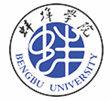 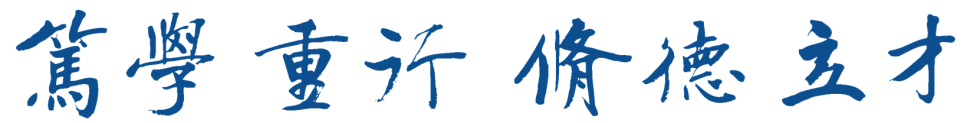 中心组学习第20210526期主要内容1. 《论中国共产党历史》（习近平）篇目    （1）正确认识改革开放前和改革开放后两个历史时期（2）革命精神是党和国家的宝贵财富（3）在纪念毛泽东同志诞辰一百二十周年座谈会上的讲话（4）在纪念邓小平同志诞辰一百一十周年座谈会上的讲话2. 《毛泽东邓小平江泽民胡锦涛关于中国共产党历史论述摘编》篇目     邓小平重要论述（P63--P105）3. 《中国共产党简史》篇目第五章—第六章（P145—P216）4.《关于正确处理人民内部矛盾的问题》………………………………… 15.《关于建国以来党的若干历史问题的决议》……………………………… 326. 习近平：《用好红色资源，传承好红色基因 把红色江山世世代代传下去》………………………………………………………………………………787. 习近平给《文史哲》编辑部全体编辑人员的回信……………………… 908. 《论十大关系》…………………………………………………………… 91                               党委宣传部                              2021年5月26日关于正确处理人民内部矛盾的问题来源：央视网 2020-09-16这是毛泽东同志在最高国务会议第十一次（扩大）会议上的讲话。后来毛泽东根据原始记录加以整理，作了若干补充，一九五七年六月十九日在《人民日报》发表。　　关于正确处理人民内部矛盾的问题，这是一个总题目。为了叙述的方便，分为十二个小题目。在这里，也要说到敌我矛盾的问题，但是重点是讨论人民内部的矛盾问题。　　一 两类不同性质的矛盾　　我们的国家现在是空前统一的。资产阶级民主革命和社会主义革命的胜利，以及社会主义建设的成就，迅速地改变了旧中国的面貌。祖国的更加美好的将来，正摆在我们的面前。人民所厌恶的国家分裂和混乱的局面，已经一去不复返了。我国的六亿人民正在工人阶级和共产党的领导下，团结一致地进行着伟大的社会主义建设。国家的统一，人民的团结，国内各民族的团结，这是我们的事业必定要胜利的基本保证。但是，这并不是说在我们的社会里已经没有任何的矛盾了。没有矛盾的想法是不符合客观实际的天真的想法。在我们的面前有两类社会矛盾，这就是敌我之间的矛盾和人民内部的矛盾。这是性质完全不同的两类矛盾。　　为了正确地认识敌我之间和人民内部这两类不同的矛盾应该首先弄清楚什么是人民，什么是敌人。人民这个概念在不同的国家和各个国家的不同的历史时期，有着不同的内容。拿我国的情况来说，在抗日战争时期，一切抗日的阶级、阶层和社会集团都属于人民的范围，日本帝国主义、汉奸、亲日派都是人民的敌人。在解放战争时期，美帝国主义和它的走狗即官僚资产阶级、地主阶级以及代表这些阶级的国民党反动派，都是人民的敌人；一切反对这些敌人的阶级、阶层和社会集团，都属于人民的范围。在现阶段，在建设社会主义的时期，一切赞成、拥护和参加社会主义建设事业的阶级、阶层和社会集团，都属于人民的范围；一切反抗社会主义革命和敌视、破坏社会主义建设的社会势力和社会集团，都是人民的敌人。　　敌我之间的矛盾是对抗性的矛盾。人民内部的矛盾，在劳动人民之间说来，是非对抗性的；在被剥削阶级和剥削阶级之间说来，除了对抗性的一面以外，还有非对抗性的一面。人民内部的矛盾不是现在才有的，但是在各个革命时期和社会主义建设时期有着不同的内容。在我国现在的条件下，所谓人民内部的矛盾，包括工人阶级内部的矛盾，农民阶级内部的矛盾，知识分子内部的矛盾，工农两个阶级之间的矛盾，工人、农民同知识分子之间的矛盾，工人阶级和其他劳动人民同民族资产阶级之间的矛盾，民族资产阶级内部的矛盾，等等。我们的人民政府是真正代表人民利益的政府，是为人民服务的政府，但是它同人民群众之间也有一定的矛盾。这种矛盾包括国家利益、集体利益同个人利益之间的矛盾，民主同集中的矛盾，领导同被领导之间的矛盾，国家机关某些工作人员的官僚主义作风同群众之间的矛盾。这种矛盾也是人民内部的一个矛盾。一般说来，人民内部的矛盾，是在人民利益根本一致的基础上的矛盾。　　在我们国家里，工人阶级同民族资产阶级的矛盾属于人民内部的矛盾。工人阶级和民族资产阶级的阶级斗争一般地属于人民内部的阶级斗争，这是因为我国的民族资产阶级有两面性。在资产阶级民主革命时期，它有革命性的一面，又有妥协性的一面。在社会主义革命时期，它有剥削工人阶级取得利润的一面，又有拥护宪法、愿意接受社会主义改造的一面。民族资产阶级和帝国主义、地主阶级、官僚资产阶级不同。工人阶级和民族资产阶级之间存在着剥削和被剥削的矛盾，这本来是对抗性的矛盾。但是在我国的具体条件下，这两个阶级的对抗性的矛盾如果处理得当，可以转变为非对抗性的矛盾，可以用和平的方法解决这个矛盾。如果我们处理不当，不是对民族资产阶级采取团结、批评、教育的政策，或者民族资产阶级不接受我们的这个政策，那末工人阶级同民族资产阶级之间的矛盾就会变成敌我之间的矛盾。　　敌我之间和人民内部这两类矛盾的性质不同，解决的方法也不同。简单地说起来，前者是分清敌我的问题，后者是分清是非的问题。当然，敌我问题也是一种是非问题。比如我们同帝国主义、封建主义、官僚资本主义这些内外反动派，究竟谁是谁非，也是是非问题，但是这是和人民内部问题性质不同的另一类是非问题。　　我们的国家是工人阶级领导的以工农联盟为基础的人民民主专政的国家。这个专政是干什么的呢?专政的第一个作用，就是压迫国家内部的反动阶级、反动派和反抗社会主义革命的剥削者，压迫那些对于社会主义建设的破坏者，就是为了解决国内敌我之间的矛盾。例如逮捕某些反革命分子并且将他们判罪，在一个时期内不给地主阶级分子和官僚资产阶级分子以选举权，不给他们发表言论的自由权利，都是属于专政的范围。为了维护社会秩序和广大人民的利益，对于那些盗窃犯、诈骗犯、杀人放火犯、流氓集团和各种严重破坏社会秩序的坏分子，也必须实行专政。专政还有第二个作用，就是防御国家外部敌人的颠覆活动和可能的侵略。在这种情况出现的时候，专政就担负着对外解决敌我之间的矛盾的任务。专政的目的是为了保卫全体人民进行和平劳动，将我国建设成为一个具有现代工业、现代农业和现代科学文化的社会主义国家。谁来行使专政呢?当然是工人阶级和在它领导下的人民。专政的制度不适用于人民内部。人民自己不能向自己专政，不能由一部分人民去压迫另一部分人民。人民中间的犯法分子也要受到法律的制裁，但是，这和压迫人民的敌人的专政是有原则区别的。在人民内部是实行民主集中制。我们的宪法规定:中华人民共和国公民有言论、出版、集会、结社、游行、示威、宗教信仰等等自由。我们的宪法又规定:国家机关实行民主集中制，国家机关必须依靠人民群众，国家机关工作人员必须为人民服务。我们的这个社会主义的民主是任何资产阶级国家所不可能有的最广大的民主。我们的专政，叫做工人阶级领导的以工农联盟为基础的人民民主专政。这就表明，在人民内部实行民主制度，而由工人阶级团结全体有公民权的人民，首先是农民，向着反动阶级、反动派和反抗社会主义改造和社会主义建设的分子实行专政。所谓有公民权，在政治方面，就是说有自由和民主的权利。　　但是这个自由是有领导的自由，这个民主是集中指导下的民主，不是无政府状态。无政府状态不符合人民的利益和愿望。　　匈牙利事件发生以后，我国有些人感到高兴。他们希望在中国也出现一个那样的事件，有成千上万的人上街，去反对人民政府。他们的这种希望是同人民群众的利益相违反的，是不可能得到人民群众支持的。匈牙利的一部分群众受了国内外反革命力量的欺骗，错误地用暴力行为来对付人民政府，结果使得国家和人民都吃了亏。几个星期的骚乱，给予经济方面的损失，需要长时间才能恢复。我国另有一些人在匈牙利问题上表现动摇，是因为他们不懂得世界上的具体情况。他们以为在我们的人民民主制度下自由太少了，不如西方的议会民主制度自由多。他们要求实行西方的两党制，这一党在台上，那一党在台下。但是这种所谓两党制不过是维护资产阶级专政的一种方法，它绝不能保障劳动人民的自由权利。实际上，世界上只有具体的自由，具体的民主，没有抽象的自由，抽象的民主。在阶级斗争的社会里，有了剥削阶级剥削劳动人民的自由，就没有劳动人民不受剥削的自由。有了资产阶级的民主，就没有无产阶级和劳动人民的民主。有些资本主义国家也容许共产党合法存在，但是以不危害资产阶级的根本利益为限度，超过这个限度就不容许了。要求抽象的自由、抽象的民主的人们认为民主是目的，而不承认民主是手段。民主这个东西，有时看来似乎是目的，实际上，只是一种手段。马克思主义告诉我们，民主属于上层建筑，属于政治这个范畴。这就是说，归根结蒂，它是为经济基础服务的。自由也是这样。民主自由都是相对的，不是绝对的，都是在历史上发生和发展的。在人民内部，民主是对集中而言，自由是对纪律而言。这些都是一个统一体的两个矛盾着的侧面，它们是矛盾的，又是统一的，我们不应当片面地强调某一个侧面而否定另一个侧面。在人民内部，不可以没有自由，也不可以没有纪律；不可以没有民主，也不可以没有集中。这种民主和集中的统一，自由和纪律的统一，就是我们的民主集中制。在这个制度下，人民享受着广泛的民主和自由；同时又必须用社会主义的纪律约束自己。这些道理，广大人民群众是懂得的。　　我们主张有领导的自由，主张集中指导下的民主，这在任何意义上都不是说，人民内部的思想问题、是非的辨别问题，可以用强制的方法去解决。企图用行政命令的方法，用强制的方法解决思想问题，是非问题，不但没有效力，而且是有害的。我们不能用行政命令去消灭宗教，不能强制人们不信教。不能强制人们放弃唯心主义，也不能强制人们相信马克思主义。凡属于思想性质的问题，凡属于人民内部的争论问题，只能用民主的方法去解决，只能用讨论的方法、批评的方法、说服教育的方法去解决，而不能用强制的、压服的方法去解决。人民为了有效地进行生产、进行学习和有秩序地过生活，要求自己的政府、生产的领导者、文化教育机关的领导者发布各种适当的带强制性的行政命令。没有这种行政命令，社会秩序就无法维持，这是人们的常识所了解的。这同用说服教育的方法去解决人民内部的矛盾，是相辅相成的两个方面。为着维持社会秩序的目的而发布的行政命令，也要伴之以说服教育，单靠行政命令，在许多情况下就行不通。　　在一九四二年，我们曾经把解决人民内部矛盾的这种民主的方法，具体化为一个公式，叫做“团结——批评——团结”。讲详细一点，就是从团结的愿望出发，经过批评或者斗争使矛盾得到解决，从而在新的基础上达到新的团结。按照我们的经验，这是解决人民内部矛盾的一个正确的方法。一九四二年，我们采用了这个方法解决共产党内部的矛盾，就是教条主义者和广大党员群众之间的矛盾，教条主义思想和马克思主义思想之间的矛盾。“左”倾教条主义者从前采用的党内斗争方法叫做“残酷斗争，无情打击”。这是一个错误的方法。我们在批评“左”倾教条主义的时候，就没有采取这个老方法，而采取了一个新方法，就是从团结的愿望出发，经过批评或者斗争，分清是非，在新的基础上达到新的团结。这个方法是在一九四二年整风的时候采用的。经过几年之后，到一九四五年中国共产党召开第七次全国代表大会的时候，果然达到了全党团结的目的，因此就取得了人民革命的伟大胜利。在这里，首先需要从团结的愿望出发。因为如果在主观上没有团结的愿望，一斗势必把事情斗乱，不可收拾，那还不是“残酷斗争，无情打击”?那还有什么党的团结?从这个经验里，我们找到了一个公式:团结——批评——团结。或者说，惩前毖后，治病救人。我们把这个方法推广到了党外。在各抗日根据地里，我们处理领导和群众的关系，处理军民关系、官兵关系、几部分军队之间的关系、几部分干部之间的关系，都采用了这个方法，并且得到了伟大的成功。这个问题，在我们党的历史上，还可以追溯到更远。自从一九二七年我们在南方建立革命军队和革命根据地开始，关于处理党群关系、军民关系、官兵关系以及其他人民内部关系，就是采用这个方法的。不过到了抗日时期，我们就把这个方法建立在更加自觉的基础之上了。全国解放以后，我们对民主党派和工商界也采取了“团结——批评——团结”这个方法。我们现在的任务，就是要在整个人民内部继续推广和更好地运用这个方法，要求所有的工厂、合作社、商店、学校、机关、团体，总之，六亿人口，都采用这个方法去解决他们内部的矛盾。　　在一般情况下，人民内部的矛盾不是对抗性的。但是如果处理得不适当，或者失去警觉，麻痹大意，也可能发生对抗。这种情况，在社会主义国家通常只是局部的暂时的现象。这是因为社会主义国家消灭了人剥削人的制度，人民的利益在根本上是一致的。匈牙利事件所表现的那种范围相当宽广的对抗行动，是因为有内外反革命因素在起作用的缘故。这是一种特殊的也是暂时的现象。社会主义国家内部的反动派同帝国主义者互相勾结，利用人民内部的矛盾，挑拨离间，兴风作浪，企图实现他们的阴谋。匈牙利事件的这种教训，值得大家注意。　　许多人觉得，提出采用民主方法解决人民内部矛盾的问题是一个新的问题。事实并不是这样。马克思主义者从来就认为无产阶级的事业只能依靠人民群众，共产党人在劳动人民中间进行工作的时候必须采取民主的说服教育的方法，决不允许采取命令主义态度和强制手段。中国共产党忠实地遵守马克思列宁主义的这个原则。我们历来就主张，在人民民主专政下面，解决敌我之间的和人民内部的这两类不同性质的矛盾，采用专政和民主这样两种不同的方法。这个意思，在我们党的过去的许多文件里和党的许多负责人的言论里，曾经说得很多。我在一九四九年所写的《论人民民主专政》里曾经说过:“对人民内部的民主方面和对反动派的专政方面，互相结合起来，就是人民民主专政”，解决人民内部的问题，“使用的方法，是民主的即说服的方法，而不是强迫的方法”。我在一九五○年六月第二次政治协商会议上的讲话里，又说过:“人民民主专政有两个方法。对敌人说来是用专政的方法，就是说在必要的时期内，不让他们参与政治活动，强迫他们服从人民政府的法律，强迫他们从事劳动并在劳动中改造他们成为新人。对人民说来则与此相反，不是用强迫的方法，而是用民主的方法，就是说必须让他们参与政治活动，不是强迫他们做这样做那样，而是用民主的方法向他们进行教育和说服的工作。这种教育工作是人民内部的自我教育工作，批评和自我批评的方法就是自我教育的基本方法。”过去我们已经多次讲过用民主方法解决人民内部矛盾这个问题，并且在工作中基本上就是这样做的，很多干部和人民都在实际上懂得这个问题。为什么现在又有人觉得这是一个新问题呢?这是因为过去国内外的敌我斗争很尖锐，人民内部矛盾还不像现在这样被人们注意的缘故。　　许多人对于敌我之间的和人民内部的这两类性质不同的矛盾分辨不清，容易混淆在一起。应该承认，这两类矛盾有时是容易混淆的。我们在过去工作中也曾经混淆过。在肃清反革命分子的工作中，错误地把好人当坏人，这种情形，从前有过，现在也还有。我们的错误没有扩大化，是由于我们在政策中规定了必须分清敌我，错了就要平反。　　马克思主义的哲学认为，对立统一规律是宇宙的根本规律。这个规律，不论在自然界、人类社会和人们的思想中，都是普遍存在的。矛盾着的对立面又统一，又斗争，由此推动事物的运动和变化。矛盾是普遍存在的，不过按事物的性质不同，矛盾的性质也就不同。对于任何一个具体的事物说来，对立的统一是有条件的、暂时的、过渡的，因而是相对的，对立的斗争则是绝对的。这个规律，列宁讲得很清楚。这个规律，在我国，懂得的人逐渐多起来了。但是，对于许多人说来，承认这个规律是一回事，应用这个规律去观察问题和处理问题又是一回事。许多人不敢公开承认我国人民内部还存在着矛盾，正是这些矛盾推动着我们的社会向前发展。许多人不承认社会主义社会还有矛盾，因而使得他们在社会矛盾面前缩手缩脚，处于被动地位；不懂得在不断地正确处理和解决矛盾的过程中，将会使社会主义社会内部的统一和团结日益巩固。这样，就有必要在我国人民中，首先是在干部中，进行解释，引导人们认识社会主义社会中的矛盾，并且懂得采取正确的方法处理这种矛盾。　　社会主义社会的矛盾同旧社会的矛盾，例如同资本主义社会的矛盾，是根本不相同的。资本主义社会的矛盾表现为剧烈的对抗和冲突，表现为剧烈的阶级斗争，那种矛盾不可能由资本主义制度本身来解决，而只有社会主义革命才能够加以解决。社会主义社会的矛盾是另一回事，恰恰相反，它不是对性的矛盾，它可以经过社会主义制度本身，不断地得到解决。　　在社会主义社会中，基本的矛盾仍然是生产关系和生产力之间的矛盾，上层建筑和经济基础之间的矛盾。不过社会主义社会的这些矛盾，同旧社会的生产关系和生产力的矛盾、上层建筑和经济基础的矛盾，具有根本不同的性质和情况罢了。我国现在的社会制度比较旧时代的社会制度要优胜得多。如果不优胜，旧制度就不会被推翻，新制度就不可能建立。所谓社会主义生产关系比较旧时代生产关系更能够适合生产力发展的性质，就是指能够容许生产力以旧社会所没有的速度迅速发展，因而生产不断扩大，因而使人民不断增长的需要能够逐步得到满足的这样一种情况。旧中国在帝国主义、封建主义和官僚资本主义的统治下，生产力的发展一直是非常缓慢的。解放前五十多年间，全国除东北外，钢的生产一直只有几万吨；加上东北，全国的最高年产量也不过是九十多万吨。在一九四九年，全国钢产量只有十几万吨。但是全国解放不过七年，钢的生产便已达到四百几十万吨。旧中国几乎没有机器制造业，更没有汽车制造业和飞机制造业，而这些现在都建立起来了。当人民推翻了帝国主义、封建主义和官僚资本主义的统治之后，中国要向哪里去?向资本主义，还是向社会主义?有许多人在这个问题上的思想是不清楚的。事实已经回答了这个问题:只有社会主义能够救中国。社会主义制度促进了我国生产力的突飞猛进的发展，这一点，甚至连国外的敌人也不能不承认了。　　但是，我国的社会主义制度还刚刚建立，还没有完全建成，还不完全巩固。在工商业的公私合营企业中，资本家还拿取定息，也就是还有剥削；就所有制这点上说，这类企业还不是完全的社会主义性质的。农业生产合作社和手工业生产合作社有一部分也还是半社会主义性质的；完全社会主义化的合作社在所有制的某些个别问题上，还需要继续解决。在各经济部门中的生产和交换的相互关系，还在按照社会主义的原则逐步建立，逐步找寻比较适当的形式。在全民所有制经济和集体所有制经济里面，在这两种社会主义经济形式之间，积累和消费的分配问题是一个复杂的问题，也不容易一下子解决得完全合理。总之，社会主义生产关系已经建立起来，它是和生产力的发展相适应的；但是，它又还很不完善，这些不完善的方面和生产力的发展又是相矛盾的。除了生产关系和生产力发展的这种又相适应又相矛盾的情况以外，还有上层建筑和经济基础的又相适应又相矛盾的情况。人民民主专政的国家制度和法律，以马克思列宁主义为指导的社会主义意识形态，这些上层建筑对于我国社会主义改造的胜利和社会主义劳动组织的建立起了积极的推动作用，它是和社会主义的经济基础即社会主义的生产关系相适应的；但是，资产阶级意识形态的存在，国家机构中某些官僚主义作风的存在，国家制度中某些环节上缺陷的存在，又是和社会主义的经济基础相矛盾的。我们今后必须按照具体的情况，继续解决上述的各种矛盾。当然，在解决这些矛盾以后，又会出现新的问题，新的矛盾，又需要人们去解决。例如，在客观上将会长期存在的社会生产和社会需要之间的矛盾，就需要人们时常经过国家计划去调节。我国每年作一次经济计划，安排积累和消费的适当比例，求得生产和需要之间的平衡。所谓平衡，就是矛盾的暂时的相对的统一。过了一年，就整个说来，这种平衡就被矛盾的斗争所打破了，这种统一就变化了，平衡成为不平衡，统一成为不统一，又需要作第二年的平衡和统一。这就是我们计划经济的优越性。事实上，每月每季都在局部地打破这种平衡和统一，需要作出局部的调整。有时因为主观安排不符合客观情况，发生矛盾，破坏平衡，这就叫做犯错误。矛盾不断出现，又不断解决，就是事物发展的辩证规律。　　现在的情况是:革命时期的大规模的急风暴雨式的群众阶级斗争基本结束，但是阶级斗争还没有完全结束；广大群众一面欢迎新制度，一面又还感到还不大习惯；政府工作人员经验也还不够丰富，对一些具体政策的问题，应当继续考察和探索。这就是说，我们的社会主义制度还需要有一个继续建立和巩固的过程，人民群众对于这个新制度还需要有一个习惯的过程，国家工作人员也需要一个学习和取得经验的过程。在这个时候，我们提出划分敌我和人民内部两类矛盾的界限，提出正确处理人民内部矛盾的问题，以便团结全国各族人民进行一场新的战争——向自然界开战，发展我们的经济，发展我们的文化，使全体人民比较顺利地走过目前的过渡时期，巩固我们的新制度，建设我们的新国家，就是十分必要的了。　　二 肃反问题　　肃清反革命分子的问题是敌我矛盾的斗争问题。在人民内部，有些人对于肃反问题的看法，也有一些不同。有两种人的意见，和我们的意见不相同。有右倾思想的人不分敌我，认敌为我。广大群众认为是敌人的人，他们却认为是朋友。有“左”倾思想的人则把敌我矛盾扩大化，以至把某些人民内部的矛盾也看作敌我矛盾，把某些本来不是反革命的人也看作反革命。这两种看法都是错误的，都不能正确地处理肃反问题，也不能正确地估计我们的肃反工作。　　为了正确地估计我国的肃反工作，我们不妨看一看匈牙利事件对于我们国家的影响。匈牙利事件发生以后，在我国一部分知识分子中有些动荡，但是没有引起什么风浪。这是什么原因呢?应该说，原因之一，就是我们相当彻底地肃清了反革命。　　当然，我们国家的巩固，首先不是由于肃反。我们国家的巩固，首先是由于我们有经过几十年革命斗争锻炼的共产党和解放军，有经过几十年革命斗争锻炼的劳动人民。我们的党和军队是在群众中生了根的，是在长期革命火焰中锻炼出来的是有战斗力的。我们的人民共和国是经过革命根据地逐步发展起来的，不是突然建立起来的。有些民主人士也受过不同程度的锻炼，同我们共过患难。有些知识分子经历过反对帝国主义和反动势力的斗争的锻炼，许多人经历过解放以后的以分清敌我界限为目标的思想改造。此外，我们国家的巩固，还由于我们的经济措施根本上是正确的；人民生活是稳定的，并且逐步有所改善；我们对于民族资产阶级和其他阶级的政策，也是正确的，等等。但是，我们在肃清反革命方面的成功，无疑是我们国家巩固的重要原因之一。由于这一切，我们的大学生虽然还有许多人是非劳动人民家庭出身的子女，但是除了少数例外，都是爱国的，都是拥护社会主义的，他们在匈牙利事件时期没有发生波动。民族资产阶级也是这样。更不要说工农基本群众了。　　解放以后，我们肃清了一批反革命分子。一些有严重罪行的反革命分子被处了死刑。这是完全必要的，这是广大群众的要求，这是为了解放长期被反革命分子和各种恶霸分子压迫的广大群众，也就是为了解放生产力。我们如果不这样做，人民群众就会抬不起头来。从一九五六年以来，情况就根本改变了。就全国说来，反革命分子的主要力量已经肃清。我们的根本任务已经由解放生产力变为在新的生产关系下面保护和发展生产力。有些人不了解我们今天的政策适合于今天的情况，过去的政策适合于过去的情况，想利用今天的政策去翻过去的案，想否定过去肃反工作的巨大成绩，这是完全错误的，这是人民群众所不允许的。　　我们的肃反工作，成绩是主要的，但是也有错误。过火的，漏掉的，都有。我们的方针是:“有反必肃，有错必纠”。我们在肃反工作中的路线是群众肃反的路线。采取了群众路线，工作中当然也会发生毛病，但是毛病会比较少一些，错误会比较容易纠正些。群众在斗争中得到了经验。做得正确，得了做得正确的经验。犯了错误，也得了犯错误的经验。　　在肃反工作中，凡是已经发现了的错误，我们都已经采取了或者正在采取纠正的步骤。没有发现的，一经发现，我们就准备纠正。原来在什么范围内弄错的，也应该在什么范围内宣布平反。我提议今年或者明年对于肃反工作全面检查一次，总结经验，发扬正气，打击歪风。中央由人大常委会和政协常委会主持，地方由省市人民委员会和政协委员会主持。在检查工作的时候，我们对广大干部和积极分子不要泼冷水，而要帮助他们。向广大干部和积极分子泼冷水是不对的。但是发现了错误，一定要改正。无论公安部门、检察部门、司法部门、监狱、劳动改造的管理机关，都应该采取这个态度。我们希望人大常务委员、政协委员、人民代表，凡是有可能的，都参加这样的检查。这对于健全我们的法制，对于正确处理反革命分子和其他犯罪分子，会有帮助的。　　目前关于反革命分子的情况，可以用这样两句话来说明:还有反革命，但是不多了。首先是还有反革命。有人说，已经没有了，天下太平了，可以把枕头塞得高高地睡觉了。这是不合事实的。事实是还有(当然不是说每一个地方每一个单位都有)，还必须继续和他们作斗争。必须懂得，没有肃清的暗藏的反革命分子是不会死心的，他们必定要乘机捣乱。美帝国主义者和蒋介石集团经常还在派遣特务到我们这里来进行破坏活动。原有的反革命分子肃清了，还可能出现一些新的反革命分子。如果我们丧失警惕性，那就会上大当，吃大亏。不管什么地方出现反革命分子捣乱，就应当坚决消灭他。但是就全国来说，反革命分子确实不多了。如果说现在全国还有很多反革命分子，这个意见也是错误的。如果接受这种估计，结果也会搞乱。　　三 农业合作化问题　　我国有五亿多农业人口，农民的情况如何，对于我国经济的发展和政权的巩固，关系极大。我认为，情况根本上是好的。合作化完成了，这就解决了我国社会主义工业化同个体农业经济之间的大矛盾。合作化迅速完成，有些人担心会不会出毛病。幸好，毛病有一些，不大，基本上是健全的。农民生产很起劲，虽然去年的水旱风灾比过去几年中哪一年都大，但是全国的粮食仍然增产。现在有一些人却在说合作化不行，合作化没有优越性，吹来了一股小台风。合作化究竟有没有优越性呢?今天会场上发的文件里面，有一个关于河北省遵化县王国藩合作社的材料，大家可以看一看。这个合作社所在的地方是一个山地，历来很穷，年年靠人民政府运粮去救济。一九五三年开始办社的时候，人们把它叫做“穷棒子社”。经过了四年艰苦奋斗，一年一年好起来，绝大多数的社员成了余粮户。王国藩合作社能做到的，别的合作社，在正常情况下也应该能做到，或者时间长一点也应该能做到。由此可见，那些说合作化不好了的议论是没有根据的。　　由此也可看出，合作社一定要在艰苦奋斗中建立起来。任何新生事物的成长都是要经过艰难曲折的。在社会主义事业中，要想不经过艰难曲折，不付出极大努力，总是一帆风顺，容易得到成功，这种想法，只是幻想。　　积极拥护合作社的是些什么人呢?是绝大多数贫农和下中农，他们占农村人口百分之七十以上。其余的人，大多数也对合作社寄予希望。真正不满意的只占极少数。许多人没有分析这种情况，没有对合作社的成绩和缺点以及缺点产生的根源作全面的考察，把局部和片面当成了全体，这就在一些人中间刮起了一阵所谓合作社没有优越性的小台风。　　要多少时间合作社才能巩固，认为合作社没有优越性的议论才会收场呢?根据许多合作社发展的经验来看，大概需要五年，或者还要多一点时间。现在，全国大多数的合作社还只有一年多的历史，我们就要求它们那么好，这是不合理的。依我看，第一个五年计划期内建成合作社，第二个五年计划期内合作社能得到巩固，那就很好了。　　合作社正在经历一个逐步巩固的过程。它还存在着一些需要解决的矛盾。例如，在国家同合作社之间，在合作社内部，在合作社同合作社相互之间，都有一些矛盾需要解决。　　我们必须经常注意从生产问题和分配问题上处理上述矛盾。在生产问题上，一方面，合作社经济要服从国家统一经济计划的领导，同时在不违背国家的统一计划和政策法令下保持自己一定的灵活性和独立性；另一方面，参加合作社的各个家庭，除了自留地和其他一部分个体经营的经济可以由自己作出适当的计划以外，都要服从合作社或者生产队的总计划。在分配问题上，我们必须兼顾国家利益、集体利益和个人利益。对于国家的税收、合作社的积累、农民的个人收入这三方面的关系，必须处理适当，经常注意调节其中的矛盾。国家要积累，合作社也要积累，但是都不能过多。我们要尽可能使农民能够在正常年景下，从增加生产中逐年增加个人收入。　　许多人说农民苦，这种意见对不对呢?就一方面说来是对的。这就是说，由于我国被帝国主义者和他们的代理人压迫剥削了一百多年，变成一个很穷的国家，不但农民的生活水平低，工人和知识分子的生活水平也都还低。要有几十年时间，经过艰苦的努力，才能将全体人民的生活水平逐步提高起来。这样说“苦”就恰当了。就另一方面说来是不对的。这就是说，解放七年以来，农民生活没有改善，单单改善了工人的生活。其实，工人农民的生活，除极少数人以外，都已经有了一些改善。解放以来，农民免除了地主的剥削，生产逐年发展。以粮食为例，一九四九年全国产粮只有二千一百几十亿斤，到一九五六年产粮达到三千六百几十亿斤，增加了将近一千五百亿斤。国家征收的农业税并不算重，每年只有三百多亿斤。每年以正常价格从农民那里购粮也只有五百多亿斤。两项共八百几十亿斤。这些粮食销售在农村和农村附近的集镇的，占了一半以上。由此看来，不能说农民生活没有改善。我们准备在几年内，把征粮和购粮的数量大体上稳定在八百几十亿斤的水平上，使农业得到发展，使合作社得到巩固，使现在还存在的农村中一小部分缺粮户不再缺粮，除了专门经营经济作物的某些农户以外，统统变为余粮户或者自给户，使农村中没有了贫农，使全体农民达到中农和中农以上的生活水平。至于简单地拿农民每人每年平均所得和工人每人每年平均所得相比较，说一个低了，一个高了，这是不适当的。工人的劳动生产率比农民高得多，而农民的生活费用比城市工人又省得多，所以不能说工人特别得到国家的优待。有少部分工人的工资以及有些国家机关工作人员的工资是高了一些，农民看了不满意是有理由的，斟酌情况作一些适当的调整，是必要的。　　四 工商业者问题　　我国社会制度的改革，除了农业合作化和手工业合作化以外，私营工商业改变为公私合营企业，也在一九五六年完成了。这件事所以做得这样迅速和顺利，是跟我们把工人阶级同民族资产阶级之间的矛盾当做人民内部矛盾来处理，密切相关的。这个阶级矛盾是否完全解决了呢?还没有。还要经过相当的时间才能够完全解决。但是现在有些人说:资本家已经改造得和工人差不多了，用不着再改造了。甚至有人说，资本家比工人还要高明一点。也有人说，如果要改造，为什么工人阶级不改造?这些议论对不对呢?当然不对。　　在建设社会主义社会的过程中，人人需要改造，剥削者要改造，劳动者也要改造，谁说工人阶级不要改造?当然，剥削者的改造和劳动者的改造是两种不同性质的改造，不能混为一谈。工人阶级要在阶级斗争中和向自然界的斗争中改造整个社会，同时也就改造自己。工人阶级必须在工作中不断学习，逐步克服自己的缺点，永远也不能停止。拿我们这些人来说，很多人每年都有一些进步，也就是说，每年都在改造。我这个人从前就有过各种非马克思主义的思想，马克思主义是后来才接受的。我在书本上学了一点马克思主义，初步地改造了自己的思想，但是主要的还是在长期阶级斗争中改造过来的。而且今后还要继续学习，才能再有一些进步，否则就要落后了。难道资本家就那么高明，反而再不需要改造了吗?　　有人说，中国资产阶级现在已经没有两面性了，只有一面性。这是不是事实呢?不是事实。一方面，资产阶级分子已经成为公私合营企业中的管理人员，正处在由剥削者变为自食其力的劳动者的转变过程中；另一方面，他们现在还在公私合营的企业中拿定息，这就是说，他们的剥削根子还没有脱离。他们同工人阶级的思想感情、生活习惯还有一个不小的距离。怎么能说已经没有了两面性呢?就是不拿定息，摘掉了资产阶级的帽子，也还需要一个相当的时间继续进行思想改造。如果认为资产阶级已经没有了两面性，那末资本家的改造和学习的任务也就没有了。　　应该说，这种意见不仅不符合工商业者的实际情况，也不符合工商业者大多数人的愿望。在过去几年中，大多数工商业者都是愿意学习的，并且有了显著的进步。工商业者的彻底改造必须是在工作中间，他们应当在企业内同职工一起劳动，把企业作为自我改造的基地。但是经过学习改变自己的某些旧观点，也是重要的。工商业者的学习，应当以自愿为基础。许多工商业者在讲习班里学习了几十天，回到工厂，同工人群众和公方代表有了更多的共同的语言，改善了共同工作的条件。他们从亲身的经验懂得，继续学习，继续改造自已，对于他们是有益的。刚才所说的那种认为不需要学习，不需要改造的意见，并不能代表工商业者中大多数人的意见，只是少数人的意见。　　五 知识分子问题　　我国人民内部的矛盾，在知识分子中间也表现出来了。过去为旧社会服务的几百万知识分子，现在转到为新社会服务，这里就存在着他们如何适应新社会需要和我们如何帮助他们适应新社会需要的问题。这也是人民内部的一个矛盾。　　我国知识分子的大多数，在过去七年中已经有了显著的进步。他们表示赞成社会主义制度。他们中间有许多人正在用功学习马克思主义，有一部分人已经成为共产主义者。这部分人目前虽然还是少数，但是正在逐渐增多。当然，知识分子中间有一些人现在仍然怀疑或者不同意社会主义，这部分人只占少数。　　我国的艰巨的社会主义建设事业，需要尽可能多的知识分子为它服务。凡是真正愿意为社会主义事业服务的知识分子，我们都应当给予信任，从根本上改善同他们的关系，帮助他们解决各种必须解决的问题，使他们得以积极地发挥他们的才能。我们有许多同志不善于团结知识分子，用生硬的态度对待他们，不尊重他们的劳动，在科学文化工作中不适当地干预那些不应当干预的事务。所有这些缺点必须加以克服。　　广大的知识分子虽然已经有了进步，但是不应当因此自满。为了充分适应新社会的需要，为了同工人农民团结一致，知识分子必须继续改造自己，逐步地抛弃资产阶级的世界观而树立无产阶级的、共产主义的世界观。世界观的转变是一个根本的转变，现在多数知识分子还不能说已经完成了这个转变。我们希望我国的知识分子继续前进，在自己的工作和学习的过程中，逐步地树立共产主义的世界观，逐步地学好马克思列宁主义，逐步地同工人农民打成一片，而不要中途停顿，更不要向后倒退，倒退是没有出路的。由于我国的社会制度已经起了变化，资产阶级思想的经济基础已经基本上消灭了，这就使大量知识分子的世界观不但有了改变的必要，而且有了改变的可能。但是世界观的彻底改变需要一个很长的时间，我们应当耐心地做工作，不能急躁。事实上必定会有一些人在思想上始终不愿意接受马克思列宁主义，不愿意接受共产主义，对于这一部分人不要苛求；只要他们服从国家的要求，从事正常的劳动，我们就应当给他们以适当工作的机会。　　在知识分子和青年学生中间，最近一个时期，思想政治工作减弱了，出现了一些偏向。在一些人的眼中，好像什么政治，什么祖国的前途、人类的理想，都没有关心的必要。好像马克思主义行时了一阵，现在就不那么行时了。针对着这种情况，现在需要加强思想政治工作。不论是知识分子，还是青年学生，都应该努力学习。除了学习专业之外，在思想上要有所进步，政治上也要有所进步，这就需要学习马克思主义，学习时事政治。没有正确的政治观点，就等于没有灵魂。过去的思想改造是必要的，收到了积极的效果。但是在做法上有些粗糙，伤了一些人，这是不好的。这个缺点，今后必须避免。思想政治工作，各个部门都要负责任。共产党应该管，青年团应该管，政府主管部门应该管，学校的校长教师更应该管。我们的教育方针，应该使受教育者在德育、智育、体育几方面都得到发展，成为有社会主义觉悟的有文化的劳动者。要提倡勤俭建国。要使全体青年们懂得，我们的国家现在还是一个很穷的国家，并且不可能在短时间内根本改变这种状态，全靠青年和全体人民在几十年时间内，团结奋斗，用自己的双手创造出一个富强的国家。社会主义制度的建立给我们开辟了一条到达理想境界的道路，而理想境界的实现还要靠我们的辛勤劳动。有些青年人以为到了社会主义社会就应当什么都好了，就可以不费气力享受现成的幸福生活了，这是一种不实际的想法。　　六 少数民族问题　　我国少数民族有三千多万人，虽然只占全国总人口的百分之六，但是居住地区广大，约占全国总面积的百分之五十至六十。所以汉族和少数民族的关系一定要搞好。这个问题的关键是克服大汉族主义。在存在有地方民族主义的少数民族中间，则应当同时克服地方民族主义。无论是大汉族主义或者地方民族主义，都不利于各族人民的团结，这是应当克服的一种人民内部的矛盾。在这一方面，我们已经做了一些工作，在大多数少数民族地区民族关系比较从前大有改进，但是仍然存在着一些尚待解决的问题。在一部分地区，大汉族主义和地方民族主义都还严重地存在，必须给以足够的注意。经过各族人民几年来的努力，我国少数民族地区绝大部分都已经基本上完成了民主改革和社会主义改造。西藏由于条件还不成熟，还没有进行民主改革。按照中央和西藏地方政府的十七条协议，社会制度的改革必须实行，但是何时实行，要待西藏大多数人民群众和领袖人物认为可行的时候，才能作出决定，不能性急。现在已决定在第二个五年计划期间不进行改革。在第三个五年计划期内是否进行改革，要到那时看情况才能决定。　　七 统筹兼顾、适当安排　　这里所说的统筹兼顾，是指对于六亿人口的统筹兼顾。我们作计划、办事、想问题，都要从我国有六亿人口这一点出发，千万不要忘记这一点。为什么要提出这样一个问题，难道还有人不知道我国有六亿人口吗?知道是知道的，不过办起事来有些人就忘记了，似乎人越少越好，圈子紧缩得越小越好。抱有这种小圈子主义的人们，对于这样一种思想是抵触的:调动一切积极因素，团结一切可能团结的人，并且尽可能地将消极因素转变为积极因素，为建设社会主义社会这个伟大的事业服务。我希望这些人扩大眼界，真正承认我国有六亿人口，承认这是一个客观存在，这是我们的本钱。我国人多，是好事，当然也有困难。我们各方面的建设事业都在蓬勃地发展着，成绩很大，但是，在目前社会大变动的过渡时期，困难问题还是很多的。又发展又困难，这就是矛盾。任何矛盾不但应当解决，也是完全可以解决的。我们的方针是统筹兼顾、适当安排。无论粮食问题，灾荒问题，就业问题，教育问题，知识分子问题，各种爱国力量的统一战线问题，少数民族问题，以及其他各项问题，都要从对全体人民的统筹兼顾这个观点出发，就当时当地的实际可能条件，同各方面的人协商，作出各种适当的安排。决不可以嫌人多，嫌人落后，嫌事情麻烦难办，推出门外了事。我这样说，是不是要把一切人一切事都由政府包下来呢?当然不是。许多人，许多事，可以由社会团体想办法，可以由群众直接想办法，他们是能够想出很多好的办法来的。而这也就包括在统筹兼顾、适当安排的方针之内，我们应当指导社会团体和各地群众这样做。　　八 关于百花齐放、百家争鸣、长期共存、互相监督　　百花齐放，百家争鸣，长期共存，互相监督，这几个口号是怎样提出来的呢?它是根据中国的具体情况提出来的，是在承认社会主义社会仍然存在着各种矛盾的基础上提出来的，是在国家需要迅速发展经济和文化的迫切要求上提出来的。百花齐放、百家争鸣的方针，是促进艺术发展和科学进步的方针，是促进我国的社会主义文化繁荣的方针。艺术上不同的形式和风格可以自由发展，科学上不同的学派可以自由争论。利用行政力量，强制推行一种风格，一种学派，禁止另一种风格，另一种学派，我们认为会有害于艺术和科学的发展。艺术和科学中的是非问题，应当通过艺术界科学界的自由讨论去解决，通过艺术和科学的实践去解决，而不应当采取简单的方法去解决。为了判断正确的东西和错误的东西，常常需要有考验的时间。历史上新的正确的东西，在开始的时候常常得不到多数人承认，只能在斗争中曲折地发展。正确的东西，好的东西，人们一开始常常不承认它们是香花，反而把它们看作毒草。哥白尼关于太阳系的学说，达尔文的进化论，都曾经被看作是错误的东西，都曾经经历艰苦的斗争。我国历史上也有许多这样的事例。同旧社会比较起来，在社会主义社会中，新生事物的成长条件，和过去根本不同了，好得多了。但是压抑新生力量，压抑合理的意见，仍然是常有的事。不是由于有意压抑，只是由于鉴别不清，也会妨碍新生事物的成长。因此，对于科学上、艺术上的是非，应当保持慎重的态度，提倡自由讨论，不要轻率地作结论。我们认为，采取这种态度可以帮助科学和艺术得到比较顺利的发展。　　马克思主义也是在斗争中发展起来的。马克思主义在开始的时候受过种种打击，被认为是毒草。现在它在世界上的许多地方还在继续受打击，还被认为是毒草。在社会主义国家里，马克思主义的地位不同了。但是就是在社会主义国家，还是有非马克思主义的思想存在，也有反马克思主义的思想存在。在我国，虽然社会主义改造，在所有制方面说来，已经基本完成，革命时期的大规模的急风暴雨式的群众阶级斗争已经基本结束，但是，被推翻的地主买办阶级的残余还是存在，资产阶级还是存在，小资产阶级刚刚在改造。阶级斗争并没有结束。无产阶级和资产阶级之间的阶级斗争，各派政治力量之间的阶级斗争，无产阶级和资产阶级之间在意识形态方面的阶级斗争，还是长时期的，曲折的，有时甚至是很激烈的。无产阶级要按照自己的世界观改造世界，资产阶级也要按照自己的世界观改造世界。在这一方面，社会主义和资本主义之间谁胜谁负的问题还没有真正解决。无论在全人口中间，或者在知识分子中间，马克思主义者仍然是少数。因此，马克思主义仍然必须在斗争中发展。马克思主义必须在斗争中才能发展，不但过去是这样，现在是这样，将来也必然还是这样。正确的东西总是在同错误的东西作斗争的过程中发展起来的。真的、善的、美的东西总是在同假的、恶的、丑的东西相比较而存在，相斗争而发展的。当着某一种错误的东西被人类普遍地抛弃，某一种真理被人类普遍地接受的时候，更加新的真理又在同新的错误意见作斗争。这种斗争永远不会完结。这是真理发展的规律，当然也是马克思主义发展的规律。　　我国社会主义和资本主义之间在意识形态方面的谁胜谁负的斗争，还需要一个相当长的时间才能解决。这是因为资产阶级和从旧社会来的知识分子的影响还要在我国长期存在，作为阶级的意识形态，还要在我国长期存在。如果对于这种形势认识不足，或者根本不认识，那就要犯绝大的错误，就会忽视必要的思想斗争。思想斗争同其他的斗争不同，它不能采取粗暴的强制的方法，只能用细致的讲理的方法。现在社会主义在意识形态的斗争中，具有优胜的条件。政权的基本力量是在无产阶级领导下的劳动人民手里。共产党有强大的力量和很高的威信。在我们的工作中尽管有缺点，有错误，但是每一个公正的人都可以看到，我们对人民是忠诚的，我们有决心有能力同人民在一起把祖国建设好，我们已经得到巨大的成就，并且将继续得到更巨大的成就。资产阶级分子和从旧社会来的知识分子的绝大多数都是爱国的，他们愿意为蒸蒸日上的社会主义祖国服务，并且懂得如果离开社会主义事业，离开共产党所领导的劳动人民，他们就会无所依靠，而不可能有任何光明的前途。　　人们问:在我们国家里，马克思主义已经被大多数人承认为指导思想，那末，能不能对它加以批评呢?当然可以批评。马克思主义是一种科学真理，它是不怕批评的。如果马克思主义害怕批评，如果可以批评倒，那末马克思主义就没有用了。事实上，唯心主义者不是每天都在用各种形式批评马克思主义吗?抱着资产阶级思想、小资产阶级思想而不愿意改变的人们，不是也在用各种形式批评马克思主义吗?马克思主义者不应该害怕任何人批评。相反，马克思主义者就是要在人们的批评中间，就是要在斗争的风雨中间，锻炼自己，发展自己，扩大自己的阵地。同错误思想作斗争，好比种牛痘，经过了牛痘疫苗的作用，人身上就增强免疫力。在温室里培养出来的东西，不会有强大的生命力。实行百花齐放、百家争鸣的方针，并不会削弱马克思主义在思想界的领导地位，相反地正是会加强它的这种地位。　　对于非马克思主义的思想，应该采取什么方针呢?对于明显的反革命分子，破坏社会主义事业的分子，事情好办，剥夺他们的言论自由就行了。对于人民内部的错误思想，情形就不相同。禁止这些思想，不允许这些思想有任何发表的机会，行不行呢?当然不行。对待人民内部的思想问题，对待精神世界的问题，用简单的方法去处理，不但不会收效，而且非常有害。不让发表错误意见，结果错误意见还是存在着。而正确的意见如果是在温室里培养出来的，如果没有见过风雨，没有取得免疫力，遇到错误意见就不能打胜仗。因此，只有采取讨论的方法，批评的方法，说理的方法，才能真正发展正确的意见，克服错误的意见，才能真正解决问题。　　资产阶级、小资产阶级，他们的思想意识是一定要反映出来的。一定要在政治问题和思想问题上，用各种办法顽强地表现他们自己。要他们不反映不表现，是不可能的。我们不应当用压制的办法不让他们表现，而应当让他们表现，同时在他们表现的时候，和他们辩论，进行适当的批评。毫无疑问，我们应当批评各种各样的错误思想。不加批评，看着错误思想到处泛滥，任凭它们去占领市场，当然不行。有错误就得批判，有毒草就得进行斗争。但是这种批评不应当是教条主义的，不应当用形而上学方法，应当力求用辩证方法。要有科学的分析，要有充分的说服力。教条主义的批评不能解决问题。我们是反对一切毒草的，但是我们必须谨慎地辨别什么是真的毒草，什么是真的香花。我们要同群众一起来学会谨慎地辨别香花和毒草，并且一起来用正确的方法同毒草作斗争。　　我们在批判教条主义的时候，必须同时注意对修正主义的批判。修正主义，或者右倾机会主义，是一种资产阶级思潮，它比教条主义有更大的危险性。修正主义者，右倾机会主义者，口头上也挂着马克思主义，他们也在那里攻击“教条主义”。但是他们所攻击的正是马克思主义的最根本的东西。他们反对或者歪曲唯物论和辩证法，反对或者企图削弱人民民主专政和共产党的领导，反对或者企图削弱社会主义改造和社会主义建设。在我国社会主义革命取得基本胜利以后，社会上还有一部分人梦想恢复资本主义制度，他们要从各个方面向工人阶级进行斗争，包括思想方面的斗争。而在这个斗争中，修正主义者就是他们最好的助手。　　百花齐放、百家争鸣这两个口号，就字面看，是没有阶级性的，无产阶级可以利用它们，资产阶级也可以利用它们，其他的人们也可以利用它们。所谓香花和毒草，各个阶级、阶层和社会集团也有各自的看法。那末，从广大人民群众的观点看来，究竟什么是我们今天辨别香花和毒草的标准呢?在我国人民的政治生活中，应当怎样来判断我们的言论和行动的是非呢?我们以为，根据我国的宪法的原则，根据我国最大多数人民的意志和我国各党派历次宣布的共同的政治主张，这种标准可以大致规定如下:(一)有利于团结全国各族人民，而不是分裂人民；(二)有利于社会主义改造和社会主义建设，而不是不利于社会主义改造和社会主义建设；(三)有利于巩固人民民主专政，而不是破坏或者削弱这个专政；(四)有利于巩固民主集中制，而不是破坏或者削弱这个制度；(五)有利于巩固共产党的领导，而不是摆脱或者削弱这种领导；(六)有利于社会主义的国际团结和全世界爱好和平人民的国际团结，而不是有损于这些团结。这六条标准中，最重要的是社会主义道路和党的领导两条。提出这些标准，是为了帮助人民发展对于各种问题的自由讨论，而不是为了妨碍这种讨论。不赞成这些标准的人们仍然可以提出自己的意见来辩论。但是大多数人有了明确的标准，就可以使批评和自我批评沿着正确的轨道前进，就可以用这些标准去鉴别人们的言论行动是否正确，究竟是香花还是毒草。这是一些政治标准。为了鉴别科学论点的正确或者错误，艺术作品的艺术水准如何，当然还需要一些各自的标准。但是这六条政治标准对于任何科学艺术的活动也都是适用的。在我国这样的社会主义国家里，难道有什么有益的科学艺术活动会违反这几条政治标准的吗?　　以上所说的观点，都是从我国的具体的历史条件出发的。各个社会主义国家和各国共产党的情况各不相同。因此，我们并不认为，它们必须或者应当采取中国的做法。　　“长期共存、互相监督”这个口号，也是我国具体的历史条件的产物。这个口号并不是突然提出来的，它已经经过了好几年的酝酿。长期共存的思想已经存在很久了。到去年，社会主义制度已基本建立，这些口号就明确地提出来了。为什么要让资产阶级和小资产阶级的民主党派同工人阶级政党长期共存呢?这是因为凡属一切确实致力于团结人民从事社会主义事业的、得到人民信任的党派，我们没有理由不对它们采取长期共存的方针。我在一九五○年六月第二次政治协商会议上，就已经这样说过:“只要谁肯真正为人民效力，在人民还有困难的时期内确实帮了忙，做了好事，并且是一贯地做下去，并不半途而废，那末，人民和人民的政府是没有理由不要他的，是没有理由不给他以生活的机会和效力的机会的。”这里所说的，也就是各党派可以长期共存的政治基础。共产党同各民主党派长期共存，这是我们的愿望，也是我们的方针。至于各民主党派是否能够长期存在下去，不是单由共产党一方面的愿望作决定，还要看各民主党派自己的表现，要看它们是否取得人民的信任。各党派互相监督的事实，也早已存在，就是各党派互相提意见，作批评。所谓互相监督，当然不是单方面的，共产党可以监督民主党派，民主党派也可以监督共产党。为什么要让民主党派监督共产党呢?这是因为一个党同一个人一样，耳边很需要听到不同的声音。大家知道，主要监督共产党的是劳动人民和党员群众。但是有了民主党派，对我们更为有益。当然，各民主党派和共产党相互之间所提的意见，所作的批评，也只有在合乎我们在前面所说的六条政治标准的情况下，才能够发挥互相监督的积极作用。因此，我们希望各民主党派都能注意思想改造，争取和共产党一道长期共存，互相监督，以适应新社会的需要。　　九 关于少数人闹事问题　　一九五六年，在个别地方发生了少数工人学生罢工罢课的事件。这些人闹事的直接的原因，是有一些物质上的要求没有得到满足；而这些要求，有些是应当和可能解决的，有些是不适当的和要求过高、一时还不能解决的。但是发生闹事的更重要的因素，还是领导上的官僚主义。这种官僚主义的错误，有一些是要由上级机关负责，不能全怪下面。闹事的另一个原因是对于工人、学生缺乏思想政治教育。一九五六年，还有少数合作社社员闹社的事件，主要原因也是领导上的官僚主义和对于群众缺乏教育。　　应该承认:有些群众往往容易注意当前的、局部的、个人的利益，而不了解或者不很了解长远的、全国性的、集体的利益。不少青年人由于缺少政治经验和社会生活经验，不善于把旧中国和新中国加以比较，不容易深切了解我国人民曾经怎样经历千辛万苦的斗争才摆脱了帝国主义和国民党反动派的压迫，而建立一个美好的社会主义社会要经过怎样的长时间的艰苦劳动。因此，需要在群众中间经常进行生动的、切实的政治教育，并且应当经常把发生的困难向他们作真实的说明，和他们一起研究如何解决困难的办法。　　我们是不赞成闹事的，因为人民内部的矛盾可以用“团结——批评——‘团结”的方法去解决，而闹事总会要造成一些损失，不利于社会主义事业的发展。我们相信，我国广大的人民群众是拥护社会主义的，他们很守纪律，很讲道理，决不无故闹事。但是这并不是说，在我国已经没有了发生群众闹事的可能性。在这个问题上，我们应当注意的是:(一)为了从根本上消灭发生闹事的原因，必须坚决地克服官僚主义，很好地加强思想政治教育，恰当地处理各种矛盾。只要做到这一条，一般地就不会发生闹事的问题。(二)如果由于我们的工作做得不好，闹了事，那就应当把闹事的群众引向正确的道路，利用闹事来作为改善工作、教育干部和群众的一种特殊手段，解决平日所没有解决的问题。应当在处理闹事的过程中，进行细致的工作，不要用简单的方法去处理，不要“草率收兵”。对于闹事的带头人物，除了那些违犯刑法的分子和现行反革命分子应当法办以外，不应当轻易开除。在我们这样大的国家里，有少数人闹事，并不值得大惊小怪，倒是足以帮助我们克服官僚主义。　　在我们社会里，也有少数不顾公共利益、蛮不讲理、行凶犯法的人。他们可能利用和歪曲我们的方针，故意提出无理的要求来煽动群众，或者故意造谣生事，破坏社会的正常秩序。对于这种人，我们并不赞成放纵他们。相反，必须给予必要的法律的制裁。惩治这种人是社会广大群众的要求，不予惩治则是违反群众意愿的。　　十 坏事能否变成好事?　　如像我在上面讲过的，在我们的社会中，群众闹事是坏事，是我们所不赞成的。但是这种事件发生以后，又可以促使我们接受教训，克服官僚主义，教育干部和群众。从这一点上说来，坏事也可以转变成为好事。乱子有二重性。我们可以用这个观点去看待一切乱子。　　匈牙利事件不是好事，这是大家清楚的。但是它也有二重性。由于匈牙利的同志们在事件的发展过程中间处理得正确，结果匈牙利事件由坏事转变成了一件好事。匈牙利现在比过去巩固了，社会主义阵营各国也都得了教训。　　同样，一九五六年下半年发生的反共反人民的世界性的风潮，当然是坏事。但是它教育了和锻炼了各国共产党和工人阶级，这就变成好事。在许多国家里，有一批人在这个风潮里退出了党。一部分党员退党，党的人数减少了，当然是坏事。但是也有一方面的好处。那些动摇分子不愿意继续干下去了，退走了，大多数坚定的党员更好团结奋斗，为什么不好呢?　　总之，我们必须学会全面地看问题，不但要看到事物的正面，也要看到它的反面。在一定的条件下，坏的东西可以引出好的结果，好的东西也可以引出坏的结果。老子在二千多年以前就说过:“祸兮福所倚，福兮祸所伏。”日本打到中国，日本人叫胜利。中国大片土地被侵占，中国人叫失败。但是在中国的失败里面包含着胜利，在日本的胜利里面包含着失败。历史难道不是这样证明了吗?　　现在世界各国的人们都在谈论着会不会打第三次世界大战。对于这个问题，我们也要有精神准备，也要有分析。我们是坚持和平反对战争的。但是，如果帝国主义一定要发动战争，我们也不要害怕。我们对待这个问题的态度，同对待一切“乱子”的态度一样，第一条，反对；第二条，不怕。第一次世界大战以后，出了一个苏联，两亿人口。第二次世界大战以后，出了一个社会主义阵营，一共九亿人口。如果帝国主义者一定要发动第三次世界大战，可以断定，其结果必定又要有多少亿人口转到社会主义方面，帝国主义剩下的地盘就不多了，也有可能整个帝国主义制度全部崩溃。　　矛盾着的对立的双方互相斗争的结果，无不在一定条件下互相转化。在这里，条件是重要的。没有一定的条件，斗争着的双方都不会转化。世界上最愿意改变自己地位的是无产阶级，其次是半无产阶级，因为一则全无所有，一则有也不多。现在美国操纵联合国的多数票和控制世界很多地方的局面只是暂时的，这个局面总有一天要起变化。中国的穷国地位和在国际上无权的地位也会起变化，穷国将变为富国，无权将变为有权——向相反的方向转化。在这里，决定的条件就是社会主义制度和人民团结一致的奋斗。　　十一 关于节约　　我想在这里谈一下节约的问题。我们要进行大规模的建设，但是我国还是一个很穷的国家，这是一个矛盾。全面地持久地厉行节约，就是解决这个矛盾的一个方法。　　在一九五二年“三反”运动中，我们反对过贪污、浪费和官僚主义，而着重在反对贪污。一九五五年提倡过节约，重点是在非生产性的基本建设中反对了过高的标准，在工业生产中节约原料，成绩很大。那时，节约的方针还没有在国民经济各部门中认真地推行，也没有在一般机关、部队、学校、人民团体中认真地推行。今年要求在全国各方面提倡节约，反对浪费。我们对建设工作还缺乏经验。在过去几年有很大的成绩，同时也有浪费。我们必须逐步地建设一批规模大的现代化的企业以为骨干，没有这个骨干就不能使我国在几十年内变为现代化的工业强国。但是多数企业不应当这样做，应当更多地建立中小型企业，并且应当充分利用旧社会遗留下来的工业基础，力求节省，用较少的钱办较多的事。在去年十一月中共二中全会更着重地提出了厉行节约反对浪费的方针以后，几个月来已经开始发生效果。这一次节约运动必须彻底地持久地进行。反对浪费，同批判其他缺点错误一样，好比洗脸。人不是每天都要洗脸吗?中国共产党、民主党派、无党派民主人士、知识分子、工商业者、工人、农民、手工业者，总之，我们六亿人口都要实行增产节约，反对铺张浪费。这不但在经济上有重大意义，在政治上也有重大意义。在我们的许多工作人员中间，现在滋长着一种不愿意和群众同甘苦，喜欢计较个人名利的危险倾向，这是很不好的。我们在增产节约运动中要求精简机关，下放干部，使相当大的一批干部回到生产中去，就是克服这种危险倾向的一个方法。要使全体干部和全体人民经常想到我国是一个社会主义的大国，但又是一个经济落后的穷国，这是一个很大的矛盾。要使我国富强起来，需要几十年艰苦奋斗的时间，其中包括执行厉行节约、反对浪费这样一个勤俭建国的方针。　　十二 中国工业化的道路　　这里所讲的工业化道路的问题，主要是指重工业、轻工业和农业的发展关系问题。我国的经济建设是以重工业为中心，这一点必须肯定。但是同时必须充分注意发展农业和轻工业。　　我国是一个大农业国，农村人口占全国人口的百分之八十以上，发展工业必须和发展农业同时并举，工业才有原料和市场，才有可能为建立强大的重工业积累较多的资金。大家知道，轻工业和农业有极密切的关系。没有农业，就没有轻工业。重工业要以农业为重要市场这一点，目前还没有使人们看得很清楚。但是随着农业的技术改革逐步发展，农业的日益现代化，为农业服务的机械、肥料、水利建设、电力建设、运输建设、民用燃料、民用建筑材料等等将日益增多，重工业以农业为重要市场的情况，将会易于为人们所理解。在第二个五年计划和第三个五年计划期间，如果我们的农业能够有更大的发展，使轻工业相应地有更多的发展，这对于整个国民经济会有好处。农业和轻工业发展了，重工业有了市场，有了资金，它就会更快地发展。这样，看起来工业化的速度似乎慢一些，但是实际上不会慢，或者反而可能快一些。经过三个五年计划，或者再多一些时间，我国的钢产量仍然可能由解放前最高年产量，即一九四三年的九十多万吨，发展到二千万吨，或者更多一点。这样，城乡人民都会感到高兴。　　关于经济问题今天不准备多讲。经济建设我们还缺乏经验，因为才进行七年，还需要积累经验。对于革命我们开始也没有经验，翻过斤斗，取得了经验，然后才有全国的胜利。我们要求在取得经济建设方面的经验，比较取得革命经验的时间要缩短一些，同时不要花费那么高的代价。代价总是需要的，就是希望不要有革命时期所付的代价那么高。必须懂得，在这个问题上是存在着矛盾的，即社会主义社会经济发展的客观规律和我们主观认识之间的矛盾，这需要在实践中去解决。这个矛盾，也将表现为人同人之间的矛盾，即比较正确地反映客观规律的一些人同比较不正确地反映客观规律的一些人之间的矛盾，因此也是人民内部的矛盾。一切矛盾都是客观存在的，我们的任务在于尽可能正确地反映它和解决它。　　为了使我国变为工业国，我们必须认真学习苏联的先进经验。苏联建设社会主义已经有四十年了，它的经验对于我们是十分宝贵的。大家看吧，谁给我们设计和装备了这么多的重要工厂呢?美国给我们没有?英国给我们没有?他们都不给。只有苏联肯这样做，因为它是社会主义国家，是我们的同盟国家。除了苏联以外，东欧一些兄弟国家也给了我们一些帮助。完全不错，一切国家的好经验我们都要学，不管是社会主义国家的，还是资本主义国家的，这一点是肯定的。但是主要的还是要学苏联。学习有两种态度。一种是教条主义的态度，不管我国情况，适用的和不适用的，一起搬来。这种态度不好。另一种态度，学习的时候用脑筋想一下，学那些和我国情况相适合的东西，即吸取对我们有益的经验，我们需要的是这样一种态度。　　巩固同苏联的团结，巩固同一切社会主义国家的团结，这是我们的基本方针，基本利益所在。再就是亚非国家以及一切爱好和平的国家和人民，我们应当巩固和发展同他们的团结。有了这两种力量的团结，我们就不孤立了。至于帝国主义国家，我们也要团结那里的人民，并且争取同那些国家和平共处，做些生意，制止可能发生的战争，但是决不可以对他们怀抱一些不切实际的想法。关于建国以来党的若干历史问题的决议来源：人民网2016-05-17 00:35 (一九八一年六月二十七日中国共产党第十一届中央委员会第六次全体会议一致通过)建国以前二十八年历史的回顾 (1)中国共产党自从一九二一年成立以来，已经走过六十年的光辉战斗历程。为了总结党在建国以来三十二年的经验，有必要简略地回顾一下建国以前二十八年党领导人民进行的新民主主义革命斗争。 (2)中国共产党是马克思列宁主义同中国工人运动相结合的产物，是在俄国十月革命和我国五四运动的影响下，在列宁领导的共产国际帮助下诞生的。伟大的革命先行者孙中山先生一九一一年领导的辛亥革命，推翻了清王朝，结束了两千多年的封建帝制。但是，中国社会的半殖民地、半封建性质并没有改变。无论是当时的国民党，还是其他资产阶级和小资产阶级政治派别，都没有也不可能找到国家和民族的出路。只有中国共产党才给人民指出了中国的出路在于彻底推翻帝国主义、封建主义的反动统治，并进而转入社会主义。中国共产党成立时只有五十多个党员。党发动了轰轰烈烈的工人运动和广大人民群众的反帝反封建斗争，很快发展成为中国人民前所未有的领导力量。 (3)中国共产党在领导中国各族人民为新民主主义而斗争的过程中，经历了国共合作的北伐战争，土地革命战争，抗日战争和全国解放战争这四个阶段，其间经受了一九二七年和一九三四年两次严重失败的痛苦考验。经过长期武装斗争和各个方面、各种形式斗争的密切配合，终于在一九四九年取得了革命的胜利。一九二七年，蒋介石和汪精卫控制的国民党，不顾以宋庆龄为杰出代表的国民党左派的坚决反对，背叛了孙中山所决定的国共合作政策和反帝反封建政策，勾结帝国主义，残酷屠杀共产党人和革命人民。党当时还比较幼稚，又处在陈独秀右倾投降主义的领导下，致使革命在强大敌人的突然袭击下遭到惨重失败，已经发展到六万多党员的党只剩下了一万多党员。党仍然顽强地继续战斗。周恩来等同志领导的南昌起义打响了武装反抗国民党反动派的第一枪。党的“八七会议”确定了实行土地革命和武装起义的方针，会后举行了秋收起义、广州起义和其他许多地区的起义。毛泽东同志领导的湖南江西边界地区的秋收起义，创建了工农革命军第一师，在井冈山建立了第一个农村革命根据地。朱德同志领导的起义部队不久就到井冈山会师。随着斗争的发展，党创建了江西中央革命根据地和湘鄂西、海陆丰、鄂豫皖、琼崖、闽浙赣、湘鄂赣、湘赣、左右江、川陕、陕甘、湘鄂川黔等根据地，建立了工农红军第一、第二、第四方面军和其他许多红军部队。在国民党统治下的白区，也在艰苦的条件下，发展了党和其他革命组织，展开了群众革命斗争。在土地革命战争中，毛泽东、朱德同志直接领导的红军第一方面军和中央革命根据地起了最重要的作用。红军各个方面军曾连续击败国民党军队的多次“围剿”。由于王明“左”倾冒险主义领导造成的第五次反“围剿”的失败，第一方面军不得不进行二万五千里长征而转战到陕北，同在那里坚持斗争的陕北红军和先期到达的红二十五军相会合。第二、第四方面军也先后经过长征转战到陕北。红军主力撤离后的一些南方根据地，坚持了艰苦的游击战争。王明“左”倾错误造成的失败使革命根据地和白区的革命力量都受到极大损失，红军从三十万人减到三万人左右，共产党员从三十万人减到四万人左右。一九三五年一月党中央政治局在长征途中举行的遵义会议，确立了毛泽东同志在红军和党中央的领导地位，使红军和党中央得以在极其危急的情况下保存下来，并且在这以后能够战胜张国焘的分裂主义，胜利地完成长征，打开中国革命的新局面。这在党的历史上是一个生死攸关的转折点。在日本帝国主义加紧对我国的侵略、民族危机空前严重的关头，以毛泽东同志为首的党中央决定和实行了正确的抗日民族统一战线政策。党领导了“一二·九”学生运动，掀起了要求停止内战、抗日救亡的强大群众斗争。张学良、杨虎城两将军发动的西安事变以及我们党促成的这次事变的和平解决，对推动国共再次合作、团结抗日，起了重大的历史作用。抗战期间，国民党统治集团继续反共反人民，消极抗战，因而在抗日的正面战场上节节败退。我们党坚持统一战线中独立自主的政策，紧密地依靠广大人民群众，开展敌后游击战争，建立了许多抗日根据地。由红军改编的八路军、新四军迅速地发展成为抗战的中坚力量。东北抗日联军在十分困难的情况下坚持战斗。在敌占区和国民党统治区，广泛开展了各种形式的抗日斗争。这样，中国人民的抗日战争才能够坚持八年之久，并同苏联和其他国家人民的反法西斯战争互相支援，直到取得最后胜利。抗日战争期间，我们党从一九四二年开始在全党进行整风，这场马克思主义的思想教育运动收到了巨大的成效。在此基础上，一九四五年党的六届七中全会作出了《关于若干历史问题的决议》，接着举行了党的第七次全国代表大会，总结了历史的经验，为建立新民主主义的新中国，制定了正确的路线、方针和政策，使全党在思想上、政治上、组织上达到空前的统一和团结。抗日战争结束后，蒋介石政府依赖美国帝国主义的援助，拒绝我们党和全国人民关于实现和平民主的正义要求，悍然发动全面内战。党在全国各解放区人民的全力支持下，在国民党统治区学生运动、工人运动和各阶层人民斗争的有力配合下，在各民主党派和无党派民主人士的积极合作下，领导人民解放军进行了三年多的解放战争，经过辽沈、平津、淮海三大战役和渡江作战，消灭了蒋介石的八百万军队，推翻了国民党反动政府，建立了伟大的中华人民共和国。从此，中国人民站起来了。 (4)二十八年斗争的胜利充分说明：一、中国革命的胜利，是在马克思列宁主义的指导下取得的。我们党创造性地运用马克思列宁主义的基本原理，把它同中国革命的具体实践结合起来，形成了伟大的毛泽东思想，找到了夺取中国革命胜利的正确道路。这对于马克思列宁主义的发展是一个重大的贡献。二、中国共产党是无产阶级的先锋队，是全心全意为人民服务的不谋任何私利的政党，是敢于并善于领导人民百折不挠地向敌人作斗争的政党。中国各民族人民从亲身经历中看到了这个事实，从而在党的周围结成广泛的统一战线，实现了我国历史上空前强大的政治团结。三、中国革命的胜利，主要是依靠我们党所领导的完全新型的与人民血肉相连的人民军队，通过长期人民战争战胜强大敌人取得的。没有这样一支人民的军队，就不可能有人民的解放和国家的独立。四、中国革命在各个阶段都曾得到各国革命力量的援助，这是中国人民永远不会忘记的。但是中国革命的胜利，从根本上说是中国共产党坚持独立自主、自力更生的原则，依靠中国各族人民自身的力量，经历千辛万苦，战胜许多艰难险阻才取得的。五、中国革命的胜利，在我国结束了极少数剥削者统治广大劳动人民的历史，结束了帝国主义、殖民主义奴役中国各族人民的历史。劳动人民成了新国家新社会的主人。人民革命在一个人口占全人类近四分之一的大国的胜利，改变了世界政治力量的对比，也激励了许多类似中国这样受帝国主义、殖民主义剥削压迫的国家的人民，增强了他们前进的信心。中国革命的胜利是第二次世界大战以后最重大的政治事件，对国际局势和世界人民斗争的发展具有深刻的久远的影响。 (5)新民主主义革命的胜利是无数先烈和全党同志、全国各族人民长期牺牲奋斗的结果。我们不应该把一切功劳归于革命的领袖们，但也不应该低估领袖们的重要作用。在党的许多杰出领袖中，毛泽东同志居于首要地位。早在一九二七年革命失败以前，毛泽东同志就已经明确指出无产阶级领导农民斗争的极端重要性以及在这个问题上的右倾危险。革命失败后，他是成功地把党的工作重点由城市转入农村，在农村保存、恢复和发展革命力量的主要代表。在一九二七年至一九四九年的二十二年中，毛泽东同志和党的其他领导人一道，克服重重困难，逐步制定和领导执行了使革命由惨重失败转为伟大胜利的总的战略和各项政策。如果没有毛泽东同志多次从危机中挽救中国革命，如果没有以他为首的党中央给全党、全国各族人民和人民军队指明坚定正确的政治方向，我们党和人民可能还要在黑暗中摸索更长时间。同中国共产党被公认为全国各族人民的领导核心一样，毛泽东同志被公认为中国共产党和中国各族人民的伟大领袖，在党和人民集体奋斗中产生的毛泽东思想被公认为党的指导思想，这是中华人民共和国建国以前二十八年历史发展的必然结果。建国三十二年历史的基本估计 (6)中国共产党在中华人民共和国成立以后的历史，总的说来，是我们党在马克思列宁主义、毛泽东思想指导下，领导全国各族人民进行社会主义革命和社会主义建设并取得巨大成就的历史。社会主义制度的建立，是我国历史上最深刻最伟大的社会变革，是我国今后一切进步和发展的基础。 (7)建国三十二年来，我们取得的主要成就是：一、建立和巩固了工人阶级领导的、以工农联盟为基础的人民民主专政即无产阶级专政的国家政权。它是中国历史上从来没有过的人民当家作主的新型政权，是建设社会主义的富强民主文明的现代化国家的根本保证。二、实现和巩固了全国范围(除台湾等岛屿以外)的国家统一，根本改变了旧中国四分五裂的局面。实现和巩固了全国各族人民的大团结，形成和发展了五十多个民族平等互助的社会主义民族关系。实现和巩固了全国工人、农民、知识分子和其他各阶层人民的大团结，加强和扩大了中国共产党领导的，同各爱国民主党派、人民团体通力合作的，由全体社会主义劳动者、拥护社会主义的爱国者和拥护祖国统一的爱国者组成的，包括台湾同胞、港澳同胞和国外华侨在内的广泛统一战线。三、战胜了帝国主义、霸权主义的侵略、破坏和武装挑衅，维护了国家的安全和独立，胜利地进行了保卫祖国边疆的斗争。四、建立和发展了社会主义经济，基本上完成了对生产资料私有制的社会主义改造，基本上实现了生产资料公有制和按劳分配。剥削制度消灭了，剥削阶级作为阶级已经不再存在，他们中的绝大多数人已经改造成为自食其力的劳动者。五、在工业建设中取得重大成就，逐步建立了独立的比较完整的工业体系和国民经济体系。一九八○年同完成经济恢复的一九五二年相比，全国工业固定资产按原价计算，增长二十六倍多，达到四千一百多亿元;棉纱产量增长三点五倍，达到二百九十三万吨;原煤产量增长八点四倍，达到六亿二千万吨;发电量增长四十倍，达到三千多亿度;原油产量达到一亿零五百多万吨;钢产量达到三千七百多万吨;机械工业产值增长五十三倍，达到一千二百七十多亿元。在辽阔的内地和少数民族地区，兴建了一批新的工业基地。国防工业从无到有地逐步建设起来。资源勘探工作成绩很大。铁路、公路、水运、空运和邮电事业，都有很大的发展。六、农业生产条件发生显著改变，生产水平有了很大提高。全国灌溉面积已由一九五二年的三亿亩扩大到现在的六亿七千多万亩，长江、黄河、淮河、海河、珠江、辽河、松花江等大江河的一般洪水灾害得到初步控制。解放前我国农村几乎没有农业机械、化肥和电力，现在农用拖拉机、排灌机械和化肥施用量都大大增加，用电量等于解放初全国发电量的七点五倍。一九八○年同一九五二年相比，全国粮食增长近一倍，棉花增长一倍多。尽管人口增长过快，现在已近十亿，我们仍然依靠自己的力量基本上保证了人民吃饭穿衣的需要。七、城乡商业和对外贸易都有很大增长。一九八○年与一九五二年相比，全民所有制商业收购商品总额由一百七十五亿元增加到二千二百六十三亿元，增长十一点九倍;社会商品零售总额由二百七十七亿元增加到二千一百四十亿元，增长六点七倍。国家进出口贸易的总额，一九八○年比一九五二年增长七点七倍。随着工业、农业和商业的发展，人民生活比解放前有了很大的改善。一九八○年，全国城乡平均每人的消费水平，扣除物价因素，比一九五二年提高近一倍。八、教育、科学、文化、卫生、体育事业有很大发展。一九八○年，全国各类全日制学校在校学生二亿零四百万人，比一九五二年增长二点七倍。三十二年来，高等学校和中等专业学校培养出近九百万专门人才。核技术、人造卫星和运载火箭等方面的成就，表现出我国的科学技术水平有很大的提高。文艺方面创作了一大批为人民服务、为社会主义服务的优秀作品。群众性体育事业蓬勃发展，不少运动项目取得出色的成绩。烈性传染病被消灭或基本消灭，城乡人民的健康水平大大提高，平均寿命大大延长。九、人民解放军在新的历史条件下得到壮大和提高，由单一的陆军发展成为包括海军、空军和其他技术兵种在内的合成军队。野战军、地方军和民兵三结合的武装力量得到了加强，部队的素质和技术装备有了很大的提高和改进。在保卫和参加社会主义革命和社会主义建设中，人民解放军发挥了人民民主专政的坚强柱石作用。十、在国际上，始终不渝地奉行社会主义的独立自主的外交方针，倡导和坚持了和平共处五项原则，同全世界一百二十四个国家建立了外交关系，同更多的国家和地区发展了经济、贸易和文化往来。我国在联合国和安理会的席位得到恢复。我们坚持无产阶级国际主义，发展同各国人民的友谊，支持和援助被压迫民族的解放事业、新独立国家的建设事业和各国人民的正义斗争，坚决反对帝国主义、霸权主义、殖民主义和种族主义，维护世界和平，在国际事务中发挥着越来越重大的积极作用。这一切为我国的社会主义建设创造了有利的国际条件，促进了国际形势朝着有利于世界人民的方向发展。 (8)新中国建立的时间不长，我们取得的成就只是初步的。由于我们党领导社会主义事业的经验不多，党的领导对形势的分析和对国情的认识有主观主义的偏差，“文化大革命”前就有过把阶级斗争扩大化和在经济建设上急躁冒进的错误。后来，又发生了“文化大革命”这样全局性的、长时间的严重错误。这就使得我们没有取得本来应该取得的更大成就。忽视错误、掩盖错误是不允许的，这本身就是错误，而且将招致更多更大的错误。但是，三十二年来我们取得的成就还是主要的，忽视或否认我们的成就，忽视或否认取得这些成就的成功经验，同样是严重的错误。我们的成就和成功经验是党和人民创造性地运用马克思列宁主义的结果，是社会主义制度优越性的表现，是全党和全国各族人民继续前进的基础。“坚持真理，修正错误”，这是我们党必须采取的辩证唯物主义的根本立场。过去采取这个立场，曾使我们的事业转危为安、转败为胜。今后继续采取这个立场，必将引导我们取得更大的胜利。基本完成社会主义改造的七年 (9)从一九四九年十月中华人民共和国成立到一九五六年，我们党领导全国各族人民有步骤地实现从新民主主义到社会主义的转变，迅速恢复了国民经济并开展了有计划的经济建设，在全国绝大部分地区基本上完成了对生产资料私有制的社会主义改造。在这个历史阶段中，党确定的指导方针和基本政策是正确的，取得的胜利是辉煌的。 (10)建国后的头三年，我们肃清了国民党反动派在大陆的残余武装力量和土匪，实现了西藏的和平解放，建立了各地各级的人民政府，没收了官僚资本企业并把它们改造成为社会主义国营企业，统一了全国财政经济工作，稳定了物价，完成了新解放区土地制度的改革，镇压了反革命，开展了反贪污、反浪费、反官僚主义的“三反”运动，开展了打退资产阶级进攻的反行贿、反偷税漏税、反盗骗国家财产、反偷工减料、反盗窃国家经济情报的“五反”运动。对旧中国的教育科学文化事业，进行了很有成效的改造。在胜利完成繁重的社会改革任务和进行伟大的抗美援朝、保家卫国战争的同时，我们迅速恢复了在旧中国遭到严重破坏的国民经济，全国工农业生产一九五二年底已经达到历史的最高水平。 (11)一九五二年，党中央按照毛泽东同志的建议，提出了过渡时期的总路线：要在一个相当长的时期内，逐步实现国家的社会主义工业化，并逐步实现国家对农业、对手工业和对资本主义工商业的社会主义改造。这个总路线反映了历史的必然性。一、国家的社会主义工业化，是国家独立和富强的当然要求和必要条件。二、新民主主义革命在全国胜利和土地制度改革在全国完成以后，国内的主要矛盾已经转为工人阶级和资产阶级之间、社会主义道路和资本主义道路之间的矛盾。国家需要有利于国计民生的资本主义工商业有一定的发展，但资本主义工商业的发展也必然出现不利于国计民生的一面，这就不能不发生限制和反限制的斗争。在资本主义企业和国家的各项经济政策之间，在它们和社会主义国营经济之间，在它们和本企业职工、全国各族人民之间，利益冲突越来越明显。打击投机倒把、调整和改组工商业、进行“五反”运动、工人监督生产、粮棉统购统销等一系列必要的措施和步骤，必然地把原来落后、混乱、畸形发展、唯利是图的资本主义工商业逐步引上社会主义改造的道路。三、我国个体农民，特别是在土地改革中新获得土地而缺少其他生产资料的贫农下中农，为了避免重新借高利贷甚至典让和出卖土地，产生两极分化，为了发展生产，兴修水利，抗御自然灾害，采用农业机械和其他新技术，确有走互助合作道路的要求。随着工业化的发展，一方面对农产品的需要日益增大，一方面对农业技术改造的支援日益增强，这也是促进个体农业向合作化方向发展的一个动力。历史证明，党提出的过渡时期总路线是完全正确的。 (12)在过渡时期中，我们党创造性地开辟了一条适合中国特点的社会主义改造的道路。对资本主义工商业，我们创造了委托加工、计划订货、统购包销、委托经销代销、公私合营、全行业公私合营等一系列从低级到高级的国家资本主义的过渡形式，最后实现了马克思和列宁曾经设想过的对资产阶级的和平赎买。对个体农业，我们遵循自愿互利、典型示范和国家帮助的原则，创造了从临时互助组和常年互助组，发展到半社会主义性质的初级农业生产合作社，再发展到社会主义性质的高级农业生产合作社的过渡形式。对于个体手工业的改造，也采取了类似的方法。在改造过程中，国家资本主义经济和合作经济表现了明显的优越性。到一九五六年，全国绝大部分地区基本上完成了对生产资料私有制的社会主义改造。这项工作中也有缺点和偏差。在一九五五年夏季以后，农业合作化以及对手工业和个体商业的改造要求过急，工作过粗，改变过快，形式也过于简单划一，以致在长期间遗留了一些问题。一九五六年资本主义工商业改造基本完成以后，对于一部分原工商业者的使用和处理也不很适当。但整个来说，在一个几亿人口的大国中比较顺利地实现了如此复杂、困难和深刻的社会变革，促进了工农业和整个国民经济的发展，这的确是伟大的历史性胜利。 (13)我国第一个五年计划的经济建设，依靠我们自己的努力，加上苏联和其他友好国家的支援，同样取得了重大的成就。一批为国家工业化所必需而过去又非常薄弱的基础工业建立了起来。从一九五三年到一九五六年，全国工业总产值平均每年递增百分之十九点六，农业总产值平均每年递增百分之四点八。经济发展比较快，经济效果比较好，重要经济部门之间的比例比较协调。市场繁荣，物价稳定。人民生活显著改善。一九五六年四月，毛泽东同志发表《论十大关系》的讲话，初步总结了我国社会主义建设的经验，提出了探索适合我国国情的社会主义建设道路的任务。
 (14)一九五四年九月召开了第一次全国人民代表大会，制定了中华人民共和国宪法。一九五五年三月召开的党的全国代表会议，总结了反对野心家高岗、饶漱石阴谋分裂党、篡夺党和国家最高权力的重大斗争，增强了党的团结。一九五六年一月党中央召开的知识分子问题会议和随后提出的“百花齐放、百家争鸣”方针，规定了对知识分子和教育科学文化工作的正确政策，促进了这方面事业的繁荣。由于党的正确政策、优良作风和崇高威信深入人心，广大干部、群众、青年和知识分子自觉学习马克思列宁主义、毛泽东思想，在党的领导下积极参加各项革命和建设工作，在全国形成了革命的、健康的、朝气蓬勃的社会道德风尚。 (15)一九五六年九月党的第八次全国代表大会开得很成功。大会指出：社会主义制度在我国已经基本上建立起来;我们还必须为解放台湾、为彻底完成社会主义改造、最后消灭剥削制度和继续肃清反革命残余势力而斗争，但是国内主要矛盾已经不再是工人阶级和资产阶级的矛盾，而是人民对于经济文化迅速发展的需要同当前经济文化不能满足人民需要的状况之间的矛盾;全国人民的主要任务是集中力量发展社会生产力，实现国家工业化，逐步满足人民日益增长的物质和文化需要;虽然还有阶级斗争，还要加强人民民主专政，但其根本任务已经是在新的生产关系下面保护和发展生产力。大会坚持了一九五六年五月党中央提出的既反保守又反冒进即在综合平衡中稳步前进的经济建设方针。大会着重提出了执政党的建设问题，强调要坚持民主集中制和集体领导制度，反对个人崇拜，发展党内民主和人民民主，加强党和群众的联系。“八大”的路线是正确的，它为新时期社会主义事业的发展和党的建设指明了方向。开始全面建设社会主义的十年 (16)社会主义改造基本完成以后，我们党领导全国各族人民开始转入全面的大规模的社会主义建设。直到“文化大革命”前夕的十年中，我们虽然遭到过严重挫折，仍然取得了很大的成就。以一九六六年同一九五六年相比，全国工业固定资产按原价计算，增长了三倍。棉纱、原煤、发电量、原油、钢和机械设备等主要工业产品的产量，都有巨大的增长。从一九六五年起实现了石油全部自给。电子工业、石油化工等一批新兴的工业部门建设了起来。工业布局有了改善。农业的基本建设和技术改造开始大规模地展开，并逐渐收到成效。全国农业用拖拉机和化肥施用量都增长六倍以上，农村用电量增长七十倍。高等学校的毕业生为前七年的四点九倍。经过整顿，教育质量得到显著提高。科学技术工作也有比较突出的成果。党在这十年中积累了领导社会主义建设的重要经验。毛泽东同志在一九五七年春提出必须正确区分和处理社会主义社会两类不同性质的社会矛盾，把正确处理人民内部矛盾作为国家政治生活的主题。接着，他提出要“造成一个又有集中又有民主，又有纪律又有自由，又有统一意志、又有个人心情舒畅、生动活泼，那样一种政治局面”的要求。一九五八年，他又提出要把党和国家的工作重点转到技术革命和社会主义建设上来。这些都是“八大”路线的继续发展，具有长远的指导意义。毛泽东同志在领导纠正“大跃进”和人民公社化运动中的错误时提出了不能剥夺农民，不能超越阶段，反对平均主义，强调发展商品生产、遵守价值规律和做好综合平衡，主张以农轻重为序安排国民经济计划等观点;刘少奇同志提出了许多生产资料可以作为商品进行流通和社会主义社会要有两种劳动制度、两种教育制度的观点;周恩来同志提出了我国知识分子绝大多数已经是劳动人民的知识分子，科学技术在我国现代化建设中具有关键性作用等观点;陈云同志提出了计划指标必须切合实际，建设规模必须同国力相适应，人民生活和国家建设必须兼顾，制定计划必须做好物资、财政、信贷平衡等观点;邓小平同志提出了关于整顿工业企业，改善和加强企业管理，实行职工代表大会制等观点;朱德同志提出了要注意发展手工业和农业多种经营的观点;邓子恢等同志提出了农业中要实行生产责任制的观点。所有这些，在当时和以后都有重大的意义。党中央在调整国民经济过程中陆续制定的农村人民公社工作条例草案和有关工业、商业、教育、科学、文艺等方面的工作条例草案，比较系统地总结了社会主义建设的经验，分别规定了适合当时情况的各项具体政策，至今对我们仍然有重要的借鉴作用。总之，我们现在赖以进行现代化建设的物质技术基础，很大一部分是这个期间建设起来的;全国经济文化建设等方面的骨干力量和他们的工作经验，大部分也是在这个期间培养和积累起来的。这是这个期间党的工作的主导方面。 (17)这十年中，党的工作在指导方针上有过严重失误，经历了曲折的发展过程。一九五七年的经济工作，由于认真执行党的“八大”的正确方针，是建国以来效果最好的年份之一。这一年在全党开展整风运动，发动群众向党提出批评建议，是发扬社会主义民主的正常步骤。在整风过程中，极少数资产阶级右派分子乘机鼓吹所谓“大鸣大放”，向党和新生的社会主义制度放肆地发动进攻，妄图取代共产党的领导，对这种进攻进行坚决的反击是完全正确和必要的。但是反右派斗争被严重地扩大化了，把一批知识分子、爱国人士和党内干部错划为“右派分子”，造成了不幸的后果。一九五八年，党的八大二次会议通过的社会主义建设总路线及其基本点，其正确的一面是反映了广大人民群众迫切要求改变我国经济文化落后状况的普遍愿望，其缺点是忽视了客观的经济规律。在这次会议前后，全党同志和全国各族人民在生产建设中发挥了高度的社会主义积极性和创造精神，并取得了一定的成果。但是，由于对社会主义建设经验不足，对经济发展规律和中国经济基本情况认识不足，更由于毛泽东同志、中央和地方不少领导同志在胜利面前滋长了骄傲自满情绪，急于求成，夸大了主观意志和主观努力的作用，没有经过认真的调查研究和试点，就在总路线提出后轻率地发动了“大跃进”运动和农村人民公社化运动，使得以高指标、瞎指挥、浮夸风和“共产风”为主要标志的“左”倾错误严重地泛滥开来。从一九五八年底到一九五九年七月中央政治局庐山会议前期，毛泽东同志和党中央曾经努力领导全党纠正已经觉察到的错误。但是，庐山会议后期，毛泽东同志错误地发动了对彭德怀同志的批判，进而在全党错误地开展了“反右倾”斗争。八届八中全会关于所谓“彭德怀、黄克诚、张闻天、周小舟反党集团”的决议是完全错误的。这场斗争在政治上使党内从中央到基层的民主生活遭到严重损害，在经济上打断了纠正“左”倾错误的进程，使错误延续了更长时间。主要由于“大跃进”和“反右倾”的错误，加上当时的自然灾害和苏联政府背信弃义地撕毁合同，我国国民经济在一九五九年到一九六一年发生严重困难，国家和人民遭到重大损失。一九六○年冬，党中央和毛泽东同志开始纠正农村工作中的“左”倾错误，并且决定对国民经济实行“调整、巩固、充实、提高”的方针，随即在刘少奇、周恩来、陈云、邓小平等同志的主持下，制定和执行了一系列正确的政策和果断的措施，这是这个历史阶段中的重要转变。一九六二年一月召开的有七千人参加的扩大的中央工作会议，初步总结了“大跃进”中的经验教训，开展了批评和自我批评。会议前后又为“反右倾”运动中被错误批判的大多数同志进行了甄别平反。此外，还给被划为“右派分子”的大多数人摘掉了“右派分子”帽子。由于这些经济和政治的措施，从一九六二年到一九六六年国民经济得到了比较顺利的恢复和发展。但是，“左”倾错误在经济工作的指导思想上并未得到彻底纠正，而在政治和思想文化方面还有发展。在一九六二年九月的八届十中全会上，毛泽东同志把社会主义社会中一定范围内存在的阶级斗争扩大化和绝对化，发展了他在一九五七年反右派斗争以后提出的无产阶级同资产阶级的矛盾仍然是我国社会的主要矛盾的观点，进一步断言在整个社会主义历史阶段资产阶级都将存在和企图复辟，并成为党内产生修正主义的根源。一九六三年至一九六五年间，在部分农村和少数城市基层开展的社会主义教育运动，虽然对于解决干部作风和经济管理等方面的问题起了一定作用，但由于把这些不同性质的问题都认为是阶级斗争或者是阶级斗争在党内的反映，在一九六四年下半年使不少基层干部受到不应有的打击，在一九六五年初又错误地提出了运动的重点是整所谓“党内走资本主义道路的当权派”。在意识形态领域，也对一些文艺作品、学术观点和文艺界学术界的一些代表人物进行了错误的、过火的政治批判，在对待知识分子问题、教育科学文化问题上发生了愈来愈严重的“左”的偏差，并且在后来发展成为“文化大革命”的导火线。不过，这些错误当时还没有达到支配全局的程度。由于全党和全国各族人民的主要注意力从一九六○年冬以后一直是在贯彻执行调整经济的正确方针，社会主义建设逐步地重新出现欣欣向荣的景象。党和人民团结一致，同甘共苦，对内克服了自己的困难，对外顶住了苏联领导集团的压力，还清了对苏联的全部债款(主要是抗美援朝中的军火债款)，并且大力支援了许多国家人民的革命斗争和建设事业。一九六四年底到一九六五年初召开的第三届全国人民代表大会宣布：调整国民经济的任务已经基本完成，整个国民经济将进入一个新的发展时期，要努力把我国逐步建设成为一个具有现代农业、现代工业、现代国防和现代科学技术的社会主义强国。这个号召由于“文化大革命”而没有得到实行。 (18)这十年中的一切成就，是在以毛泽东同志为首的党中央集体领导下取得的。这个期间工作中的错误，责任同样也在党中央的领导集体。毛泽东同志负有主要责任，但也不能把所有错误归咎于毛泽东同志个人。这个期间，毛泽东同志在关于社会主义社会阶级斗争的理论和实践上的错误发展得越来越严重，他的个人专断作风逐步损害党的民主集中制，个人崇拜现象逐步发展。党中央未能及时纠正这些错误。林彪、江青、康生这些野心家又别有用心地利用和助长了这些错误。这就导致了“文化大革命”的发动。 “文化大革命”的十年 (19)一九六六年五月至一九七六年十月的“文化大革命”，使党、国家和人民遭到建国以来最严重的挫折和损失。这场“文化大革命”是毛泽东同志发动和领导的。他的主要论点是：一大批资产阶级的代表人物、反革命的修正主义分子，已经混进党里、政府里、军队里和文化领域的各界里，相当大的一个多数的单位的领导权已经不在马克思主义者和人民群众手里。党内走资本主义道路的当权派在中央形成了一个资产阶级司令部，它有一条修正主义的政治路线和组织路线，在各省、市、自治区和中央各部门都有代理人。过去的各种斗争都不能解决问题，只有实行文化大革命，公开地、全面地、自下而上地发动广大群众来揭发上述的黑暗面，才能把被走资派篡夺的权力重新夺回来。这实质上是一个阶级推翻一个阶级的政治大革命，以后还要进行多次。这些论点主要地出现在作为“文化大革命”纲领性文件的《五·一六通知》和党的“九大”的政治报告中，并曾被概括成为所谓“无产阶级专政下继续革命的理论”，从而使“无产阶级专政下继续革命”一语有了特定的含义。毛泽东同志发动“文化大革命”的这些“左”倾错误论点，明显地脱离了作为马克思列宁主义普遍原理和中国革命具体实践相结合的毛泽东思想的轨道，必须把它们同毛泽东思想完全区别开来。至于毛泽东同志所重用过的林彪、江青等人，他们组成两个阴谋夺取最高权力的反革命集团，利用毛泽东同志的错误，背着他进行了大量祸国殃民的罪恶活动，这完全是另外一种性质的问题。他们的反革命罪行已被充分揭露，所以本决议不多加论列。 (20)“文化大革命”的历史，证明毛泽东同志发动“文化大革命”的主要论点既不符合马克思列宁主义，也不符合中国实际。这些论点对当时我国阶级形势以及党和国家政治状况的估计，是完全错误的。一、“文化大革命”被说成是同修正主义路线或资本主义道路的斗争，这个说法根本没有事实根据，并且在一系列重大理论和政策问题上混淆了是非。“文化大革命”中被当作修正主义或资本主义批判的许多东西，实际上正是马克思主义原理和社会主义原则，其中很多是毛泽东同志自己过去提出或支持过的。“文化大革命”否定了建国以来十七年大量的正确方针政策和成就，这实际上也就在很大程度上否定了包括毛泽东同志自己在内的党中央和人民政府的工作，否定了全国各族人民建设社会主义的艰苦卓绝的奋斗。二、上述的是非混淆必然导致敌我的混淆。“文化大革命”所打倒的“走资派”，是党和国家各级组织中的领导干部，即社会主义事业的骨干力量。党内根本不存在所谓以刘少奇、邓小平为首的“资产阶级司令部”。确凿的事实证明，硬加给刘少奇同志的所谓“叛徒”、“内奸”、“工贼”的罪名，完全是林彪、江青等人的诬陷。八届十二中全会对刘少奇同志所作的政治结论和组织处理，是完全错误的。“文化大革命”对所谓“反动学术权威”的批判，使许多有才能、有成就的知识分子遭到打击和迫害，也严重地混淆了敌我。三、“文化大革命”名义上是直接依靠群众，实际上既脱离了党的组织，又脱离了广大群众。运动开始后，党的各级组织普遍受到冲击并陷于瘫痪、半瘫痪状态，党的各级领导干部普遍受到批判和斗争，广大党员被停止了组织生活，党长期依靠的许多积极分子和基本群众受到排斥。“文化大革命”初期被卷入运动的大多数人，是出于对毛泽东同志和党的信赖，但是除了极少数极端分子以外，他们也不赞成对党的各级领导干部进行残酷斗争。后来，他们经过不同的曲折道路而提高觉悟之后，逐步对“文化大革命”采取怀疑观望以至抵制反对的态度，许多人因此也遭到了程度不同的打击。以上这些情况，不可避免地给一些投机分子、野心分子、阴谋分子以可乘之机，其中有不少人还被提拔到了重要的以至非常重要的地位。四、实践证明，“文化大革命”不是也不可能是任何意义上的革命或社会进步。它根本不是“乱了敌人”而只是乱了自己，因而始终没有也不可能由“天下大乱”达到“天下大治”。在我国，在人民民主专政的国家政权建立以后，尤其是社会主义改造基本完成、剥削阶级作为阶级已经消灭以后，虽然社会主义革命的任务还没有最后完成，但是革命的内容和方法已经同过去根本不同。对于党和国家肌体中确实存在的某些阴暗面，当然需要作出恰当的估计并运用符合宪法、法律和党章的正确措施加以解决，但决不应该采取“文化大革命”的理论和方法。在社会主义条件下进行所谓“一个阶级推翻一个阶级”的政治大革命，既没有经济基础，也没有政治基础。它必然提不出任何建设性的纲领，而只能造成严重的混乱、破坏和倒退。历史已经判明，“文化大革命”是一场由领导者错误发动，被反革命集团利用，给党、国家和各族人民带来严重灾难的内乱。 (21)“文化大革命”的过程分为三段。一、从“文化大革命”的发动到一九六九年四月党的第九次全国代表大会。一九六六年五月中央政治局扩大会议和同年八月八届十一中全会的召开，是“文化大革命”全面发动的标志。这两次会议相继通过了《五·一六通知》和《关于无产阶级文化大革命的决定》，对所谓“彭真、罗瑞卿、陆定一、杨尚昆反党集团”和对所谓“刘少奇、邓小平司令部”进行了错误的斗争，对党中央领导机构进行了错误的改组，成立了所谓“中央文革小组”并让它掌握了中央的很大部分权力。毛泽东同志的“左”倾错误的个人领导实际上取代了党中央的集体领导，对毛泽东同志的个人崇拜被鼓吹到了狂热的程度。林彪、江青、康生、张春桥等人主要利用所谓“中央文革小组”的名义，乘机煽动“打倒一切、全面内战”。一九六七年二月前后，谭震林、陈毅、叶剑英、李富春、李先念、徐向前、聂荣臻等政治局和军委的领导同志，在不同的会议上对“文化大革命”的错误作法提出了强烈的批评，但被诬为“二月逆流”而受到压制和打击。朱德、陈云同志也受到错误的批判。各部门各地方的党政领导机构几乎都被夺权或改组。派人民解放军实行三支两军(支左、支工、支农、军管、军训)，在当时的混乱情况下是必要的，对稳定局势起了积极的作用，但也带来了一些消极的后果。党的“九大”使“文化大革命”的错误理论和实践合法化，加强了林彪、江青、康生等人在党中央的地位。“九大”在思想上、政治上和组织上的指导方针都是错误的。二、从党的“九大”到一九七三年八月党的第十次全国代表大会。一九七○年至一九七一年间发生了林彪反革命集团阴谋夺取最高权力、策动反革命武装政变的事件。这是“文化大革命”推翻党的一系列基本原则的结果，客观上宣告了“文化大革命”的理论和实践的失败。毛泽东、周恩来同志机智地粉碎了这次叛变。周恩来同志在毛泽东同志支持下主持中央日常工作，使各方面的工作有了转机。一九七二年，在批判林彪的过程中，周恩来同志正确地提出要批判极左思潮的意见，这是一九六七年二月前后许多中央领导同志要求纠正“文化大革命”错误这一正确主张的继续。毛泽东同志却错误地认为当时的任务仍然是反对“极右”。党的“十大”继续了“九大”的“左”倾错误，并且使王洪文当上了党中央副主席。江青、张春桥、姚文元、王洪文在中央政治局内结成“四人帮”，江青反革命集团的势力又得到加强。三、从党的“十大”到一九七六年十月。一九七四年初，江青、王洪文等提出开展所谓“批林批孔”运动;同有的地方和单位清查与林彪反革命集团阴谋活动有关的人和事不同，江青等人的矛头是指向周恩来同志的。毛泽东同志先是批准开展所谓“批林批孔”运动，在发现江青等人借机进行篡权活动以后，又对他们作了严厉批评，宣布他们是“四人帮”，指出江青有当党中央主席和操纵“组阁”的野心。一九七五年，周恩来同志病重，邓小平同志在毛泽东同志支持下主持中央日常工作，召开了军委扩大会议和解决工业、农业、交通、科技等方面问题的一系列重要会议，着手对许多方面的工作进行整顿，使形势有了明显好转。但是毛泽东同志不能容忍邓小平同志系统地纠正“文化大革命”的错误，又发动了所谓“批邓、反击右倾翻案风”运动，全国因而再度陷入混乱。一九七六年一月周恩来同志逝世。周恩来同志对党和人民无限忠诚，鞠躬尽瘁。他在“文化大革命”中处于非常困难的地位。他顾全大局，任劳任怨，为继续进行党和国家的正常工作，为尽量减少“文化大革命”所造成的损失，为保护大批的党内外干部，作了坚持不懈的努力，费尽了心血。他同林彪、江青反革命集团的破坏进行了各种形式的斗争。他的逝世引起了全党和全国各族人民的无限悲痛。同年四月间，在全国范围内掀起了以天安门事件为代表的悼念周总理、反对“四人帮”的强大抗议运动。这个运动实质上是拥护以邓小平同志为代表的党的正确领导，它为后来粉碎江青反革命集团奠定了伟大的群众基础。当时，中央政治局和毛泽东同志对天安门事件的性质作出了错误的判断，并且错误地撤销了邓小平同志的党内外一切职务。一九七六年九月毛泽东同志逝世，江青反革命集团加紧夺取党和国家最高领导权的阴谋活动。同年十月上旬，中央政治局执行党和人民的意志，毅然粉碎了江青反革命集团，结束了“文化大革命”这场灾难。这是全党、全军和全国各族人民长期斗争取得的伟大胜利。在粉碎江青反革命集团的斗争中，华国锋、叶剑英、李先念等同志起了重要作用。 (22)对于“文化大革命”这一全局性的、长时间的“左”倾严重错误，毛泽东同志负有主要责任。但是，毛泽东同志的错误终究是一个伟大的无产阶级革命家所犯的错误。毛泽东同志是经常注意要克服我们党内和国家生活中存在着的缺点的，但他晚年对许多问题不仅没有能够加以正确的分析，而且在“文化大革命”中混淆了是非和敌我。他在犯严重错误的时候，还多次要求全党认真学习马克思、恩格斯、列宁的著作，还始终认为自已的理论和实践是马克思主义的，是为巩固无产阶级专政所必需的，这是他的悲剧所在。他在全局上一直坚持“文化大革命”的错误，但也制止和纠正过一些具体错误，保护过一些党的领导干部和党外著名人士，使一些负责干部重新回到重要的领导岗位。他领导了粉碎林彪反革命集团的斗争，对江青、张春桥等人也进行过重要的批评和揭露，不让他们夺取最高领导权的野心得逞。这些都对后来我们党顺利地粉碎“四人帮”起了重要作用。他晚年仍然警觉地注意维护我国的安全，顶住了社会帝国主义的压力，执行正确的对外政策，坚决支援各国人民的正义斗争，并且提出了划分三个世界的正确战略和我国永远不称霸的重要思想。在“文化大革命”中，我们党没有被摧毁并且还能维持统一，国务院和人民解放军还能进行许多必要的工作，有各族各界代表人物出席的第四届全国人民代表大会还能召开并且确定了以周恩来、邓小平同志为领导核心的国务院人选，我国社会主义制度的根基仍然保存着，社会主义经济建设还在进行，我们的国家仍然保持统一并且在国际上发挥重要影响。这些重要事实都同毛泽东同志的巨大作用分不开。因为这一切，特别是因为他对革命事业长期的伟大贡献，中国人民始终把毛泽东同志看作是自己敬爱的伟大领袖和导师。 (23)党和人民在“文化大革命”中同“左”倾错误和林彪、江青反革命集团的斗争是艰难曲折的，是一直没有停止的。“文化大革命”整个过程的严峻考验表明：党的八届中央委员会和它所选出的政治局、政治局常委、书记处的成员，绝大多数都站在斗争的正确方面。我们党的干部，无论是曾被错误地打倒的，或是一直坚持工作和先后恢复工作的，绝大多数是忠于党和人民的，对社会主义、共产主义事业的信念是坚定的。遭到过打击和折磨的知识分子、劳动模范、爱国民主人士、爱国华侨以及各民族各阶层的干部和群众，绝大多数都没有动摇热爱祖国和拥护党、拥护社会主义的立场。在“文化大革命”中受迫害而牺牲的刘少奇、彭德怀、贺龙、陶铸等党和国家领导人以及其他一切党内外同志，将永远被铭记在各族人民心中。正是由于全党和广大工人、农民、解放军指战员、知识分子、知识青年和干部的共同斗争，使“文化大革命”的破坏受到了一定程度的限制。我国国民经济虽然遭到巨大损失，仍然取得了进展。粮食生产保持了比较稳定的增长。工业交通、基本建设和科学技术方面取得了一批重要成就，其中包括一些新铁路和南京长江大桥的建成，一些技术先进的大型企业的投产，氢弹试验和人造卫星发射回收的成功，籼型杂交水稻的育成和推广，等等。在国家动乱的情况下，人民解放军仍然英勇地保卫着祖国的安全。对外工作也打开了新的局面。当然，这一切决不是“文化大革命”的成果，如果没有“文化大革命”，我们的事业会取得大得多的成就。在“文化大革命”中，我们尽管遭到林彪、江青两个反革命集团的破坏，但终于战胜了他们。党、人民政权、人民军队和整个社会的性质都没有改变。历史再一次表明，我们的人民是伟大的人民，我们的党和社会主义制度具有伟大而顽强的生命力。 (24)“文化大革命”所以会发生并且持续十年之久，除了前面所分析的毛泽东同志领导上的错误这个直接原因以外，还有复杂的社会历史原因。主要的是：一、社会主义运动的历史不长，社会主义国家的历史更短，社会主义社会的发展规律有些已经比较清楚，更多的还有待于继续探索。我们党过去长期处于战争和激烈阶级斗争的环境中，对于迅速到来的新生的社会主义社会和全国规模的社会主义建设事业，缺乏充分的思想准备和科学研究。马克思、恩格斯、列宁、斯大林的科学著作是我们行动的指针，但是不可能给我国社会主义事业中的各种问题提供现成答案。从领导思想上来看，由于我们党的历史特点，在社会主义改造基本完成以后，在观察和处理社会主义社会发展进程中出现的政治、经济、文化等方面的新矛盾新问题时，容易把已经不属于阶级斗争的问题仍然看做是阶级斗争，并且面对新条件下的阶级斗争，又习惯于沿用过去熟习而这时已不能照搬的进行大规模急风暴雨式群众性斗争的旧方法和旧经验，从而导致阶级斗争的严重扩大化。同时，这种脱离现实生活的主观主义的思想和做法，由于把马克思、恩格斯、列宁、斯大林著作中的某些设想和论点加以误解或教条化，反而显得有“理论根据”。例如：认为社会主义社会在消费资料分配中通行的等量劳动相交换的平等权利，即马克思所说的“资产阶级权利”应该限制和批判，因而按劳分配原则和物质利益原则就应该限制和批判;认为社会主义改造基本完成以后小生产还会每日每时地大批地产生资本主义和资产阶级，因而形成一系列“左”倾的城乡经济政策和城乡阶级斗争政策;认为党内的思想分歧都是社会阶级斗争的反映，因而形成频繁激烈的党内斗争，等等。这就使我们把关于阶级斗争扩大化的迷误当成保卫马克思主义的纯洁性。此外，苏联领导人挑起中苏论战，并把两党之间的原则争论变为国家争端，对中国施加政治上、经济上和军事上的巨大压力，迫使我们不得不进行反对苏联大国沙文主义的正义斗争。在这种情况的影响下，我们在国内进行了反修防修运动，使阶级斗争扩大化的迷误日益深入到党内，以致党内同志间不同意见的正常争论也被当作是所谓修正主义路线的表现或所谓路线斗争的表现，使党内关系日益紧张化。这样，党就很难抵制毛泽东等同志提出的一些“左”倾观点，而这些“左”倾观点的发展就导致“文化大革命”的发生和持续。二、党在面临着工作重心转向社会主义建设这一新任务因而需要特别谨慎的时候，毛泽东同志的威望也达到高峰。他逐渐骄傲起来，逐渐脱离实际和脱离群众，主观主义和个人专断作风日益严重，日益凌驾于党中央之上，使党和国家政治生活中的集体领导原则和民主集中制不断受到削弱以至破坏。这种现象是逐渐形成的，党中央对此也应负一定的责任。从马克思主义的观点看来，这个复杂现象是一定历史条件的产物，如果仅仅归咎于某个人或若干人，就不能使全党得到深刻教训，并找出切实有效的改革步骤。在共产主义运动中，领袖人物具有十分重要的作用，这是历史已经反复证明和不容置疑的。但是国际共产主义运动史上由于没有正确解决领袖和党的关系问题而出现过的一些严重偏差，对我们党也产生了消极的影响。中国是一个封建历史很长的国家，我们党对封建主义特别是对封建土地制度和豪绅恶霸进行了最坚决最彻底的斗争，在反封建斗争中养成了优良的民主传统;但是长期封建专制主义在思想政治方面的遗毒仍然不是很容易肃清的，种种历史原因又使我们没有能把党内民主和国家政治社会生活的民主加以制度化，法律化，或者虽然制定了法律，却没有应有的权威。这就提供了一种条件，使党的权力过分集中于个人，党内个人专断和个人崇拜现象滋长起来，也就使党和国家难于防止和制止“文化大革命”的发动和发展。历史的伟大转折 (25)一九七六年十月粉碎江青反革命集团的胜利，从危难中挽救了党，挽救了革命，使我们的国家进入了新的历史发展时期。从这时开始到十一届三中全会之前的两年中，广大干部和群众以极大的热情投入各项革命和建设工作。揭发批判江青反革命集团的罪行，清查他们的反革命帮派体系，取得了很大成绩。党和国家组织的整顿，冤假错案的平反，开始部分地进行。工农业生产得到比较快的恢复。教育科学文化工作也开始走向正常。党内外同志越来越强烈地要求纠正“文化大革命”的错误，但是遇到了严重的阻碍。这固然是由于十年“文化大革命”造成的政治上思想上的混乱不容易在短期内消除，同时也由于当时担任党中央主席的华国锋同志在指导思想上继续犯了“左”的错误。华国锋同志是由毛泽东同志在一九七六年“批邓”运动中提议担任党中央第一副主席兼国务院总理的。他在粉碎江青反革命集团的斗争中有功，以后也做了有益的工作。但是，他推行和迟迟不改正“两个凡是”(即“凡是毛主席作出的决策，我们都坚决维护，凡是毛主席的指示，我们都始终不渝地遵循”)的错误方针;压制一九七八年开展的对拨乱反正具有重大意义的关于真理标准问题的讨论;拖延和阻挠恢复老干部工作和平反历史上冤假错案(包括“天安门事件”)的进程;在继续维护旧的个人崇拜的同时，还制造和接受对他自己的个人崇拜。一九七七年八月召开的党的第十一次全国代表大会，在揭批“四人帮”和动员全党建设社会主义现代化强国方面起了积极作用。但是，由于当时历史条件的限制和华国锋同志的错误的影响，这次大会没有能够纠正“文化大革命”的错误理论、政策和口号，反而加以肯定。对经济工作中的求成过急和其他一些“左”倾政策的继续，华国锋同志也负有责任。很明显，由他来领导纠正党内的“左”倾错误特别是恢复党的优良传统，是不可能的。(26)一九七八年十二月召开的十一届三中全会，是建国以来我党历史上具有深远意义的伟大转折。全会结束了一九七六年十月以来党的工作在徘徊中前进的局面，开始全面地认真地纠正“文化大革命”中及其以前的“左”倾错误。这次全会坚决批判了“两个凡是”的错误方针，充分肯定了必须完整地、准确地掌握毛泽东思想的科学体系;高度评价了关于真理标准问题的讨论，确定了解放思想、开动脑筋、实事求是、团结一致向前看的指导方针;果断地停止使用“以阶级斗争为纲”这个不适用于社会主义社会的口号，作出了把工作重点转移到社会主义现代化建设上来的战略决策;提出了要注意解决好国民经济重大比例严重失调的要求，制订了关于加快农业发展的决定;着重提出了健全社会主义民主和加强社会主义法制的任务;审查和解决了党的历史上一批重大冤假错案和一些重要领导人的功过是非问题。全会还增选了中央领导机构的成员。这些在领导工作中具有重大意义的转变，标志着党重新确立了马克思主义的思想路线、政治路线和组织路线。从此，党掌握了拨乱反正的主动权，有步骤地解决了建国以来的许多历史遗留问题和实际生活中出现的新问题，进行了繁重的建设和改革工作，使我们的国家在经济上和政治上都出现了很好的形势。
一、在三中全会提出的解放思想、实事求是的号召下，广大干部和群众从过去盛行的个人崇拜和教条主义的精神枷锁中解脱出来，党内外思想活跃，出现了努力研究新情况解决新问题的生动景象。为了正确地贯彻解放思想的方针，党及时地重申必须坚持社会主义道路，坚持人民民主专政即无产阶级专政，坚持共产党的领导，坚持马克思列宁主义、毛泽东思想这四项基本原则，重申民主和集中不可偏废的原理，并指出剥削阶级作为阶级已经消灭，但阶级斗争仍在一定范围内继续存在的基本事实。党的四中全会通过的叶剑英同志在庆祝建国三十周年大会上的讲话，既充分肯定了建国以来党和人民所取得的伟大成就，又对党在过去工作中的错误作了自我批评，对国家的光明前途作了论证，加强了全党和全国各族人民的认识统一。一九八○年八月的中央政治局会议，提出反对资产阶级思想侵蚀和肃清政治思想上的封建余毒的历史性任务。同年十二月的中央工作会议，决定加强党的思想政治工作，加强建设社会主义精神文明，批判违反四项基本原则的错误思潮，打击破坏社会主义事业的反革命活动，对全国安定团结、生动活泼的政治局面发生了重大的良好影响。二、党在一九七九年四月召开的中央工作会议上提出对整个国民经济实行“调整、改革、整顿、提高”的方针，坚决纠正前两年经济工作中的失误，认真清理过去在这方面长期存在的“左”倾错误影响。党指出经济建设必须适合我国国情，符合经济规律和自然规律;必须量力而行，循序前进，经过论证，讲求实效，使生产的发展同人民生活的改善密切结合;必须在坚持独立自主、自力更生的基础上，积极开展对外经济合作和技术交流。在这些方针指导下，轻工业的发展加快了，工业内部结构正朝着合理的协调的方向发展;包括扩大企业自主权、恢复职工代表大会制度和加强企业的民主管理、财政分级管理等在内的经济管理体制的改革，正结合经济调整有步骤地进行。党认真补救农业合作化后期以来农村工作上的失误，提高农副产品价格，推行各种形式的联产计酬责任制，恢复并适当扩大自留地，恢复农村集市贸易，发展农村副业和多种经营，极大地调动了农民的积极性。这两年的粮食产量是建国以来最高的，经济作物和农副产品的生产都获得了迅速的发展。由于农业和整个国民经济的发展，人民生活有了改善。三、经过大量切实的调查研究，为原中共中央副主席、中华人民共和国主席刘少奇同志以及遭受冤屈的其他党和国家领导人、各族各界的领袖人物恢复了名誉，肯定了他们在长期革命斗争中为党和人民建树的历史功勋。四、在全国复查和平反了大量的冤假错案，改正了错划右派分子的案件。宣布原工商业者已改造成为劳动者;把原为劳动者的小商小贩、手工业者从原资产阶级工商业者中区别出来;为现已改造成为劳动者的绝大多数原地主、富农分子改订了成分。这一系列工作妥善地解决了大量党内和人民内部的矛盾。五、各级人民代表大会的工作得到加强，省、县两级人代会增设了常设机构，县级和县级以下人民代表由选民直接选举的制度正在普遍实行。党和国家的集体领导和民主集中制正在健全。地方和基层组织的权力正在逐步扩大。取消了不利于发扬社会主义民主的所谓“大鸣、大放、大字报、大辩论”。恢复、制订和施行了一系列重要的法律、法令和条例，包括建国以来一直没有制订的刑法、刑事诉讼法。加强了司法、检察和公安机关的工作。打击了各种严重的刑事犯罪分子。依法公开审判了林彪、江青反革命集团十名主犯。六、党大力调整和加强了各级领导班子。五中全会增补政治局常委委员，成立中央书记处，有力地加强了党中央的领导。中央和各级纪律检查委员会的建立，《关于党内政治生活的若干准则》和其他有关党内法规的制定，各级党的领导机关和纪律检查机关为纠正不正之风所做的工作，提高了党的战斗力。党的舆论机关在这方面也做了许多努力。党决定废除干部领导职务实际上存在的终身制，改变权力过分集中的状况，要求在坚持革命化的前提下逐步实现各级领导人员的年轻化、知识化和专业化，并在这些方面着手做了一些工作。由于调整了国务院的领导成员和实行党政分工，中央和地方政府工作得到加强。此外，党在教育、科学、文化、卫生、体育工作，民族工作，统战工作，侨务工作，军事工作和外交工作等方面，认真落实党的各项政策，都取得了重要的成就。总之，三中全会以来，毛泽东思想的科学原理和党的正确政策在新的条件下得到了恢复和发展，党和国家的各项工作重新蒸蒸日上。我们的工作中还有失误和缺点，我们的面前还有许多困难。但是，胜利前进的航道已经打通，党在人民中的威信正在日益提高。毛泽东同志的历史地位和毛泽东思想 (27)毛泽东同志是伟大的马克思主义者，是伟大的无产阶级革命家、战略家和理论家。他虽然在“文化大革命”中犯了严重错误，但是就他的一生来看，他对中国革命的功绩远远大于他的过失。他的功绩是第一位的，错误是第二位的。他为我们党和中国人民解放军的创立和发展，为中国各族人民解放事业的胜利，为中华人民共和国的缔造和我国社会主义事业的发展，建立了永远不可磨灭的功勋。他为世界被压迫民族的解放和人类进步事业作出了重大的贡献。 (28)以毛泽东同志为主要代表的中国共产党人，根据马克思列宁主义的基本原理，把中国长期革命实践中的一系列独创性经验作了理论概括，形成了适合中国情况的科学的指导思想，这就是马克思列宁主义普遍原理和中国革命具体实践相结合的产物--毛泽东思想。在一个半殖民地、半封建的东方大国里进行革命，必然遇到许多特殊的复杂问题。靠背诵马克思列宁主义一般原理和照搬外国经验，不可能解决这些问题。主要在本世纪二十年代后期和三十年代前期在国际共产主义运动中和我们党内盛行的把马克思主义教条化、把共产国际决议和苏联经验神圣化的错误倾向，曾使中国革命几乎陷于绝境。毛泽东思想是在同这种错误倾向作斗争并深刻总结这方面的历史经验的过程中逐渐形成和发展起来的。它在土地革命战争后期和抗日战争时期得到系统总结和多方面展开而达到成熟，在解放战争时期和中华人民共和国成立以后继续得到发展。毛泽东思想是马克思列宁主义在中国的运用和发展，是被实践证明了的关于中国革命的正确的理论原则和经验总结，是中国共产党集体智慧的结晶。我党许多卓越领导人对它的形成和发展都作出了重要贡献，毛泽东同志的科学著作是它的集中概括。 (29)毛泽东思想具有多方面的内容。在以下几个方面，它以独创性的理论丰富和发展了马克思列宁主义。一、关于新民主主义革命。毛泽东同志从中国的历史状况和社会状况出发，深刻研究中国革命的特点和中国革命的规律，发展了马克思列宁主义关于无产阶级在民主革命中的领导权的思想，创立了无产阶级领导的，工农联盟为基础的，人民大众的，反对帝国主义、封建主义和官僚资本主义的新民主主义革命的理论。这方面的主要著作有：《中国社会各阶级的分析》、《湖南农民运动考察报告》、《星星之火，可以燎原》、《〈共产党人〉发刊词》、《新民主主义论》、《论联合政府》、《目前形势和我们的任务》。其基本点，一是认为中国资产阶级有两个部分，一部分是依附于帝国主义的大资产阶级(即买办资产阶级、官僚资产阶级)，另一部分是既有革命要求又有动摇性的民族资产阶级。无产阶级领导的统一战线要争取民族资产阶级参加，并且在特殊条件下把一部分大资产阶级也包括在内，以求最大限度地孤立最主要的敌人。在同资产阶级结成统一战线时，要保持无产阶级的独立性，实行又团结又斗争、以斗争求团结的政策;在被迫同资产阶级、主要是同大资产阶级分裂时，要敢于并善于同大资产阶级进行坚决的武装斗争，同时要继续争取民族资产阶级的同情或中立。二是认为由于中国没有资产阶级民主，反动统治阶级凭借武装力量对人民实行独裁恐怖统治，革命只能以长期的武装斗争为主要形式。中国的武装斗争，是无产阶级领导的以农民为主体的革命战争。农民是无产阶级的最可靠的同盟军。无产阶级有可能和必要通过自己的先锋队用先进思想、组织性和纪律性来提高农民群众的觉悟水平，建立农村根据地，长期进行革命战争，发展和壮大革命力量。毛泽东同志指出，“统一战线和武装斗争，是战胜敌人的两个基本武器”，加上党本身的建设，就成为革命的“三个法宝”。以上这些，就是中国共产党所以能成为全民族的领导核心，并且创造出一条以农村包围城市，最后夺取全国胜利的道路的基本依据。二、关于社会主义革命和社会主义建设。毛泽东同志和中国共产党，依据新民主主义革命胜利所创造的向社会主义过渡的经济政治条件，采取社会主义工业化和社会主义改造同时并举的方针，实行逐步改造生产资料私有制的具体政策，从理论和实践上解决了在中国这样一个占世界人口近四分之一的、经济文化落后的大国中建立社会主义制度的艰难任务。毛泽东同志提出的对人民内部的民主方面和对反动派的专政方面互相结合起来就是人民民主专政的理论，丰富了马克思列宁主义关于无产阶级专政的学说。在社会主义制度建立以后，毛泽东同志指出，在社会主义制度下，人民的根本利益是一致的，但人民内部还存在着各种矛盾，必须严格区分和正确处理敌我矛盾和人民内部矛盾。他提出人民内部要在政治上实行“团结--批评--团结”，在党与民主党派的关系上实行“长期共存、互相监督”，在科学文化工作中实行“百花齐放、百家争鸣”，在经济工作中实行对全国城乡各阶层统筹安排和兼顾国家、集体、个人三者利益等一系列正确方针。他多次强调不要机械搬用外国的经验，而要从中国是一个大农业国这种情况出发，以农业为基础，正确处理重工业同农业、轻工业的关系，充分重视发展农业和轻工业，走出一条适合我国国情的中国工业化道路。他强调在社会主义建设中要处理好经济建设和国防建设，大型企业和中小型企业，汉族和少数民族，沿海和内地，中央和地方，自力更生和学习外国等各种关系，处理好积累和消费的关系，注意综合平衡。他还强调工人是企业的主人，要实行干部参加劳动、工人参加管理、改革不合理的规章制度和技术人员、工人、干部“三结合”。他提出了调动一切积极因素，化消极因素为积极因素，以便团结全国各族人民建设社会主义强大国家的战略思想。毛泽东同志关于社会主义革命和社会主义建设的重要思想，集中地体现在《在中国共产党第七届中央委员会第二次全体会议上的报告》、《论人民民主专政》、《论十大关系》、《关于正确处理人民内部矛盾的问题》、《在扩大的中央工作会议上的讲话》等主要著作中。三、关于革命军队的建设和军事战略。毛泽东同志系统地解决了以农民为主要成分的革命军队如何建设成为一支无产阶级性质的、具有严格纪律的、同人民群众保持亲密联系的新型人民军队的问题。他规定了全心全意为人民服务是人民军队的唯一宗旨，规定了是党指挥枪而不是枪指挥党的原则，制定了三大纪律八项注意，强调实行政治、经济、军事三大民主，实行官兵一致、军民一致和瓦解敌军的原则，提出和总结了一套军队政治工作的方针和方法。他在《关于纠正党内的错误思想》、《中国革命战争的战略问题》、《抗日游击战争的战略问题》、《论持久战》、《战争和战略问题》等军事著作中，总结了中国长期革命战争的经验，系统地提出了建设人民军队的思想，提出了以人民军队为骨干，依靠广大人民群众，建立农村根据地，进行人民战争的思想。他把游击战争提到了战略的地位，认为中国革命战争在长时期内的主要作战形式是游击战和带游击性的运动战。他论述了要随着敌我力量对比的变化和战争发展的进程，正确地实行军事战略的转变。他为革命军队制定了在敌强我弱的形势下实行战略的持久战和战役、战斗的速决战，把战略上的劣势转变为战役、战斗上的优势，集中优势兵力、各个歼灭敌人等一系列人民战争的战略战术。他在解放战争中总结出著名的十大军事原则。这些是毛泽东同志对马克思列宁主义的军事理论的极为杰出的贡献。在建国以后，他提出必须加强国防，建设现代化革命武装力量(包括海军、空军以及其他技术兵种)和发展现代化国防技术(包括用于自卫的核武器)的重要指导思想。四、关于政策和策略。毛泽东同志精辟地论证了革命斗争中政策和策略问题的极端重要性，指出政策和策略是党的生命，是革命政党一切实际行动的出发点和归宿，必须根据政治形势、阶级关系和实际情况及其变化制定党的政策，把原则性和灵活性结合起来。他在对敌斗争和统一战线等方面，提出了许多重要的政策和策略思想。他指出：弱小的革命力量在变化着的主客观条件下能够最终战胜强大的反动力量;战略上要藐视敌人，战术上要重视敌人;要掌握斗争的主要方向，不要四面出击;对敌人要区别对待、分化瓦解，实行利用矛盾、争取多数、反对少数、各个击破的策略;在反动统治地区，把合法斗争和非法斗争结合起来，在组织上采取荫蔽精干的方针;对被打倒的反动阶级成员和反动分子，只要他们不造反、不捣乱，都给以生活出路，让他们在劳动中改造成为自食其力的劳动者;无产阶级及其政党要实现自己对同盟者的领导，必须具备两个条件：一是率领被领导者向着共同的敌人作坚决斗争并取得胜利;二是对被领导者给以物质利益，至少不损害其利益，同时给以政治教育，等等。毛泽东同志的这些政策和策略思想，表现在他的许多著作中，特别是集中表现在《目前抗日统一战线中的策略问题》、《论政策》、《关于打退第二次反共高潮的总结》、《关于目前党的政策中的几个重要问题》、《不要四面出击》、《关于帝国主义和一切反动派是不是真老虎的问题》等著作中。五、关于思想政治工作和文化工作。毛泽东同志在《新民主主义论》中指出：“一定的文化(当作观念形态的文化)是一定社会的政治和经济的反映，又给予伟大影响和作用于一定社会的政治和经济;而经济是基础，政治则是经济的集中表现。”他根据这个基本观点，在这方面提出过许多具有长远意义的重要思想。例如：关于思想政治工作是经济工作和其他一切工作的生命线，要实行政治和经济的统一、政治和技术的统一、又红又专的方针;关于发展民族的、科学的、大众的文化，实行百花齐放、推陈出新、古为今用、洋为中用的方针;关于知识分子在革命和建设中具有重要作用，知识分子要同工农相结合，通过学习马克思列宁主义、学习社会和工作实践树立无产阶级世界观的思想，等等。他指出“为什么人的问题，是一个根本的问题，原则的问题”，强调要全心全意为人民服务，对革命工作要极端负责，要艰苦奋斗和不怕牺牲。毛泽东同志关于思想政治文化的许多著名的著作，例如《青年运动的方向》、《大量吸收知识分子》、《在延安文艺座谈会上的讲话》、《纪念白求恩》、《为人民服务》、《愚公移山》等，至今仍有重要意义。六、关于党的建设。在无产阶级人数很少而战斗力很强，农民和其他小资产阶级占人口大多数的国家，建设一个具有广大群众性的、马克思主义的无产阶级政党，是极其艰巨的任务。毛泽东同志的建党学说成功地解决了这个问题。这方面的主要著作有：《反对自由主义》、《中国共产党在民族战争中的地位》、《改造我们的学习》、《整顿党的作风》、《反对党八股》、《学习和时局》、《关于健全党委制》、《党委会的工作方法》等。他特别着重于从思想上建设党，提出党员不但要在组织上入党，而且要在思想上入党，经常注意以无产阶级思想改造和克服各种非无产阶级思想。他指出，理论和实践相结合的作风，和人民群众紧密地联系在一起的作风，以及自我批评的作风，是中国共产党区别于其他任何政党的显著标志。他针对历史上党内斗争中存在过的“残酷斗争、无情打击”的“左”倾错误，提出“惩前毖后、治病救人”的正确方针，强调在党内斗争中要达到既弄清思想又团结同志的目的。他创造了在全党通过批评与自我批评进行马克思列宁主义思想教育的整风形式。建国前夕和建国以后，鉴于我们党成为领导全国政权的党，毛泽东同志多次提出要继续保持谦虚谨慎、戒骄戒躁、艰苦奋斗的作风，警惕资产阶级思想的侵蚀，反对脱离群众的官僚主义。 (30)毛泽东思想的活的灵魂，是贯串于上述各个组成部分的立场、观点和方法，它们有三个基本方面，即实事求是，群众路线，独立自主。毛泽东同志把辩证唯物主义和历史唯物主义运用于无产阶级政党的全部工作，在中国革命的长期艰苦斗争中形成了具有中国共产党人特色的这些立场、观点和方法，丰富和发展了马克思列宁主义。它们不仅表现在《反对本本主义》、《实践论》、《矛盾论》、《〈农村调查〉的序言和跋》、《关于领导方法的若干问题》、《人的正确思想是从那里来的？》等重要著作中，而且表现在毛泽东同志的全部科学著作中，表现在中国共产党人的革命活动中。一、实事求是，就是从实际出发，理论联系实际，就是要把马克思列宁主义普遍原理同中国革命具体实践相结合。毛泽东同志从来反对离开中国社会和中国革命的实际去研究马克思主义。早在一九三○年，他就提出反对本本主义，强调调查研究是一切工作的第一步，没有调查就没有发言权。他在延安整风运动前夕指出，主观主义是共产党的大敌，是党性不纯的一种表现。这些精辟论断冲破了教条主义的束缚，使人们的思想得到一大解放。他的哲学著作和其他许多包含着丰富哲学思想的著作，从总结中国革命的经验教训中，深刻地论述和丰富了马克思主义的认识论和辩证法。毛泽东同志着重阐明辩证唯物主义认识论是能动的革命的反映论，特别强调充分发扬根据和符合客观实际的自觉的能动性。他以社会实践为基础，全面地系统地论述了辩证唯物主义关于认识的源泉、认识的发展过程、认识的目的、真理的标准的理论;指出正确认识的形成和发展，往往需要经过由物质到精神，由精神到物质，即由实践到认识，由认识到实践多次的反复;指出真理是同谬误相比较而存在、相斗争而发展的，真理是不可穷尽的，认识的是非即认识是否符合客观实际，最终只能通过社会实践来解决。毛泽东同志阐述和发挥了马克思主义辩证法的核心--对立统一规律。他指出不仅要研究客观事物的矛盾的普遍性，尤其重要的是要研究它的特殊性，对于不同性质的矛盾，要用不同的方法去解决。因此，不能把辩证法看作是可以死背硬套的公式，而必须把它同实践、同调查研究密切结合，加以灵活运用。他使哲学真正成为无产阶级和人民群众认识世界和改造世界的锐利武器。特别是他论述中国革命战争问题的重要著作，提供了在实践中运用和发展马克思主义认识论和辩证法的最光辉的范例。毛泽东同志的上述的思想路线，我们党必须永远坚持。二、群众路线，就是一切为了群众，一切依靠群众，从群众中来，到群众中去。把马克思列宁主义关于人民群众是历史的创造者的原理系统地运用在党的全部活动中，形成党在一切工作中的群众路线，这是我们党长时期在敌我力量悬殊的艰难环境里进行革命活动的无比宝贵的历史经验的总结。毛泽东同志经常强调，只要我们依靠人民;坚决地相信人民的创造力是无穷无尽的，因而信任人民，和人民打成一片，那就任何困难都有可能克服，任何敌人最终都压不倒我们，而只能被我们所压倒。他还指出，领导群众进行一切实际工作时，要取得正确的领导意见，必须从群众中来、到群众中去，实行领导和群众相结合，一般号召和个别指导相结合。这就是说，把群众的意见集中起来，化为系统的意见，又到群众中坚持下去，在群众的行动中考验这些意见是否正确。如此循环往复，使领导的认识更正确、更生动、更丰富。这样，毛泽东同志就把马克思主义的认识论同党的群众路线统一起来了。党是阶级的先进部队，党是为人民的利益而存在和奋斗的，但是党永远只是人民的一小部分;离开人民，党的一切斗争和理想不但都会落空，而且都要交得毫无意义。我们党要坚持革命，把社会主义事业推向前进，就必须坚持群众路线。三、独立自主，自力更生，是从中国实际出发、依靠群众进行革命和建设的必然结论。无产阶级革命是国际性的事业，需要各国无产阶级互相支援。但是完成这个事业，首先需要各国无产阶级立足于本国，依靠本国革命力量和人民群众的努力，使马克思列宁主义的普遍原理同本国革命的具体实践相结合，把本国的革命事业做好。毛泽东同志一贯强调，我们的方针要放在自己力量的基点上，自己找出适合我国情况的前进道路。在我们这样一个大国，尤其必须主要依靠自己的力量发展革命和建设事业。我们一定要有自己奋斗到底的决心，要信任和依靠本国亿万人民的智慧和力量，否则，无论革命和建设都不可能取得胜利，胜利了也不可能巩固。当然，我国的革命和建设不是也不可能孤立于世界之外，我们在任何时候都需要争取外援，特别需要学习外国一切对我们有益的先进事物。闭关自守、盲目排外以及任何大国主义的思想行为都是完全错误的。但是，尽管我国经济文化还比较落后，我们对待世界上任何大国、强国和富国，都必须坚持自己的民族自尊心和自信心，决不允许有任何奴颜婢膝、卑躬屈节的表现。建国以前和建国以后，在党和毛泽东同志领导下，无论遇到什么样的困难，我们都没有动摇过独立自主、自力更生的决心，没有在任何外来的压力面前屈服，表现了中国共产党、中国各族人民的大无畏的英雄气概。我们主张各国人民和平共处，平等互助。我们坚持独立自主，也尊重别国人民独立自主的权利。适合本国特点的革命道路和建设道路，只能由本国人民自己来寻找、创造和决定，任何人都无权把自己的意见强加于人。只有这样，才能有真正的国际主义，否则就只能是霸权主义。在今后的国际交往中，我们将永远坚持这样的原则立场。 (31)毛泽东思想是我们党的宝贵的精神财富，它将长期指导我们的行动。由马克思列宁主义、毛泽东思想培育的党的领导者和大批干部，过去是我们的事业取得巨大胜利的基本骨干，现在和今后仍然是社会主义现代化建设事业的宝贵中坚。毛泽东同志的重要著作，有许多是在新民主主义革命时期和社会主义改造时期写的，但仍然是我们必须经常学习的。这不但因为历史不能割断，如果不了解过去，就会妨碍我们对当前问题的了解;而且因为这些著作中包含的许多基本原理、原则和科学方法，是有普遍意义的，现在和今后对我们都具有重要的指导作用。因此，我们必须继续坚持毛泽东思想，认真学习和运用它的立场、观点和方法来研究实践中出现的新情况，解决新问题。毛泽东思想为马克思列宁主义的理论宝库增添了许多新的内容，我们应该把学习毛泽东同志的科学著作同学习马克思、恩格斯、列宁、斯大林的科学著作结合起来。因为毛泽东同志晚年犯了错误，就企图否认毛泽东思想的科学价值，否认毛泽东思想对我国革命和建设的指导作用，这种态度是完全错误的。对毛泽东同志的言论采取教条主义态度，以为凡是毛泽东同志说过的话都是不可移易的真理，只能照抄照搬，甚至不愿实事求是地承认毛泽东同志晚年犯了错误，并且还企图在新的实践中坚持这些错误，这种态度也是完全错误的。这两种态度都是没有把经过长期历史考验形成为科学理论的毛泽东思想，同毛泽东同志晚年所犯的错误区别开来，而这种区别是十分必要的。我们必须珍视半个多世纪以来在中国革命和建设过程中把马克思列宁主义普遍原理和中国实际相结合的一切积极成果，在新的实践中运用和发展这些成果，以符合实际的新原理和新结论丰富和发展我们党的理论，保证我们的事业沿着马克思列宁主义、毛泽东思想的科学轨道继续前进。团结起来，为建设社会主义现代化强国而奋斗 (32)我们党在新的历史时期的奋斗目标，就是要把我们的国家，逐步建设成为具有现代农业、现代工业、现代国防和现代科学技术的，具有高度民主和高度文明的社会主义强国。我们还要实现台湾回归祖国，完成祖国统一的大业。我们总结建国以来三十二年历史经验的根本目的，就是要在坚持社会主义道路，坚持人民民主专政即无产阶级专政，坚持共产党的领导，坚持马克思列宁主义、毛泽东思想这四项基本原则的基础上，把全党、全军和全国各族人民的意志和力量进一步集中到建设社会主义现代化强国这个伟大目标上来。四项基本原则，是全党团结和全国各族人民团结的共同的政治基础，也是社会主义现代化建设事业顺利进行的根本保证。一切偏离四项基本原则的言论和行动都是错误的，一切否定和破坏四项基本原则的言论和行动都是不能容许的。 (33)只有社会主义才能救中国。这是中国各族人民从一百多年来的切身体验中得出的不可动摇的结论，也是建国三十二年来最基本的历史经验。尽管我们的社会主义制度还是处于初级的阶段，但是毫无疑问，我国已经建立了社会主义制度，进入了社会主义社会，任何否认这个基本事实的观点都是错误的。我们在社会主义条件下取得了旧中国根本不可能达到的成就，初步地但又有力地显示了社会主义制度的优越性。我们能够依靠自己的力量战胜各种困难，同样也是社会主义制度具有强大生命力的表现。当然，我们的社会主义制度由比较不完善到比较完善，必然要经历一个长久的过程。这就要求我们在坚持社会主义基本制度的前提下，努力改革那些不适应生产力发展需要和人民利益的具体制度，并且坚决地同一切破坏社会主义的活动作斗争。随着我们事业的发展，社会主义的巨大优越性必将越来越充分地显示出来。(34)没有中国共产党就没有新中国，同样，没有中国共产党也就不会有现代化的社会主义中国。中国共产党是用马克思列宁主义、毛泽东思想武装起来的，以最终实现共产主义为历史使命的，有严明纪律和富于自我批评精神的无产阶级政党。如果没有这个党的领导，没有这个党在长期斗争中同人民群众形成的血肉联系，没有这个党在人民中间所进行的艰苦细致的有成效的工作和由此而享有的崇高威信，那末我们的国家就必然由于种种内外原因而四分五裂，我们民族和人民的前途就只能被断送。党的领导不会没有错误，但是党和人民的亲密团结必定能够纠正这种错误，任何人都不能用党曾犯过错误作为削弱、摆脱甚至破坏党的领导的理由。削弱、摆脱和破坏党的领导，只会犯更大的错误，并且招致严重的灾难。为了坚持党的领导，必须改善党的领导。我们党在思想作风、组织状况、领导制度以及同群众的联系等方面仍然存在着不少缺点，必须坚决加以克服。只要我们认真坚持和不断改善党的领导，我们党就一定能够更好地担负起历史所赋予的巨大的责任。 (35)三中全会以来，我们党已经逐步确立了一条适合我国情况的社会主义现代化建设的正确道路。这条道路还将在实践中不断充实和发展，但是它的主要点，已经可以从建国以来正反两方面的经验、特别是“文化大革命”的教训中得到基本的总结。一、在社会主义改造基本完成以后，我国所要解决的主要矛盾，是人民日益增长的物质文化需要同落后的社会生产之间的矛盾。党和国家工作的重点必须转移到以经济建设为中心的社会主义现代化建设上来，大大发展社会生产力，并在这个基础上逐步改善人民的物质文化生活。我们过去所犯的错误，归根到底，就是没有坚定不移地实现这个战略转移，而到了“文化大革命”期间，竟然提出了反对所谓“唯生产力论”这样一种根本违反历史唯物主义的荒谬观点。今后，除了发生大规模外敌入侵(那时仍然必须进行为战争所需要和容许的经济建设)，决不能再离开这个重点。党的各项工作都必须服从和服务于经济建设这个中心，全党干部特别是经济部门的干部要努力学习经济理论、经济工作和科学技术。二、社会主义经济建设必须从我国国情出发，量力而行，积极奋斗，有步骤分阶段地实现现代化的目标。我们过去在经济工作中长期存在的“左”倾错误的主要表现，就是离开了我国国情，超越了实际的可能性，忽视了生产建设、经营管理的经济效果和各项经济计划、经济政策、经济措施的科学论证，从而造成大量的浪费和损失。我们必须采取科学态度，深入了解和分析情况，认真听取各方面干部、群众和专家的意见，努力按照客观经济规律和自然规律办事，努力做到各经济部门按比例地协调发展。我们必须看到我国经济文化还比较落后这个基本事实，同时又必须看到我国经济建设已经取得的成就和经验以及国际经济技术交流的扩大等国内国际的有利条件，并充分利用这些有利条件。既反对急于求成，也反对消极情绪。三、社会主义生产关系的变革和完善必须适应于生产力的状况，有利于生产的发展。国营经济和集体经济是我国基本的经济形式，一定范围的劳动者个体经济是公有制经济的必要补充。必须实行适合于各种经济成分的具体管理制度和分配制度。必须在公有制基础上实行计划经济，同时发挥市场调节的辅助作用。要大力发展社会主义的商品生产和商品交换。社会主义生产关系的发展并不存在一套固定的模式，我们的任务是要根据我国生产力发展的要求，在每一个阶段上创造出与之相适应和便于继续前进的生产关系的具体形式。四、在剥削阶级作为阶级消灭以后，阶级斗争已经不是主要矛盾。由于国内的因素和国际的影响，阶级斗争还将在一定范围内长期存在，在某种条件下还有可能激化。既要反对把阶级斗争扩大化的观点，又要反对认为阶级斗争已经熄灭的观点。对敌视社会主义的分子在政治上、经济上、思想文化上、社会生活上进行的各种破坏活动，必须保持高度警惕和进行有效的斗争。必须正确认识我国社会内部大量存在的不属于阶级斗争范围的各种社会矛盾，采取不同于阶级斗争的方法来正确地加以解决，否则也会危害社会的安定团结。一定要毫不动摇地团结一切可以团结的力量，巩固和扩大爱国统一战线。五、逐步建设高度民主的社会主义政治制度，是社会主义革命的根本任务之一。建国以来没有重视这一任务，成了“文化大革命”得以发生的一个重要条件，这是一个沉痛教训。必须根据民主集中制的原则加强各级国家机关的建设，使各级人民代表大会及其常设机构成为有权威的人民权力机关，在基层政权和基层社会生活中逐步实现人民的直接民主，特别要着重努力发展各城乡企业中劳动群众对于企业事务的民主管理。必须巩固人民民主专政，完善国家的宪法和法律并使之成为任何人都必须严格遵守的不可侵犯的力量，使社会主义法制成为维护人民权利，保障生产秩序、工作秩序、生活秩序，制裁犯罪行为，打击阶级敌人破坏活动的强大武器。决不能让类似“文化大革命”的混乱局面在任何范围内重演。六、社会主义必须有高度的精神文明。要坚决扫除长期间存在而在“文化大革命”期间登峰造极的那种轻视教育科学文化和歧视知识分子的完全错误的观念，努力提高教育科学文化在现代化建设中的地位和作用，明确肯定知识分子同工人、农民一样是社会主义事业的依靠力量，没有文化和知识分子是不可能建设社会主义的。要在全党大大加强对马克思主义理论的研究，对中外历史和现状的研究，对各门社会科学和自然科学的研究。要加强和改善思想政治工作，用马克思主义世界观和共产主义道德教育人民和青年，坚持德智体全面发展、又红又专、知识分子与工人农民相结合、脑力劳动与体力劳动相结合的教育方针，抵制腐朽的资产阶级思想和封建残余思想的影响，克服小资产阶级思想的影响，发扬祖国利益高于一切的爱国主义精神和为现代化建设贡献一切的艰苦创业精神。七、改善和发展社会主义的民族关系，加强民族团结，这对于我们这个多民族国家具有重大意义。在民族问题上，过去，特别是在“文化大革命”中，我们犯过把阶级斗争扩大化的严重错误，伤害了许多少数民族干部和群众。在工作中，对少数民族自治权利尊重不够。这个教训一定要认真记取。必须明确认识，现在我国的民族关系基本上是各族劳动人民之间的关系。必须坚持实行民族区域自治，加强民族区域自治的法制建设，保障各少数民族地区根据本地实际情况贯彻执行党和国家政策的自主权。要切实帮助少数民族地区发展经济文化，努力培养和提拔少数民族干部。坚决反对一切破坏民族团结和民族平等的言论和行为。要继续贯彻执行宗教信仰自由的政策。坚持四项基本原则并不要求宗教信徒放弃他们的宗教信仰，只是要求他们不得进行反对马列主义、毛泽东思想的宣传，要求宗教不得干预政治和干预教育。八、在战争危险依然存在的国际条件下，必须加强现代化的国防建设。国防建设要同国家的经济建设相适应。人民解放军要加强军事训练、政治工作、后勤工作和军事科学研究，进一步提高战斗力，逐步把自已建设成为一支强大的现代化的革命军队。要恢复和发扬军队内部和军政之间、军民之间紧密团结的优良传统。民兵建设也要进一步加强。九、在对外关系上，必须继续坚持反对帝国主义、霸权主义、殖民主义和种族主义，维护世界和平。在和平共处五项原则的基础上，积极发展同世界各国的关系和经济文化往来。坚持无产阶级国际主义，支持被压迫民族的解放事业、新独立国家的建设事业和各国人民的正义斗争。十、根据“文化大革命”的教训和党的现状，必须把我们党建设成为具有健全的民主集中制的党。一定要树立党必须由在群众斗争中产生的德才兼备的领袖们实行集体领导的马克思主义观点，禁止任何形式的个人崇拜。一定要维护党的领袖人物的威信，同时保证他们的活动处于党和人民的监督之下。在高度民主的基础上实行高度的集中，坚持少数服从多数、个人服从组织、下级服从上级、全党服从中央。执政党的党风问题是关系到党的生死存亡的问题。各级党组织和全体党员干部必须深入群众，深入实际，谦虚谨慎，和群众同甘共苦，坚决克服官僚主义。必须正确运用批评和自我批评的武器，克服离开党的正确原则的各种错误思想，根除派性，反对无政府主义和极端个人主义，纠正特殊化等不正之风。必须整顿党的组织，纯洁党的队伍，清除那些欺压人民的腐化变质分子。党在对国家事务和各项经济、文化、社会工作的领导中，必须正确处理党同其他组织的关系，从各方面保证国家权力机关、行政机关、司法机关和各种经济文化组织有效地行使自己的职权，保证工会、共青团、妇联、科协、文联等群众组织主动负责地进行工作。党要加强同党外人士的合作共事，发挥人民政协的作用，在国家事务的重大问题上同民主党派和无党派人士认真协商，尊重他们和各方面专家的意见。党的各级组织同其他社会组织一样，都必须在宪法和法律的范围内活动。 (36)我们坚决纠正“文化大革命”中所谓一个阶级推翻一个阶级的“无产阶级专政下继续革命”口号的错误，这绝对不是说革命的任务已经完成，不需要坚决继续进行各方面的革命斗争。社会主义不但要消灭一切剥削制度和剥削阶级，而且要大大发展社会生产力，完善和发展社会主义的生产关系和上层建筑，并在这个基础上逐步消灭一切阶级差别，逐步消灭一切主要由于社会生产力发展不足而造成的重大社会差别和社会不平等，直到共产主义的实现。这是人类历史上空前伟大的革命。我们现在为建设社会主义现代化国家而进行的斗争，正是这个伟大革命的一个阶段。这种革命和剥削制度被推翻以前的革命不同，不是通过激烈的阶级对抗和冲突来实现，而是通过社会主义制度本身，有领导、有步骤、有秩序地进行。这个转入和平发展时期的革命比过去的革命更深刻，更艰巨，不但需要很长的历史时期才能完成，而且仍然需要许多代人坚持不懈、严守纪律的艰苦奋斗，英勇牺牲。在这个和平发展的历史时期中，革命的道路决不会是风平浪静的，仍然有公开的和暗藏的敌人以及其他破坏分子在伺机捣乱，我们必须十分注意提高革命警惕，随时准备挺身而出，捍卫革命利益。我们全体中国共产党员和全国各族人民，在新的历史时期中一定要继续保持崇高的革命理想和旺盛的革命斗志，把伟大的社会主义革命和社会主义建设进行到底。(37)经过建国三十二年来成功和失败、正确和错误的反复比较，特别是经过近几年来的思考和总结，全党同志和我国各族爱国人民的政治觉悟是大大地提高了。我们党对社会主义革命和建设的认识程度，显然超过了建国以来任何一个时期的水平。我们党敢于正视和纠正自己的错误，有决心有能力防止重犯过去那样严重的错误。从历史发展的长远观点看问题，我们党的错误和挫折终究只是一时的现象，而我们党和人民由此得到的锻炼，我们党经过长期斗争形成的骨干队伍的更加成熟，我国社会主义制度优越性的更加显著，要求祖国兴盛起来的党心、军心、民心的更加奋发，则是长远起作用的决定性的因素。我们的社会主义事业有伟大的前途，我国各族亿万人民有伟大的前途。(38)党的团结，党同人民的团结，是进行社会主义现代化建设、夺取新的胜利的根本保证。只要全党紧密地团结一致，并且同人民群众紧密地团结一致，那么，我们党和党所领导的社会主义事业虽然还会遇到这样那样的困难，但总的趋势必然会日益兴旺发达。一九四五年党的六届七中全会所一致通过的《关于若干历史问题的决议》，曾经统一了全党的认识，加强了全党的团结，促进了人民革命事业的迅猛前进和伟大胜利。十一届六中全会相信，这次全会一致通过的《关于建国以来党的若干历史问题的决议》，必将起到同样的历史作用。全会号召，在马克思列宁主义、毛泽东思想的伟大旗帜下，全党、全军、全国各族人民紧密团结在党中央周围，继续发扬愚公移山的精神，同心同德，排除万难，为把我们的国家逐步建设成为现代化的、高度民主的、高度文明的社会主义强国而努力奋斗!我们的目的一定要达到!我们的目的一定能达到!习近平：用好红色资源，传承好红色基因 把红色江山世世代代传下去来源：《求是》2021年第10期2021-05-15习近平一阜平是一个拥有光荣革命历史的地方，是我党我军历史上创建的第一块敌后抗日根据地——晋察冀根据地的首府，是晋察冀边区政治、军事、文化中心。聂荣臻元帅等老一辈革命家曾在这里战斗和生活了11年。1948年4月，毛主席率领中央机关从陕北来到阜平的城南庄，在这里召开中央书记处扩大会议，调整南线战略，为三大战役胜利奠定了坚实基础。阜平和阜平人民为中国革命胜利作出了重要贡献，党和人民永远不会忘记。（2012年12月29日、30日在河北省阜平县考察扶贫开发工作时的讲话）二西柏坡我来过多次，每次都怀着崇敬之心来，带着许多思考走。我们这一代人，出生在新中国成立后不久，是在红旗下长大的，对党、对国家、对人民感情很深，对我们党的光荣历史和优良作风印象很深。每到井冈山、延安、西柏坡等革命圣地，都是一次精神上、思想上的洗礼。每来一次，都能受到一次党的性质和宗旨的生动教育，就更加坚定了我们的公仆意识和为民情怀。（2013年7月11日、12日在河北调研指导党的群众路线教育实践活动时的讲话）三毛泽东同志当年提出“两个务必”，确实是高瞻远瞩啊！当时，我们党领导人民经过28年浴血奋战，即将完成以农村包围城市、最后夺取全国胜利的历史任务，掌握全国政权、建立新中国的历史使命摆在了党的面前。面对这个重大历史转折，党中央和毛泽东同志深刻认识到，必须使全党同志在胜利面前保持清醒头脑，在夺取全国政权后经受住执政考验，防止出现骄傲自满、贪图享乐、脱离群众而导致人亡政息的危险。对毛泽东同志提出“两个务必”的深邃思想和战略考虑，我们要不断学习领会。我们要不断向全党严肃郑重地提出这个问题，始终做到谦虚谨慎、艰苦奋斗，使我们的党永远不变质、我们的红色江山永远不变色。（2013年7月11日、12日在河北调研指导党的群众路线教育实践活动时的讲话）四我一来到这里就想起了革命战争年代可歌可泣的峥嵘岁月。在沂蒙这片红色土地上，诞生了无数可歌可泣的英雄儿女，沂蒙六姐妹、沂蒙母亲、沂蒙红嫂的事迹十分感人。沂蒙精神与延安精神、井冈山精神、西柏坡精神一样，是党和国家的宝贵精神财富，要不断结合新的时代条件发扬光大。（2013年11月24日至28日在山东考察时的讲话）五我们永远不要忘记老区，永远不要忘记老区人民，要一如既往支持老区建设，关心老红军、“五老”同志和军烈属的生活，经常听取他们的意见和建议，请他们言传身教，确保革命传统和优良作风薪火相传。（2014年10月31日在福建古田同老红军、军烈属和“老地下党员、老游击队员、老交通员、老接头户、老苏区乡干部”代表座谈时的讲话）六陕甘宁革命老区，在我们党的历史上具有十分重要而特殊的地位。它作为土地革命战争时期创建的红色革命根据地，是党中央和红军长征的落脚点，也是党带领人民军队奔赴抗日前线、走向新中国的出发点。党中央在这里13个春秋，以延安为中心领导全国革命，制定实施了一系列正确的路线方针政策，实现了革命力量大发展，领导抗日战争取得最终胜利，为新民主主义革命胜利奠定了坚实基础。革命老区是党和人民军队的根，我们不能忘记我们是从哪里走来的，永远都要从革命历史中汲取智慧和力量。（2015年2月13日在陕甘宁革命老区脱贫致富座谈会上的讲话）七以照金为中心的陕甘边革命根据地，在中国革命史上写下了光辉的一页。要加强对革命根据地历史的研究，总结历史经验，更好发扬革命精神和优良作风。（2015年2月13日至16日春节前夕赴陕西看望慰问广大干部群众时的讲话）八军队来讲，坚定信仰信念最核心最紧要的就是铸牢军魂，毫不动摇坚持党对军队绝对领导。刚才，在参观军史馆时，我对长征途中红31军93师274团“半截皮带”的故事，感触很深。红军战士宁肯忍饥挨饿，也要将半截皮带留下来，带着它“去延安见毛主席”。这就是信仰的力量，就是“铁心跟党走”的生动写照。部队中像这样的红色资源很多，要发掘好、运用好，丰富“红色基因代代传”工程内涵，加强党史军史和光荣传统教育，确保官兵永远听党话、跟党走。（2016年1月5日在视察13集团军时的讲话）九井冈山是革命的山、战斗的山，也是英雄的山、光荣的山，每次来缅怀革命先烈，思想都受到洗礼，心灵都产生触动。回想过去那段峥嵘岁月，我们要向革命先烈表示崇高的敬意，我们永远怀念他们、牢记他们，传承好他们的红色基因。（2016年2月1日至3日春节前夕赴江西看望慰问广大干部群众时的讲话）十一寸山河一寸血，一抔热土一抔魂。回想过去的烽火岁月，金寨人民以大无畏的牺牲精神，为中国革命事业建立了彪炳史册的功勋，我们要沿着革命前辈的足迹继续前行，把红色江山世世代代传下去。革命传统教育要从娃娃抓起，既注重知识灌输，又加强情感培育，使红色基因渗进血液、浸入心扉，引导广大青少年树立正确的世界观、人生观、价值观。（2016年4月24日至27日在安徽调研时的讲话）十一宁夏是一片有着光荣革命传统的红色土地。1926年，宁夏就建立了我们党的组织。红军长征和西征都曾转战宁夏，之后宁夏人民又为陕甘宁革命根据地、陕甘宁边区建设，为抗日战争、为中国革命胜利作出了重要贡献。这次我们去了将台堡，现场感受了红军三大主力会师的历史场景，再一次受到深刻教育。我们要铭记革命历史、传承革命传统，并用以教育广大干部群众，教育一代又一代青少年。（2016年7月20日在宁夏考察工作结束时的讲话）十二广西是革命老区，邓小平、张云逸、韦拔群等老一辈革命家在这块红色土地上领导了百色起义和龙州起义，建立了左右江革命根据地。1934年11月27日至12月初，惨烈的湘江战役就发生在广西境内。老区和老区人民为我们党领导的中国革命作出了重大牺牲和贡献。（2017年4月21日在广西考察工作结束时的讲话）十三90年来，人民军队在党的领导下不断从胜利走向胜利，为民族独立和人民解放，为国家富强和人民幸福建立了彪炳史册的卓著功勋。人民军队砥砺奋进的90年，凝结着坚定理想信念、优良革命传统、顽强战斗作风，是我们宝贵的精神财富。我们要铭记光辉历史、传承红色基因，在新的起点上把革命先辈开创的伟大事业不断推向前进，鼓舞激励广大干部群众和全军广大指战员坚定中国特色社会主义道路自信、理论自信、制度自信、文化自信，努力为实现中华民族伟大复兴的中国梦、为把人民军队建设成为世界一流军队而不懈奋斗。（2017年7月21日在参观“铭记光辉历史，开创强军伟业——庆祝中国人民解放军建军90周年主题展览”时的讲话）十四我们全体中央政治局常委同志这次集体出行，目的是回顾我们党的光辉历程特别是建党时的历史，进行革命传统教育，学习革命先辈的崇高精神，明确肩负的重大责任，增强为实现党的十九大提出的目标任务而奋斗的责任感和使命感。上海党的一大会址、嘉兴南湖红船是我们党梦想起航的地方。我们党从这里诞生，从这里出征，从这里走向全国执政。这里是我们党的根脉。“其作始也简，其将毕也必巨。”96年来，我们党团结带领人民取得了举世瞩目的伟大成就，这值得我们骄傲和自豪。同时，事业发展永无止境，共产党人的初心永远不能改变。唯有不忘初心，方可告慰历史、告慰先辈，方可赢得民心、赢得时代，方可善作善成、一往无前。（2017年10月31日在瞻仰上海中共一大会址和浙江嘉兴南湖红船时的讲话）十五淮海战役深刻启示我们，决定战争胜负的未必一定是武器和兵力，军队的战略战术运用、将士们的信心和勇气、人民的支持和帮助，往往是更为重要的因素。我们要传承好人民军队的红色基因，努力培养有灵魂、有本事、有血性、有品德的新时代革命军人，永葆人民军队性质、宗旨、本色。要继承和弘扬我们党和人民军队的光荣传统和历史经验，在坚持和发展中国特色社会主义道路上不断前进。（2017年12月13日在江苏徐州市考察时的讲话）十六雷锋是时代的楷模，雷锋精神是永恒的。实现中华民族伟大复兴，需要更多时代楷模。我们既要学习雷锋的精神，也要学习雷锋的做法，把崇高理想信念和道德品质追求转化为具体行动，体现在平凡的工作生活中，作出自己应有的贡献，把雷锋精神代代传承下去。（2018年9月25日至28日在东北三省考察并主持召开深入推进东北振兴座谈会时的讲话）十七重庆是一块英雄的土地，有着光荣的革命传统。毛泽东同志在这里进行了决定中国前途命运的重庆谈判，周恩来同志领导中共中央南方局在这里同反动势力展开了坚决斗争，邓小平同志在这里领导中共中央西南局进行了大量开创性工作。重庆涌现了大批大义凛然、高风亮节的共产党人，如信仰坚定、不怕牺牲的赵世炎等人，英勇善战、屡建功绩的王良等人，坚贞不屈、永不叛党的江竹筠、王朴、陈然等人，严守纪律、勇于牺牲的战斗英雄邱少云，等等。解放战争时期，众多被关押在渣滓洞、白公馆的中国共产党人，经受住种种酷刑折磨，不折不挠、宁死不屈，为中国人民解放事业献出了宝贵生命，凝结成“红岩精神”。重庆要运用这些红色资源，教育引导广大党员、干部坚定理想信仰，养成浩然正气，增强“四个意识”、坚定“四个自信”、做到“两个维护”，始终在政治立场、政治方向、政治原则、政治道路上同党中央保持高度一致。（2019年4月17日在重庆考察工作结束时的讲话）十八我们一定要牢记红色政权是从哪里来的、新中国是怎么建立起来的，倍加珍惜我们党开创的中国特色社会主义，坚定道路自信、理论自信、制度自信、文化自信。革命理想高于天。理想信念之火一经点燃，就永远不会熄灭。在中央苏区和长征途中，党和红军就是依靠坚定的理想信念和坚强的革命意志，一次次绝境重生，愈挫愈勇，最后取得了胜利，创造了难以置信的奇迹。我们不能忘记党的初心和使命，不能忘记革命理想和革命宗旨，要继续高举革命的旗帜，弘扬伟大的长征精神，朝着中华民族伟大复兴的目标奋勇前进。今天，在新长征路上，我们要战胜来自国内外的各种重大风险挑战，夺取中国特色社会主义新胜利，依然要靠全党全国人民坚定的理想信念和坚强的革命意志。（2019年5月20日至22日在江西考察并主持召开推动中部地区崛起工作座谈会时的讲话）十九革命理想高于天。江西到处传颂着革命先烈可歌可泣的英雄故事。“敌人只能砍下我们的头颅，决不能动摇我们的信仰”，这是方志敏同志牺牲前留下的铮铮誓言。刘仁堪烈士在就义前，敌人残忍地割下了他的舌头，他仍然用脚蘸着流下的鲜血写下“革命成功万岁”。江善忠烈士留下血书，“死到阴间不反水，保护共产党万万年”。革命先烈为了理想和信念慷慨赴死，靠的是信仰。今天，像战争年代那种血与火的生死考验少了，但具有新的历史特点的伟大斗争仍然在继续，我们正面临着一系列重大挑战、重大风险、重大阻力、重大矛盾的艰巨考验。没有坚定的理想信念，就会在乱云飞渡的复杂环境中迷失方向、在泰山压顶的巨大压力下退缩逃避、在糖衣炮弹的轮番轰炸下缴械投降。我们要从红色基因中汲取强大的信仰力量，增强“四个意识”，坚定“四个自信”，做到“两个维护”，自觉做共产主义远大理想和中国特色社会主义共同理想的坚定信仰者和忠实实践者，真正成为百折不挠、终生不悔的马克思主义战士。（2019年5月22日在江西考察工作结束时的讲话）二十新中国是无数革命先烈用鲜血和生命铸就的。要深刻认识红色政权来之不易，新中国来之不易，中国特色社会主义来之不易。西路军不畏艰险、浴血奋战的英雄主义气概，为党为人民英勇献身的精神，同长征精神一脉相承，是中国共产党人红色基因和中华民族宝贵精神财富的重要组成部分。我们要讲好党的故事，讲好红军的故事，讲好西路军的故事，把红色基因传承好。（2019年8月19日至22日在甘肃考察时的讲话）二十一中共中央在北京香山虽然只有半年时间，但这里是我们党领导解放战争走向全国胜利、新民主主义革命取得伟大胜利的总指挥部，是中国革命重心从农村转向城市的重要标志，在中国共产党历史、中华人民共和国历史上具有非常重要的地位。我们缅怀这段历史，就是要继承和发扬老一辈革命家“宜将剩勇追穷寇，不可沽名学霸王”的革命到底精神，不断增强中国特色社会主义的道路自信、理论自信、制度自信、文化自信，勇于进行具有许多新的历史特点的伟大斗争，坚决战胜前进道路上的各种艰难险阻，使“中国号”这艘巨轮继续破浪前进、扬帆远航。我们缅怀这段历史，就是要继承和发扬老一辈革命家坚持立党为公、执政为民的革命情怀，始终赢得人民的衷心拥护，始终保持同人民群众的血肉联系，始终把人民对美好生活的向往作为奋斗目标，紧密团结各民主党派和各界人士共同创造更加美好的生活。我们缅怀这段历史，就是要继承和发扬老一辈革命家谦虚谨慎、不骄不躁、艰苦奋斗的优良作风，始终保持奋发有为的进取精神，永葆党的先进性和纯洁性，以“赶考”的清醒和坚定答好新时代的答卷。（2019年9月12日在视察北京香山革命纪念地时的讲话）二十二这次考察第一站就是鄂豫皖苏区首府烈士陵园，目的是在庆祝新中国成立70周年之际，缅怀革命先烈，告慰革命英灵。我每次到革命老区考察调研，都去瞻仰革命历史纪念场所，就是要告诫全党同志不能忘记红色政权是怎么来的、新中国是怎么来的、今天的幸福生活是怎么来的，就是要宣示中国共产党将始终高举红色的旗帜，坚定走中国特色社会主义道路，把先辈们开创的事业不断推向前进。（2019年9月16日至18日在河南考察时的讲话）二十三党员、干部要多学党史、新中国史，自觉接受红色传统教育，常学常新，不断感悟，巩固和升华理想信念。革命博物馆、纪念馆、党史馆、烈士陵园等是党和国家红色基因库。要讲好党的故事、革命的故事、根据地的故事、英雄和烈士的故事，加强革命传统教育、爱国主义教育、青少年思想道德教育，把红色基因传承好，确保红色江山永不变色。（2019年9月16日至18日在河南考察时的讲话）二十四革命胜利从来不是天上掉下来的，不是别人拱手相让的，而是用流血牺牲换来的。鄂豫皖苏区28年浴血奋战，20万大别山儿女献出了宝贵生命，在册的烈士就达13万多，当时人口不足10万的新县就有5.5万人为革命而牺牲。河南也是英雄辈出的地方，杨靖宇、彭雪枫、吉鸿昌等都是出自河南的英雄烈士。要抓好党史、新中国史的学习，用好红色资源，增强党性教育实效，让广大党员、干部在接受红色教育中守初心、担使命，把革命先烈为之奋斗、为之牺牲的伟大事业奋力推向前进。（2019年9月18日在河南考察工作结束时的讲话）二十五上海是我们党的诞生地，党成立后党中央机关长期驻扎上海。我多次瞻仰党的一大会址，每次都有很深的感触。上海要把这些丰富的红色资源作为主题教育的生动教材，引导广大党员、干部深入学习党史、新中国史、改革开放史，让初心薪火相传，把使命永担在肩，切实在实现“两个一百年”奋斗目标、实现中华民族伟大复兴的中国梦进程中奋勇争先、走在前列。（2019年11月3日在上海考察工作结束时的讲话）二十六要学习党史、新中国史，懂得党的初心和使命之可贵，理解坚守党的初心和使命之重要。云南有光荣的革命传统，有很多感人肺腑的动人故事。要把这些故事作为“不忘初心、牢记使命”教育的生动教材，引导广大党员、干部不断检视初心、滋养初心，不断锤炼忠诚干净担当的政治品格。（2020年1月19日至21日春节前夕赴云南看望慰问各族干部群众时的讲话）二十七山西也是具有光荣革命传统的地方，是八路军总部所在地，是抗日战争主战场之一，建立了晋绥、晋察冀、晋冀鲁豫抗日根据地，平型关大捷、百团大战等闻名中外，太行精神、吕梁精神是我们党宝贵的精神财富。这些都要充分挖掘和利用，以丰富多彩的历史文化、红色文化资源为山西发展提供精神力量。（2020年5月12日在山西考察工作结束时的讲话）二十八1935年毛主席率领红军转战宁夏，留下了“单家集夜话”的红色佳话。1936年红一、二方面军在将台堡胜利会师。红军长征在宁夏留下了弥足珍贵的红色记忆。你们要用这些红色资源教育党员、干部传承红色基因、走好新时代长征路。（2020年6月10日在宁夏考察工作结束时的讲话）二十九吉林有着光荣的革命传统。抗日战争时期，在极其恶劣的条件下，杨靖宇将军领导抗日武装冒着零下四十摄氏度的严寒，同数倍于己的敌人浴血奋战，牺牲时胃里全是枯草、树皮、棉絮，没有一粒粮食，其事迹震撼人心。解放战争时期，“三下江南”“四保临江”“四战四平”“围困长春”，党领导人民军队在这里奏响一曲曲胜利凯歌。在抗美援朝战争中，吉林人民也作出了重大贡献。要把这些红色资源作为坚定理想信念、加强党性修养的生动教材，组织广大党员、干部深入学习党史、新中国史、改革开放史、社会主义发展史，教育引导广大党员、干部永葆初心、永担使命，自觉在思想上政治上行动上同党中央保持高度一致，矢志不渝为实现中华民族伟大复兴而奋斗。（2020年7月24日在吉林考察工作结束时的讲话）三十湖南是一方红色热土，走出了毛泽东、刘少奇、任弼时、彭德怀、贺龙、罗荣桓等老一辈革命家，发生了秋收起义、湘南暴动、通道转兵等重大历史事件，大批共产党人在这片热土谱写了感天动地的英雄壮歌。要教育引导广大党员、干部发扬革命传统，传承红色基因，牢记初心使命，走好新时代长征路。（2020年9月18日在湖南考察工作结束时的讲话）三十一当年长征时，红军在贵州活动时间最长、活动范围最广，为我们留下宝贵精神财富。遵义会议是我们党历史上一次具有伟大转折意义的重要会议。这次会议在红军第五次反“围剿”失败和长征初期严重受挫的历史关头召开，确立了毛泽东同志在党中央和红军的领导地位，开始确立了以毛泽东同志为主要代表的马克思主义正确路线在党中央的领导地位，开始形成以毛泽东同志为核心的党的第一代中央领导集体，开启了我们党独立自主解决中国革命实际问题的新阶段，在最危急关头挽救了党、挽救了红军、挽救了中国革命。遵义会议的鲜明特点是坚持真理、修正错误，确立党中央的正确领导，创造性地制定和实施符合中国革命特点的战略策略。这在今天仍然具有十分重要的意义。（2021年2月5日在贵州考察调研时的讲话）三十二福建是革命老区，党史事件多、红色资源多、革命先辈多，开展党史学习教育具有独特优势。要在党史学习教育中做到学史明理，明理是增信、崇德、力行的前提。要从党的辉煌成就、艰辛历程、历史经验、优良传统中深刻领悟中国共产党为什么能、马克思主义为什么行、中国特色社会主义为什么好等道理，弄清楚其中的历史逻辑、理论逻辑、实践逻辑。要深刻领悟坚持中国共产党领导的历史必然性，坚定对党的领导的自信。要深刻领悟马克思主义及其中国化创新理论的真理性，增强自觉贯彻落实党的创新理论的坚定性。要深刻领悟中国特色社会主义道路的正确性，坚定不移走中国特色社会主义这条唯一正确的道路。（2021年3月25日在福建考察时的讲话）※党的十八大以来，习近平总书记在地方考察调研时多次到访革命纪念地，瞻仰革命历史纪念场所，反复强调要用好红色资源，传承好红色基因，把红色江山世世代代传下去。本文是习近平总书记2012年12月至2021年3月期间在地方考察调研时的讲话中有关这方面内容的节录。习近平给《文史哲》编辑部全体编辑人员的回信来源： “学习强国”学习平台2021-05-10《文史哲》编辑部的同志们：你们好！来信收悉。《文史哲》创刊70年来，在党的领导下，几代编辑人员守正创新、薪火相传，在弘扬中华文明、繁荣学术研究等方面做了大量工作，在国内外赢得一定声誉，你们付出的努力值得肯定。增强做中国人的骨气和底气，让世界更好认识中国、了解中国，需要深入理解中华文明，从历史和现实、理论和实践相结合的角度深入阐释如何更好坚持中国道路、弘扬中国精神、凝聚中国力量。回答好这一重大课题，需要广大哲学社会科学工作者共同努力，在新的时代条件下推动中华优秀传统文化创造性转化、创新性发展。高品质的学术期刊就是要坚守初心、引领创新，展示高水平研究成果，支持优秀学术人才成长，促进中外学术交流。希望你们再接再厉，把刊物办得更好。习近平2021年5月9日毛泽东《论十大关系》来源：人民网（一九五六年四月二十五日）最近几个月，中央政治局听了中央工业、农业、运输业、商业、财政等三十四个部门的工作汇报，从中看到一些有关社会主义建设和社会主义改造的问题。综合起来，一共有十个问题，也就是十大关系。提出这十个问题，都是围绕着一个基本方针，就是要把国内外一切积极因素调动起来，为社会主义事业服务。过去为了结束帝国主义、封建主义和官僚资本主义的统治，为了人民民主革命的胜利，我们就实行了调动一切积极因素的方针。现在为了进行社会主义革命，建设社会主义国家，同样也实行这个方针。但是，我们工作中间还有些问题需要谈一谈。特别值得注意的是，最近苏联方面暴露了他们在建设社会主义过程中的一些缺点和错误，他们走过的弯路，你还想走？过去我们就是鉴于他们的经验教训，少走了一些弯路，现在当然更要引以为戒。什么是国内外的积极因素？在国内，工人和农民是基本力量。中间势力是可以争取的力量。反动势力虽是一种消极因素，但是我们仍然要作好工作，尽量争取化消极因素为积极因素。在国际上，一切可以团结的力量都要团结，不中立的可以争取为中立，反动的也可以分化和利用。总之，我们要调动一切直接的和间接的力量，为把我国建设成为一个强大的社会主义国家而奋斗。下面我讲十个问题。一 重工业和轻工业、农业的关系重工业是我国建设的重点。必须优先发展生产资料的生产，这是已经定了的。但是决不可以因此忽视生活资料尤其是粮食的生产。如果没有足够的粮食和其他生活必需品，首先就不能养活工人，还谈什么发展重工业？所以，重工业和轻工业、农业的关系，必须处理好。在处理重工业和轻工业、农业的关系上，我们没有犯原则性的错误。我们比苏联和一些东欧国家作得好些。像苏联的粮食产量长期达不到革命前最高水平的问题，像一些东欧国家由于轻重工业发展太不平衡而产生的严重问题，我们这里是不存在的。他们片面地注重重工业，忽视农业和轻工业，因而市场上的货物不够，货币不稳定。我们对于农业轻工业是比较注重的。我们一直抓了农业，发展了农业，相当地保证了发展工业所需要的粮食和原料。我们的民生日用商品比较丰富，物价和货币是稳定的。我们现在的问题，就是还要适当地调整重工业和农业、轻工业的投资比例，更多地发展农业、轻工业。这样，重工业是不是不为主了？它还是为主，还是投资的重点。但是，农业、轻工业投资的比例要加重一点。加重的结果怎么样？加重的结果，一可以更好地供给人民生活的需要，二可以更快地增加资金的积累，因而可以更多更好地发展重工业。重工业也可以积累，但是，在我们现有的经济条件下，轻工业农业积累得更多更快些。这里就发生一个问题，你对发展重工业究竟是真想还是假想，想得厉害一点，还是差一点？你如果是假想，或者想得差一点，那就打击农业轻工业，对它们少投点资。你如果是真想，或者想得厉害，那你就要注重农业轻工业，使粮食和轻工业原料更多些，积累更多些，投到重工业方面的资金将来也会更多些。我们现在发展重工业可以有两种办法，一种是少发展一些农业轻工业，一种是多发展一些农业轻工业。从长远观点来看，前一种办法会使重工业发展得少些和慢些，至少基础不那么稳固，几十年后算总帐是划不来的。后一种办法会使重工业发展得多些和快些，而且由于保障了人民生活的需要，会使它发展的基础更加稳固。二 沿海工业和内地工业的关系我国的工业过去集中在沿海。所谓沿海，是指辽宁、河北、北京、天津、河南东部、山东、安徽、江苏、上海、浙江、福建、广东、广西。我国全部轻工业和重工业，都有约百分之七十在沿海，只有百分之三十在内地。这是历史上形成的一种不合理的状况。沿海的工业基地必须充分利用，但是，为了平衡工业发展的布局，内地工业必须大力发展。在这两者的关系问题上，我们也没有犯大的错误，只是最近几年，对于沿海工业有些估计不足，对它的发展不那么十分注重了。这要改变一下。过去朝鲜还在打仗，国际形势还很紧张，不能不影响我们对沿海工业的看法。现在，新的侵华战争和新的世界大战，估计短时期内打不起来，可能有十年或者更长一点的和平时期。这样，如果还不充分利用沿海工业的设备能力和技术力量，那就不对了。不说十年，就算五年，我们也应当在沿海好好地办四年的工业，等第五年打起来再搬家。从现有材料看来，轻工业工厂的建设和积累一般都很快，全部投产以后，四年之内，除了收回本厂的投资以外，还可以赚回三个厂，两个厂，一个厂，至少半个厂。这样好的事情为什么不做？认为原子弹已经在我们头上，几秒钟就要掉下来，这种形势估计是不合乎事实的，由此而对沿海工业采取消极态度是不对的。这不是说新的工厂都建在沿海。新的工业大部分应当摆在内地，使工业布局逐步平衡，并且利于备战，这是毫无疑义的。但是沿海也可以建立一些新的厂矿，有些也可以是大型的。至于沿海原有的轻重工业的扩建和改建，过去已经作了一些，以后还要大大发展。好好地利用和发展沿海的工业老底子，可以使我们更有力量来发展和支持内地工业。如果采取消极态度，就会妨碍内地工业的迅速发展。所以这也是一个对于发展内地工业是真想还是假想的问题。如果是真想，不是假想，就必须更多地利用和发展沿海工业，特别是轻工业。三 经济建设和国防建设的关系国防不可不有。现在，我们有了一定的国防力量。经过抗美援朝和几年的整训，我们的军队加强了，比第二次世界大战前的苏联红军要更张些，装备也有所改进。我们的国防工业正在建立。自从盘古开天辟地以来，我们不晓得造飞机，造汽车，现在开始能造了。我们现在还没有原子弹。但是，过去我们也没有飞机和大炮，我们是用小米加步枪打败了日本帝国主义和蒋介石的。我们现在已经比过去强，以后还要比现在强，不但要有更多的飞机和大炮，而且还要有原子弹。在今天的世界上，我们要不受人家欺负，就不能没有这个东西。怎么办呢？可靠的办法就是把军政费用降到一个适当的比例，增加经济建设费用。只有经济建设发展得更快了，国防建设才能够有更大的进步。一九五0年，我们在党的七届三中全会上，已经提出精简国家机构、减少军政费用的问题，认为这是争取我国财政经济情况根本好转的三个条件之一。第一个五年计划期间，军政费用占国家预算全部支出的百分之三十。这个比重太大了。第二个五年计划期间，要使它降到百分之二十左右，以便抽出更多的资金，多开些工厂，多造些机器。经过一段时间，我们就不但会有很多的飞机和大炮，而且还可能有自己的原子弹。这里也发生这么一个问题，你对原子弹是真正想要、十分想要，还是只有几分想，没有十分想呢？你是真正想要、十分想要，你就降低军政费用的比重，多搞经济建设。你不是真正想要、十分想要，你就还是按老章程办事。这是战略方针的问题，希望军委讨论一下。现在我们把兵统统裁掉好不好，那不好。因为还有敌人，我们还受敌人欺负和包围嘛！我们一定要加强国防，因此，一定要首先加强经济建设。四 国家、生产单位和生产者个人的关系国家和工厂、合作社的关系，工厂、合作社和生产者个人的关系，这两种关系都要处理好。为此，就不能只顾一头，必须兼顾国家、集体和个人三个方面，也就是我们过去常说的“军民兼顾”、“公私兼顾”。鉴于苏联和我们自己的经验，今后务必更好地解决这个问题。拿工人讲，工人的劳动生产率提高了，他们的劳动条件和集体福利就需要逐步有所改进。我们历来提倡艰苦奋斗，反对把个人物质利益看得高于一切，同时我们也历来提倡关心群众生活，反对不关心群众痛痒的官僚主义。随着整个国民经济的发展，工资也需要适当调整。关于工贸，最近决定增加一些，主要加在下面，加在工人方面，以便缩小上下两方面的距离。我们的工资一般还不高，但是因为就业的人多了，因为物价低和稳，加上其他种种条件，工人的生活比过去还是有了很大改善。在无产阶级政权下面，工人的政治觉悟和劳动积极性一直很高。去年年底中央号召反右倾保守，工人群众热烈拥护，奋战三个月，破例地超额完成了今年第一季度的计划。我们需要大力发扬他们这种艰苦奋斗的精神，也需要更多地注意解决他们在劳动和生活中的迫切问题。这里还要谈一下工厂在统一领导下的独立性问题。把什么东西统统都集中在中央或省市，不给工厂一点权力，一点机动的余地，一点利益，恐怕不妥。中央、省市和工厂的权益究竟应当各有多大才适当，我们经验不多，还要研究。从原则上说，统一性和独立性是对立的统一，要有统一性，也要有独立性。比如我们现在开会是统一性，散会以后有人散步，有人读书，有人吃饭，就是独立性。如果我们不给每个人散会后的独立性，一直把会无休止地开下去，不是所有的人都要死光吗？个人是这样，工厂和其他生产单位也是这样。各个生产单位都要有一个与统一性相联系的独立性，才会发展得更加活泼。再讲农民。我们同农民的关系历来都是好的，但是在粮食问题上曾经犯过一个错误。一九五四年我国部分地区因水灾减产，我们却多购了七十亿斤粮食。这样一减一多，闹得去年春季许多地方几乎人人谈粮食，户户谈统销。农民有意见，党内外也有许多意见。尽管不少人是故意夸大，乘机攻击，但是不能说我们没有缺点。调查不够，摸不清底，多购了七十亿斤，这就是缺点。我们发现了缺点，一九五五年就少购了七十亿斤，又搞了一个“三定”，就是定产定购定销，加上丰收，一少一增，使农民手里多了二百多亿斤粮食。这样，过去有意见的农民也说“共产党真是好”了。这个教训，全党必须记住。苏联的办法把农民挖得很苦。他们采取所谓义务交售制等项办法，把农民生产的东西拿走太多，给的代价又极低。他们这样来积累资金，使农民的生产积极性受到极大的损害。你要母鸡多生蛋，又不给它米吃，又要马儿跑得好，又要马儿不吃草。世界上哪有这样的道理？我们对农民的政策不是苏联的那种政策，而是兼顾国家和农民的利益。我们的农业税历来比较轻。工农业品的交换，我们是采取缩小剪刀差，等价交换或者近乎等价交换的政策。我们统购农产品是按照正常的价格，农民并不吃亏，而且收购的价格还逐步有所增长。我们在向农民供应工业品方面，采取薄利多销、稳定物价或适当降价的政策，在向缺粮区农民供应粮食方面，一般略有补贴。但是就是这样，如果粗心大意，也还是会犯这种或那种错误。鉴于苏联在这个问题上犯了严重错误，我们必须更多地注意处理好国家同农民的关系。合作社同农民的关系也要处理好。在合作社的收入中，国家拿多少，合作社拿多少，农民拿多少，以及怎样拿法，都要规定得适当。合作社所拿的部分，都是直接为农民服务的。生产费不必说，管理费也是必要的，公积金是为了扩大再生产，公益金是为了农民的福利。但是，这几项各占多少，应当同农民研究出一个合理的比例。生产费管理费都要力求节约。公积金公益金也要有个控制，不能希望一年把好事都做完。除了遇到特大自然灾害以外，我们必须在增加农业生产的基础上，争取百分之九十的社员每年的收入比前一年有所增加，百分之十的社员的收入能够不增不减，如有减少，也要及早想办法加以解决。总之，国家和工厂，国家和工人，工厂和工人，国家和合作社，国家和农民，合作社和农民，都必须兼顾，不能只顾一头。无论只顾那一头，都是不利于社会主义，不利于无产阶级专政的。这是一个关系到六亿人民的大问题，必须在全党和全国人民中间反复进行教育。五 中央和地方的关系中央和地方的关系也是一个矛盾。解决这个矛盾，目前要注意的是，应当在巩固中央统一领导的前提下，扩大一点地方的权力，给地方更多的独立性，让地方办更多的事情。这对我们建设强大的社会主义国家比较有利。我们的国家这样大，人口这样多，情况这样复杂，有中央和地方两个积极性，比只有一个积极性好得多。我们不能像苏联那样，把什么都集中到中央，把地方卡得死死的，一点机动权也没有。中央要发展工业，地方也要发展工业。就是中央直属的工业，也还是要靠地方协助。至于农业和商业，更需要依靠地方。总之，要发展社会主义建设，就必须发挥地方的积极性。中央要巩固，就要注意地方的利益。现在几十只手插到地方，使地方的事情不好办。立了一个部就要革命，要革命就要下命令。各部不好向省委、省人民委员会下命令，就同省、市的厅局联成一线，天天给厅局下命令。这些命令虽然党中央不知道，国务院不知道，但都说是中央来的，给地方压力很大。表报之多，闹得泛滥成灾。这种情况，必须纠正。我们要提倡同地方商量办事的作风。党中央办事，总是同地方商量，不同地方商量从来不冒下命令。在这方面，希望中央各部好好注意，凡是同地方有关的事情，都要先同地方商量，商量好了再下命令。中央的部门可以分成两类。有一类，它们的领导可以一直管到企业，它们设在地方的管理机构和企业由地方进行监督；有一类，它们的任务是提出指导方针，制定工作规划，事情要靠地方办，要由地方去处理。处理好中央和地方的关系，这对于我们这样的大国大党是一个十分重要的问题。这个问题，有些资本主义国家也是很注意的。它们的制度和我们的制度根本不同，但是它们发展的经验，还是值得我们研究。拿我们自己的经验说，我们建国初期实行的那种大区制度，当时有必要，但是也有缺点，后来的高饶反党联盟，就多少利用了这个缺点。以后决定取消大区，各省直属中央，也是正确的。但是由此走到取消地方的必要的独立性，结果也不那么好。我们的宪法规定，立法权集中在中央。但是在不违背中央方针的条件下，按照情况和工作需要，地方可以搞章程、条例、办法，宪法并没有约束。我们要统一，也要特殊。为了建设一个强大的社会主义国家，必须有中央的强有力的统一领导，必须有全国的统一计划和统一纪律，破坏这种必要的统一，是不允许的。同时，又必须充分发挥地方的积极性，各地都要有适合当地情况的特殊。这种特殊不是高岗的那种特殊，而是为了整体利益，为了加强全国统一所必要的特殊。 还有一个地方和地方的关系问题，这里说的主要是地方的上下级关系问题。省市对中央部门有意见，地、县、区、乡对省市就没有意见吗？中央要注意发挥省市的积极性，省市也要注意发挥地、县、区、乡的积极性，都不能够框得太死。当然，也要告诉下面的同志哪些事必须统一，不能乱来。总之，可以和应当统一的，必须统一，不可以和不应当统一的，不能强求统一。正当的独立性，正当的权利，省、市、地、县、区、乡都应当有，都应当争。这种从全国整体利益出发的争权，不是从本位利益出发的争权，不能叫做地方主义，不能叫做闹独立性。省市和省市之间的关系，也是一种地方和地方的关系，也要处理得好。我们历来的原则，就是提倡顾全大局，互助互让。在解决中央和地方、地方和地方的关系问题上，我们的经验还不多，还不成熟，希望你们好好研究讨论，并且每过一个时期就要总结经验，发扬成绩，克服缺点。六 汉族和少数民族的关系对于汉族和少数民族的关系，我们的政策是比较稳当的，是比较得到少数民族赞成的。我们着重反对大汉族主义。地方民族主义也要反对，但是那一般地不是重点。我国少数民族人数少，占的地方大。论人口，汉族占百分之九十四，是压倒优势。如果汉人搞大汉族主义，歧视少数民族，那就很不好。而土地谁多呢？土地是少数民族多，占百分之五十到六十。我们说中国地大物博，人口众多，实际上是汉族“人口众多”，少数民族“地大物博”，至少地下资源很可能是少数民族“物博”。各个少数民族对中国的历史都作过贡献。汉族人口多，也是长时期内许多民族混血形成的。历史上的反动统治者，主要是汉族的反动统治者，曾经在我们各民族中间制造种种隔阂，欺负少数民族。这种情况所造成的影响，就在劳动人民中间也不容易很快消除。所以我们无论对干部和人民群众，都要广泛地持久地进行无产阶级的民族政策教育，并且要对汉族和少数民族的关系经常注意检查。早两年已经作过一次检查，现在应当再来一次，如果关系不正常，就必须认真处理，不要只口里讲。在少数民族地区，经济管理体制和财政体制，究竟怎样才适合，要好好研究一下。我们要诚心诚意地积极帮助少数民族发展经济建设和文化建设。在苏联，俄罗斯民族同少数民族的关系很不正常，我们应当接受这个教训。天上的空气，地上的森林，地下的宝藏，都是建设社会主义所需要的重要因素，而一切物质因素只有通过人的因素，才能加以开发利用。我们必须搞好汉族和少数民族的关系，巩固各民族的团结，来共同努力于建设伟大的社会主义祖国。七 党和非党的关系究竟是一个党好，还是几个党好？现在看来，恐怕是几个党好。不但过去如此，而且将来也可以如此，就是长期共存，互相监督。在我们国内，在抗日反蒋斗争中形成的以民族资产阶级及其知识分子为主的许多民主党派，现在还继续存在。在这一点上，我们和苏联不同。我们有意识地留下民主党派，让他们有发表意见的机会，对他们采取又团结又斗争的方针。一切善意地向我们提意见的民主人士，我们都要团结。像卫立煌、翁文灏这样的有爱国心的国民党军政人员，我们应当继续调动他们的积极性。就是那些骂我们的，像龙云、梁漱溟、彭一湖之类，我们也要养起来，让他们骂，骂得无理，我们反驳，骂得有理，我们接受。这对党，对人民，对社会主义比较有利。中国现在既然还有阶级和阶级斗争，就不会没有各种形式的反对派。所有民主党派和无党派民主人士虽然都表示接受中国共产党的领导，但是他们中的许多人，实际上就是程度不同的反对派。在“把革命进行到底”、抗美援朝、土地改革等等问题上，他们都是又反对又不反对。对于镇压反革命，他们一直到现在还有意见。他们说共同纲领好得不得了，不想搞社会主义类型的宪法，但是宪法起草出来了，他们又全都举手赞成。事物常常走到自己的反面，民主党派对许多问题的态度也是这样。他们是反对派，又不是反对派，常常由反对走到不反对。共产党和民主党派都是历史上发生的。凡是历史上发生的东西，都要在历史上消灭。因此，共产党总有一天要消灭，民主党派也总有一天要消灭。消灭就是那么不舒服？我看很舒服。共产党，无产阶级专政，那一天不要了，我看实在好。我们的任务就是要促使它们消灭得早一点。这个道理，过去我们已经说过多次了。但是，无产阶级政党和无产阶级专政，现在非有不可，而且非继续加强不可。否则，不能镇压反革命，不能抵抗帝国主义，不能建设社会主义，建设起来也不能巩固。列宁关于无产阶级政党和无产阶级专政的理论，决没有像有些人说的那样“已经过时”。无产阶级专政不能没有很大的强制性。但是，必须反对官僚主义，反对机构庞大。在一不死人二不废事的条件下，我建议党政机构进行大精简，砍掉它三分之二。话说回来，党政机构要精简，不是说不要民主党派。希望你们抓一下统一战线工作，使他们和我们的关系得到改善，尽可能把他们的积极性调动起来为社会主义服务。八 革命和反革命的关系反革命是什么因素？是消极因素，破坏因素，是积极因素的反对力量。反革命可不可以转变？当然，有些死心塌地的反革命不会转变。但是，在我国的条件下，他们中间的大多数将来会有不同程度的转变。由于我们采取了正确的政策，现在就有不少反革命被改造成不反革命了，有些人还做了一些有益的事。有几点应当肯定：第一点，应当肯定，一九五一年和一九五二年那一次镇压反革命是必须的。有这么一种意见，认为那一次镇压反革命也可以不搞。这种意见是错误的。对待反革命分子的办法是：杀、关、管、放。杀，大家都知道是什么一回事。关，就是关起来劳动改造。管，就是放在社会上由群众监督改造。放，就是可捉可不捉的一般不捉，或者捉起来以后表现好的，把他放掉。按照不同情况，给反革命分子不同的处理，是必要的。现在只说杀。那一次镇压反革命杀了一批人，那是些什么人呢？是老百姓非常仇恨的、血债累累的反革命分子。六亿人民的大革命，不杀掉那些“东霸天”、“西霸天”，人民是不能起来的。如果没有那次镇压，今天我们采取宽大政策，老百姓就不可能赞成。现在有人听到说斯大林杀错了一些人，就说我们杀的那批反革命也杀错了，这是不对的。肯定过去根本上杀得对，在目前有实际意义。第二点，应当肯定，还有反革命，但是已经大为减少。在胡风问题出来以后，清查反革命是必要的，有些没有清查出来的，还要继续清查。要肯定现在还有少数反革命分子，他们还在进行各种反革命破坏活动，比如把牛弄死，把粮食烧掉，破坏工厂，盗窃情报，贴反动标语，等等。所以，说反革命已经肃清了，可以高枕无忧了，是不对的。只要中国和世界上还有阶级斗争，就永远不可以放松警惕。但是，说现在还有很多反革命，也是不对的。第三点，今后社会上的镇反，要少捉少杀。社会上的反革命因为是老百姓的直接冤头，老百姓恨透了，所以少数人还是要杀。他们中的多数，要交给农业合作社去管制生产，劳动改造。但是，我们还不能宣布一个不杀，不能废除死刑。第四点，机关、学校、部队里面清查反革命，要坚持在延安开始的一条，就是一个不杀，大部不捉。真凭实据的反革命，由机关清查，但是公安局不捉，检察机关不起诉，法院也不审判。一百个反革命里面，九十几个这样处理。这就是所谓大部不捉。至于杀呢，就是一个不杀。什么样的人不杀呢？胡风、潘汉年、饶漱石这样的人不杀，连被俘的战犯宣统皇帝、康泽这样的人也不杀。不杀他们，不是没有可杀之罪，而是杀了不利。这样的人杀了一个，第二个第三个就要来比，许多人头就要落地。这是第一条。第二条，可以杀错人。一颗脑袋落地，历史证明是接不起来的，也不像韭菜那样，割了一次还可以长起来，割错了，想改正错误也没有办法。第三条，消灭证据。镇压反革命要有证据。这个反革命常常就是那个反革命的活证据，有官司可以请教他。你把他消灭了，可能就再找不到证据了。这就只有利于反革命，而不利于革命。第四条，杀了他们，一不能增加生产，二不能提高科学水平，三不能帮助除四害，四不能强大国防，五不能收复台湾。杀了他们，你得一个杀俘虏的名声，杀俘虏历来是名声不好的。还有一条，机关里的反革命跟社会上的反革命不同。社会上的反革命爬在人民的头上，而机关里的反革命跟人民隔得远些，他们有普遍的冤头，但是直接的冤头不多。这些人一个不杀有什么害处呢？能劳动改造的去劳动改造，不能劳动改造的就养一批。反革命是废物，是害虫，可是抓到手以后，却可以让他们给人民办点事情。但是，要不要立条法律，讲机关里的反革命一个不杀呢？这是我们的内部政策，不用宣布，实际上尽量做到就是了。假使有人丢个炸弹，把这个屋子里的人都炸死了，或者一半，或者三分之一，你说杀不杀？那就一定要杀。机关肃反实行一个不杀的方针，不妨碍我们对反革命分子采取严肃态度。但是，可以保证不犯无法挽回的错误，犯了错误也有改正的机会，可以稳定很多人，可以避免党内同志之间互不信任。不杀头，就要给饭吃。对一切反革命分子，都应当给以生活出路，使他们有自新的机会。这样做，对人民事业，对国际影响，都有好处。镇压反革命还要作艰苦的工作，大家不能松懈。今后，除社会上的反革命还要继续镇压以外，必须把混在机关、学校、部队中的一切反革命分子继续清查出来。一定要分清敌我。如果让敌人混进我们的队伍，甚至混进我们的领导机关，那会对社会主义事业和无产阶级专政造成多么严重的危险，这是大家都清楚的。九 是非关系党内党外都要分清是非。如何对待犯了错误的人，这是一个重要的问题。正确的态度应当是，对于犯错误的同志，采取“惩前毖后，治病救人”的方针，帮助他们改正错误，允许他们继续革命。过去，在以王明为首的教条主义者当权的时候，我们党在这个问题上犯了错误，学了斯大林作风中不好的一面。他们在社会上不要中间势力，在党内不允许人家改正错误，不准革命。《阿Q正传》是一篇好小说，我劝看过的同志再看一遍，设看过的同志好好地看看。鲁迅在这篇小说里面，主要是写一个落后的不觉悟的农民。他专门写了“不准革命”一章，说假洋鬼子不准阿Q革命。其实，阿Q当时的所谓革命，不过是想跟别人一样拿点东西而已。可是，这样的革命假洋鬼子也还是不准。我看在这点上，有些人很有点像假洋鬼子。他们不准犯错误的人革命，不分犯错误和反革命的界限，甚至把一些犯错误的人杀掉了。我们要记住这个教训。无论在社会上不准人家革命，还是在党内不准犯错误的同志改正错误，都是不好的。对于犯了错误的同志，有人说要看他们改不改。我说单是看还不行，还要帮助他们改。这就是说，一要看，二要帮。人是要帮助的，没有犯错误的人要帮助，犯了错误的人更要帮助。人大概是没有不犯错误的，多多少少要犯错误，犯了错误就要帮助。只看，是消极的，要设立各种条件帮助他改。是非一定要搞清楚，因为党内的原则争论，是社会上阶级斗争在党内的反映，是不允许含糊的。按照情况，对于犯错误的同志采取恰如其分的合乎实际的批评，甚至必要的斗争，这是正常的，是为了帮助他们改正错误。对犯错误的同志不给帮助，反而幸灾乐祸，这就是宗派主义。对于革命来说，总是多一点人好。犯错误的人，除了极少数坚持错误、屡教不改的以外，大多数是可以改正的。正如得过伤寒病的可以免疫一样，犯过错误的人，只要善于从错误中取得教训，也可以少犯错误。倒是没有犯过错误的人容易犯错误，因为他容易把尾巴翘得高。我们要注意，对犯错误的人整得过分，常常整到自己身上。高岗本来是想搬石头打人的，结果却打倒了自己。好意对待犯错误的人，可以得人心，可以团结人。对待犯错误的同志，究竟是采取帮助态度还是采取敌视态度，这是区别一个人是好心还是坏心的一个标准。“惩前毖后，治病救人”的方针，是团结全党的方针，我们必须坚持这个方针。十 中国和外国的关系我们提出向外国学习的口号，我想是提得对的。现在有些国家的领导人就不愿意提，甚至不敢提这个口号。这是要有一点勇气的，就是要把戏台上的那个架子放下来。应当承认，每个民族都有它的长处，不然它为什么能存在？为什么能发展？同时，每个民族也都有它的短处，有人以为社会主义就了不起，一点缺点也没有了。哪有这个事？应当承认，总是有优点和缺点这两点。我们党的支部书记，部队的连排长，都晓得在小本本上写着，今天总结经验有两点，一是优点，一是缺点。他们都晓得有两点，为什么我们只提一点？一万年都有两点，将来有将来的两点，现在有现在的两点，各人有各人的两点。总之，是两点而不是一点。说只有一点，叫知其一不知其二。我们的方针是，一切民族、一切国家的长处都要学，政治、经济、科学、技术、文学、艺术的一切真正好的东西都要学。但是，必须有分析有批判地学，不能盲目地学，不能一切照抄，机械搬运。他们的短处、缺点，当然不要学。对于苏联和其他社会主义国家的经验，也应当采取这样的态度。过去我们一些人不清楚，人家的短处也去学，当着学到以为了不起的时候，人家那里已经不要了，结果栽了个斤斗，像孙悟空一样，翻过来了。比如，过去有人因为苏联是设电影部、文化局，我们是设文化部、电影局，就说我们犯了原则错误。他们没有料到，苏联不久也改设文化部，和我们一样。有些人对任何事物都不加分析，完全以“风”为准。今天刮北风，他是北风派，明天刮西风，他是西风派，后来又刮北风，他又是北风派。自己毫无主见，往往由一个极端走到另一个极端。苏联过去把斯大林捧得一万丈高的人，现在一下子把他贬到地下九千丈。我们国内也有人跟着转。中央认为斯大林是三分错误，七分成绩，总起来还是一个伟大的马克思主义者，按照这个分寸，写了《关于无产阶级专政的历史经验》。三七开的评价比较合适。斯大林对中国作了一些错事。第二次国内革命战争后期的王明“左”倾冒险主义，抗日战争初期的王明右倾机会主义，都是从斯大林那里来的。解放战争时期，先是不准革命，说是如果打内战，中华民族有毁灭的危险。仗打起来，对我们半信半疑。仗打胜了，又怀疑我们是铁托式的胜利，一九四九、一九五O两年对我们的压力很大。可是，我们还认为他是三分错误，七分成绩。这是公正的。社会科学，马克思列宁主义，斯大林讲得对的那些方面，我们一定要继续努力学习。我们要学的是属于普遍真理的东西，并且学习一定要与中国实际相结合。如果每句话，包括马克思的话，都要照搬，那就不得了。我们的理论，是马克思列宁主义的普遍真理同中国革命的具体实践相结合。党内一些人有一个时期搞过教条主义，那时我们批评了这个东西。但是现在也还是有。学术界也好，经济界也好，都还有教条主义。自然科学方面，我们比较落后，特别要努力向外国学习。但是也要有批判地学，不可盲目地学，在技术方面，我看大部分先要照办，因为那些我们现在还没有，还不懂，学了比较有利。但是，已经清楚的那一部分，就不要事事照办了。外国资产阶级的一切腐败制度和思想作风，我们要坚决抵制和批判。但是，这并不妨碍我们去学习资本主义国家的先进的科学技术和企业管理方法中合乎科学的方面。工业发达国家的企业，用人少，效率高，会做生意，这些都应当有原则地好好学过来，以利于改进我们的工作。现在，学英文的也不研究英文了，学术论文也不译成英文、法文、德文、日文同人家交换了。这也是一种迷信。对外国的科学、技术和文化，不加分析地一概排斥，和前面所说的对外国东西不加分析地一概照搬，都不是马克思主义的态度，都对我们的事业不利。我认为，中国有两条缺点，同时又是两条优点。第一，我国过去是殖民地、半殖民地，不是帝国主义，历来受人欺负。工农业不发达，科学技术水平低，除了地大物博，人口众多，历史悠久，以及在文学上有部《红楼梦》等等以外，很多地方不如人家，骄傲不起来。但是，有些人做奴隶做久了，感觉事事不如人，在外国人面前伸不直腰，像《法门寺》里的贾桂一祥，人家让他坐，他说站惯了，不想坐。在这方面要鼓点劲，要把民族自信心提高起来，把抗美援朝中提倡的“藐视美帝国主义”的精神发展起来。第二，我们的革命是后进的。虽然辛亥革命打倒皇帝比俄国早，但是那时没有共产党，那次革命也失败了。人民革命的胜利是在一九四九年，比苏联的十月革命晚了三十几年。在这点上，也轮不到我们来骄傲。苏联和我们不同，一、沙皇俄国是帝国主义，二、后来又有了一个十月革命。所以许多苏联人很骄傲，尾巴翘得很高。我们这两条缺点，也是优点。我曾经说过，我们一为“穷”二为“白”。“穷”就是没有多少工业，农业也不发达。“白”，就是一张白纸，文化水平、科学水平都不高。从发展的观点看，这并不坏。穷就要革命，富的革命就困难。科学技术水平高的国家，就骄傲得很。我们是一张白纸，正好写字。因此，这两条对我们都有好处。将来我们国家富强了，我们一定还要坚持革命立场，还要谦虚谨慎，还要向人家学习，不要把尾巴翘起来。不但在第一个五年计划期间要向人家学习，就是在几十个五年计划之后，还应当向人家学习。一万年都要学习嘛！这有什么不好呢？一共讲了十点。这十种关系，都是矛盾。世界是由矛盾组成的。没有矛盾就没有世界。我们的任务，是要正确处理这些矛盾。这些矛盾在实践中是否能完全处理好，也要准备两种可能性，而且在处理这些矛盾的过程中，一定还会遇到新的矛盾，新的问题。但是，像我们常说的那样，道路总是曲折的，前途总是光明的。我们一定要努力把党内党外、国内国外的一切积极的因素，直接的、间接的积极因素，全部调动起来，把我国建设成为一个强大的社会主义国家。根据一九七六年十二月二十六日《人民日报》刊印